ОШ ,,МИША ЖИВАНОВИЋ''СРЕДЊЕВОГОДИШЊИ ПЛАН РАДА ШКОЛЕ ЗА ШКОЛСКУ 2022/2023. ГОДИНУСредњево, септембар 2022.Садржај:УводЦиљеви образовања и васпитањаПолазне основе рада школеЦиљеви и кључни задациПравци развоја школе у наредном периодуМатеријално-технички и просторни услови рада школеОпремљеност зграде Педагошка организацијаПоступање у случају појаве симптома Covid-19 у школиЗапослени у школиОрганизација васпитно-образовног рада школеСписак уџбеникаТабеларни прегледи бројног стања ученикаПреглед недељног задужења наставникаПреглед недељног задужења стручне службеПлан образовно- васпитног радаПодела наставника на предметеРаспоред часова редовне наставеДневне артикулације временаПрограмске основе рада стручних органа школеОперативни план директораОперативни план рада Наставничког већаОперативни план рада Одељенског већаПлан рада одељенског старешинеРаспоред одељенских старешина по разредима и одељењимаПлан рада Савета родитеља План рада Стручног већа учитељаПлан рада Стручног већа  природних наукаПлан рада Стручног већа  друштвених наукаПлан рада Стручног већа  предмета вештинаПлан рада школских актива и тимоваПлан рада педагога школеПлан рада школског библиотекараПлан рада Школског одбораОстваривање других програмаПрограми ваннаставних активностиДруштвене и слободне активности ученикаДопунска и додатна настава-секцијеПрограм екскурзијаПрограм излетаПосебни програми васпитно-образовног радаСамовредновањеШколски развојни планПрограм стручног усавршавања наставникаПлан школског маркетингаПраћење и евалуација годишњег програма рада школеУВОДПри изради Годишњег плана полази се од Закона о основама система образовања и васпитања (»Сл.гласник РС«, 88/2017, 27/2018- др. закон, 10/2019, 27/2018- др. закон 6/2020.), Закона о основном образовању и васпитању (,,Сл.гласник РС'', бр.55/2013, 101/2017, 10/2019 и 27/2018- др. закон), Статута ОШ ,,Миша Живановић’’ у Средњеву и Правилника о посебном програму образовања и васпитања ((,,Сл.гласник РС'', бр. 110/2020).ЦИЉЕВИ ОСНОВНОГ ОБРАЗОВАЊА И ВАСПИТАЊАОсновни циљеви основног образовања и васпитања су:1) обезбеђивање добробити и подршка целовитом развоју ученика;2) обезбеђивање подстицајног и безбедног окружења за целовити развој ученика , развијање ненасилног понашања и успосстављање нулте толеранције према насиљу;3) свеобухватна укљученост ученика у систем образовања и васпитања;4) развијање и практиковање здравих животних стилова свести о важности сопственог здравља и безбедности потребе неговања и развоја физичких способности;5) развијање свести о значају одрживог развоја заштите и очувања природе и животне средине и еколошке етике, заштите и добробити животиња;6) континуирано унапређивање квалитета процеса и исхода образовања и васпитања заснованог на провереним научним сазнањима и образовној пракси;7) развијање конпетенција за сналажење и активно учешће у савременом друштву које се мења;8) пун интеелектуални, емоционални, социјални, морални и физички развој  сваког ученика у складу са његовим узрастом, развојним потребама и интересовањима;9) развијање кључних компетенција за целоживотно учење и међупредметних компетенција у складу са развојем савремене науке и технологије;10) развој свести о себи, стваралачких способности, критичког мишљења, мотивације за учење, способности за тимски рад, способности самовредновања, самоиницијативе и изражавања свог мишљења;11) оспособљавање за доношење ваљаних одлука о избору даљег образовања и занимања, сопственог развоја и будућег живота;12) развијање осећања солидарности, разумевања и конструктивне сарадње са другима и неговање другарства и пријатељства;13) развијање позитивних људских вредности;14) развијање компетенција за разумевање и поштовање права детета, људских права, грађанских слобода и способности за живот у демократски уређеном и праведном друштву;15) развој и поштовање расне, националне, културне, језичке, верске, родне, полне и узрасне равноправности, толеранције и уважавање различитости;16) развијање личног и националног идентитета, развијање свести и осећања припадности Републици Србији, поштовање и неговање српског језика и матерњег језика, традиције и културе српског народа и националних мањина, развијање интеркултуралности, поштовање и очување националне и светске баштине;17) повећање ефикасности употребе свих ресурса образовања и васпитања, завршавање образовања и васпитања у предвиђеном року са минималним продужетком трајања и смањеним напуштањем школовања;18) повећање ефикасности образовања и васпитања и унапређивање образовног нивоа становништва Републике Србије као државе засноване на знању.ПОЛАЗНЕ ОСНОВЕ РАДА ШКОЛЕОсновним образовањем и васпитањем остварују се исходи, тако да ће ученици након завршеног основног образовања:имати усвојен интегрисани систем научно заснованих знања о природи и друштву и бити способни да тако стечена знања примењују и размењују;умети да ефикасно усмено и писмено комуницирају на српском, односно на српском и језику националне мањине и најмање једном страном језику користећи се разноврсним вербалним, визуелним и симболичким средствима;бити функционално писмени у математичком, научном и финансијском домену;умети да ефикасно и критички користе научна знања и технологију, уз показивање одговорности према свом животу, животу других и животној средини;бити способни да разумеју различите форме уметничког изражавања и да их користе за сопствено изражавање;бити оспособљени за самостално учење;бити способни да прикупљају, анализирају и критички процењују информације;моћи да идентификују и решавају проблеме и доносе одлуке користећи критичко и креативно мишљење и релевантна знања;бити спремни да прихвате изазове и промене уз одговоран однос према себи и својим активностима;бити одговорни према сопственом здрављу и његовом очувању, примењивати усвојене здравствене навике неопходне за активан и здрав животни стил;умети да препознају и уваже људска и дечја права и бити способни да активно учествују у њиховом остваривању;имати развијено осећање припадности сопственој породици, нацији и култури, познавати сопствену традицију и доприносити њеном очувању и развоју;знати и поштовати традицију, идентитет и културу других заједница и бити способни да сарађују са њиховим припадницима;бити способни да ефикасно и конструктивно раде као чланови тима, групе, организације и заједнице.Такође, у току сачињавања овог годишњег плана рада школе за ову школску годину нарочито се имало у виду, поред осталог, и следеће:да су програмске основе рада школе у великој мери условљене стратегијом развоја основног образовања Републике Србије па је у тим оквирима сачињен и овај план;да је школа дужна да у овој школској години оствари све облике васпитно-образовног рада утврђене правилником о наставном плану и програму и да у том циљу доноси овај Годишњи план рада;да се Годишњим планом рада утврђују време, место, начин и носиоци остваривања наставног плана и програма;да се од I до VIII разреда да се и даље ради на  реформисању планова и програма и да ће се реализовати школски програм у складу са донетим анексима.да ће се организација васпитно-образовног рада у свим одељењима остваривати у две смене; да је праћењем и анализом рада и резултата рада у протеклој години уочено да наставно особље посвећује већу пажњу увођењу иновација у наставу, при чему расположива  наставна средства максимално користе и то треба наставити и у будућем периоду;да је потребно наставити са интезивним радом  у секцијама и додатној настави и тако припремити ученике за такмичења из свих области ученичког стваралаштва, како би се вредним и талентованим ученицима пружила шанса за афирмацију; стручном усавршавању наставника треба посветити посебну пажњу, педагошко-психолошко усавршавање биће сталан и обавезан процес свих радника у настави, у том смислу наставници ће се оспособљавати за увођење савремених технологија уз примену савремених метода рада;да је потребно наставити са интензивирањем  рада одељењских старешина са ученицима, као и сарадње са родитељима, како би се благовремено увидели проблеми и ефикасно реаговало на њих;да се рад стручних актива и тимова доведе на виши ниво;да ће ове школске године бити 12 одељења млађих и 8 одељења старијих разреда;да ће се настава за ученике 2, 4. и 8. разреда реализовати по реформисаном плану и програму;да ће се енглески језик изучавати од I до VIII разреда као обавезни наставни предмет;да ће се немачки језик изучавати од V до VIII разреда као изборни наставни предмет;да ће се за ученике петог и шестог разреда организовати 1,5 часа недељно обавезне физичке активности; да ће се реализовати  иницијално тестирање од стране наставника за ученике од 2. до 8. разреда, а који обухватају садржаје из претходних разреда; да ће ученици осмог разреда полагати пробни завршни испит 25. и 26. марта, а да ће завршни испит полагати 22, 23. и 24. јуна 2022. године;да ће се од 1. до 8. разреда остваривати верска настава и грађанско васпитање;да ће однос наставника према планирању, припремању и остваривању програма бити на завидном нивоу;да ће се спроводити разговори и предавања на тему „Основи безбедност деце“ на часовима одељенске заједнице у одељињима од 1. до 8. разреда  од стране одељенских старешина и МУП-а, распоређених у 8 тема, за будуће прваке следеће теме: шта ради полиција, заједно против насиља, безбедност деце у саобраћају, заштита од пожара и хаварија.да ће се наставити са спровођењем пројекта „Покренимо нашу децу“у млађим разредима, а који је унет у нови  Школски програм;да стручност наставника гарантује још бољи рад на остваривању задатака на реализацији наставних садржаја;да је потребна организована и стална помоћ ученицима 8. разреда ради постизања добрих резултата на завршном испиту и у оквиру припремне наставе и то пре свега предметних наставника српског језика, математике, географије, историје, биологије, физике и хемије, стручног сарадника и директора школе;да се на пословима и радним задацима наставног особља налазе углавном особе које имају воље, енергије и жеље да афирмишу свој рад и рад школе у целини.ЦИЉЕВИ И КЉУЧНИ ЗАДАЦИПраћењем и анализом резултата рада у протеклој години закључено је да и ове године посебну пажњу треба посветити:иновирању наставног процеса, коришћењем модернизованих наставних средстава, укључујући и коришћење видео бима и интерактивне табле као и других аудио-визуелних средстава, којима школа располаже;стручном усавршавању  наставника, како би наставници били упознати са коришћењем савремених технологија, уз примену савремених метода рада;стимулисању наставнике да организују више угледних часова, као и анализу истих, како би могли да користе добре примере из праксе ради подизања наставног процеса на виши ниво;наставити са интензивирањем сарадње између наставника у оквиру одељењских већа, стручних већа и тимова, како би се благовремено увидели проблеми и ефикасно реаговало на њих;промовисању школе путем сајта и учествовањем на различитим манифестацијама у окружењу;продубљивању сарадње на свим нивоима: родитељ-наставник, ученик-наставник, наставник-наставник, школа-установе у локалној средини;безбедности ученика и свих запослених у школи;сређивању школе и школског простора.ПРАВЦИ РАЗВОЈА ШКОЛЕ У НАРЕДНОМ ПЕРИОДУ 	Према расположивим статистичким подацима у овој школској години број ученика у нашој школи сe смањио. Тај број ученика нам пружа могућност за чешћи индивидуализован рад са децом. Трудићемо се да наставнике стимулишемо да што чешће користе у настави индивидуализацију и омогућићемо им адекватно стручно усавршавање и у школи, а и ван ње. Такође, као и сваке године, планирамо набавку једног броја савремених наставних средстава, којима ћемо подићи реализацију наставе на виши ниво. Имајући у виду да имамо информатичке кабинете у Средњеву и Макцу, интерактивне табле у Средњеву, Макцу, Царевцу и Дољашници, као и мимио-тач уређај и да сва истурена одељења имају  лап-топ рачунар и пројектор, ове године ћемо настојати да наставнике подстакнемо за наставу у информатичким кабинетима и коришћење савремених технолошких средстава за припрему и реализацију наставе. Паралелно са коришћењем најсавременијих учила у наредном периоду ћемо интензивирати одлазак  ученика у природне амбијенте: шуму, ливаду, реку и слично како би деца одрастала не само уз најсавременија учила, већ и у сталном контакту са природом.	Будући да смо као установа у великим инвестицијама око завршетка новог школског објекта искрено се надамо да ћемо у скорије време почети да користимо и неке просторије у новом школском објекту, пре свега фискултурну салу. Након завршних радова и опремања, фискултурна сала ће бити на располагању нашим ученицима.МАТЕРИЈАЛНО-ТЕХНИЧКИ И ПРОСТОРНИ УСЛОВИ РАДА ШКОЛЕОсновна школа ‘’Миша Живановић’’ у Средњеву, отпочела је са радом 1871. године, а од школске 1960/1961. Године, одлуком Скупштине општине Велико Градиште, у Средњеву је формирана осмогодишња школа.Почетком школске 1965/66. основна школа „Славко Николић – Корчагин“ у Макцу се припојила основној школи ,,Миша Живановић“ у Средњеву са једном управом и администрацијом. Од тада су у саставу наше школе и одељења од 1. до 8. разреда у Макцу. У подручним одељењима  Царевац, Камијево, Печаница, Љубиње, Десине и Чешљева Бара настава се изводи од 1. до 4. разреда.	Зграда матичне школе у Средњеву распоређена је на: пет учионица, информатички кабинет, учионицу за физичко васпитање (користи се када је лоше време), библиотеку, радни кабинет за припремање наставника за рад, радну просторију за стручног сарадника-педагога, директора, секретара и административно-финансијског радника.	Регистрована је код Привредног суда Fi 66/2009 од 26.11.2009 у Пожаревцу. Зграда не задовољава у потпуности потребе за извођење образовног-васпитно рада. Потребно је што пре завршити радове на згради нове школе по измењеном пројекту, који подразумева израду завршних радова на фискултурној сали у унутрашњости школског објекта. 	У току школске године планира се репарација дела ограде око школског дворишта у подручној школи у Макцу и другим подручним школама по приоритету као и комплентна изолација и фасада на школском објекту у Макцу.Све оно што је било неопходно за нормалан почетак школске године, урађено је и припремљено.                                     ОПРЕМЉЕНОСТ ЗГРАДЕОснивање и почетак рада школе прати и одговарајуће опремање намештајем, наставним средствима, уређајима, реквизитима, алатима и машинама. У току рада постојали су релативно повољни услови за нова опремања и укупна побољшања материјалних услова рада и они се плански и организовано користе. Данас школа поседује скоро све потребне врсте наставних средстава, односно задовољава утврђене и законом прописане нормативе и стандарде. Наставницима и стручним сарадницима је омогућено да користе рачунаре, а што има утицаја на израду дидактичких материјала у сарадњи са ученицима и родитељима ученика.Школа поседује информатичке кабинете са умреженим рачунарима у Средњеву и Макцу, а у сваком истуреном одељењу по један рачунар, лап-топ и пројектор. У свим насељима постоји бежични интернет. За потребе школе користимо више фотокопир апарата, 5 фиксних рачунара,  и бежични интернет у свим подручним школама. У матичној школи постоји кабловски интернет, а у свим истуреним одељењима постоје телевизори, ДВД плејер, графоскоп, покретне магнетне табле, панои и друга неопходна дидактичка средства и стручна литература. Матична школа, као иистурена одељења у Макцу, Царевцу, Дољашници и Десинама поседују и интерактивне табле. У школи постоји и мимио тач уређај који је на располагању свим подручним одељењима, која немају интерактивне табле. Сва дидактичка средства се одржавају, чувају и редовно допуњују новим.ПЕДАГОШКА ОРГАНИЗАЦИЈАШкола је организована и ради полудневно у једној или две смене. У једној смени (преподневној) раде следећа истурена одељења: Камијево, Чешљева Бара, Љубиње, Печаница, Гарево, Царевац, Десине и Дољашница и од ово године и централна школа Средњево. Настава у две смене одвија се само у  Макцу.Настава би се изводила на дневном нивоу по 4 часа у трајању од по 45 минута и паузом између 1. и 2. часа и 3. и 4. часа од 5 минута и великим одмором између 2. и 3. часа од 15 минута, тако да би се настава у преподневној смени у завршавала у 10 часова и 25 минута, , а поподневна у подручној школи у  Макцу у 14 часова.Настава нижих и виших разреда у централној школи у Средњеву почиње у 7 часова и 45 минута, док у подручној школи у Макцу почиње у 8 часова и 15 минута. Настава ће се реализовати по 5 и више часова на дневном нивоу по одељењу, а по посебном програму за сваки разред. Часови ће трајати по 45 минута. Паузе између 1. и 2. часа, 3. и 4. часа и 4. и 5. часа трају по 5 минута. Велики одмор је између 2. и 3. часа и траје 20 минута. Настава у централној школи у Средњеву ће се завршавати у 12 часова и 55 минута, а у подручној школи у Макцу у 13 часова и 25 минута. Након 20 минута чишћења и дезинфекције простора поче ће поподневна смена нижих разреда у централној школи у Средњеву и подручној школи у Макцу.На основу Стручног упутства Министарства просвете, науке и технолошког развоја на састанку Педагошког колегијума договорено је да нова школска година почне кроз неппосредан вид наставе уз поштовање епидемиолошких мера и протокола њиховог спровођења везано за вирус ковид 19. Препоручене мере превенције COVID-19 у школама и установама ученичког и студентског стандардаОпште мере превенције заразних болести укључујући и COVID-19 се обавезно примењују без обзира на епидемиолошку ситуацију:Примена санитарно-хигијенских мера у школској средини и установама ученичког и студентског стандарда (даље у тексту)Респираторна хигијена (даље у тексту)Посебне мере спречавања и сузбијања COVID-19:Вакцинација као специфична мера превенције COVID-19 се препоручује свим особама старијим од 12 година у складу са Стручно-методолошким упутством за ванредну препоручену	имунизацију	против	covid-19	у	Републици	Србији (https://www.batut.org.rs/download/smuZaVanrednuPreporucenuImunizacijuProtivCOVID1 9.pdf).Лица оболела од заразне болести COVID-19 изолују се и лече у објектима који су посебно одређени и припремљени за изолацију и лечење оболелих. Изузетно лица код којих је тестирањем утврђено присуство вируса SARS-CoV-2, а код којих није утврђено присуство ниједног симптома или знака заразне болести COVID-19, односно код којих тежина болести не захтева лечење у болничким условима, изолују се и лече у кућним условима у трајању од седам дана, а изолација се прекида без тестирања. Оболела лица са примарном или секундарном имунодефицијенцијом се изолују у трајању од 14 дана, а стање имунодефицијенције утврђује лекар примарне здравствене заштите.У случају појаве потврђених случајева COVID-19 у школама, ученичким и студентским домовима, управа установе је у обавези да обавести епидемиолога територијално надлежног института/завода за јавно здравље или друге надлежне установе (Завод за здравствену заштиту студената) који прописује мере сузбијања инфекције.С обзиром на то да је пандемија и даље у току, као и да постоје фактори ризика који могу довести до погоршања епидемиолошке ситуације, препоруке ће се стално преиспитивати и по потреби мењати у складу са тренутном епидемиолошком ситуацијом.ПРИМЕНА САНИТАРНО-ХИГИЈЕНСКИХ МЕРА У ШКОЛСКОЈ СРЕДИНИ И УСТАНОВАМА УЧЕНИЧКОГ И СТУДЕНТСКОГ СТАНДАРДААдекватни санитарно-хигијенски услови у школама и установама ученичког и студентског стандарда су неопходни за добро здравље, добро учење и одржавање активности ученика, наставног и ненаставног особља и превенцију и контролу заразних болести укључујући и COVID-19.Санитарно-хигијенски услови подразумевају приступ и доступност:води за пиће у довољним количинама за све и увек када постоји потреба;довољном броју чистих и функционалних тоалета одвојених по полу и снабдевенихпотрошним материјалом за све и увек када постоји потреба;довољном броју функционалних уређаја за прање руку снабдевених водом и сапуном за све и увек када постоји потреба.У школској средини и другим установама потребно је редовно спроводити следеће санитарно-хигијенске мере:Редовно прање рукуЕдуковати ученике, наставно и ненаставно особље о значају редовног прања руку и о томе како се правилно одржава хигијена руку у циљу спречавање ширења инфекције, демонстрацијом и постављањем постера, као подсетника о правилном прању руку, на свим местима где се руке перу. Едуковати их да не додирују очи, нос и уста неопраним рукама. Час одељенског старешине искористити за едукацију ученика.Како? Водом и сапуном у трајању од најмање 20 секунди или употребом дезинфекционог средства на бази 70% алкохола. Дезинфекција руку средствима на бази 70% алкохола не може заменити прање руку водом и сапуном уколико су руке видно запрљане. После три до четири извршених дезинфекција руку, обавезно опрати руке водом и сапуном.Када? Обавезно при уласку у школу, пре јела, после одласка у тоалет, пре спремањахране, након обављања респираторне хигијене (истресања носа, кашљања у марамицу итд), после игре (нпр. после великог одмора, после часа физичког васпитања) и мажења животиња, када су руке видно запрљане, након повратка из школе и увек када постоји потреба.Где? На свим улазима у школу, на излазу из сале за физичко, на улазу у ученички/студентски ресторан или у ученички/студентски дом поставити дезинфекциона средства на бази 70% алкохола (користити их уз обавезни надзор наставника/дежурног наставника). На свим уређајима за прање руку поставити течни сапун (нпр. тоалети, учионице). Функционални уређаји за прање руку су једино они уређаји са исправним славинама и чесмама, водом и сапуном.Редовно чишћење школске средине, ученичких и студентских домоваЕдуковати представнике локалних самоуправа, директоре школа и других установа, наставно и ненаставно особље о значају редовног чишћења и дезинфекције за спречавање ширења инфекције (ради обезбеђења довољних количина средстава за чишћење и дезинфекцију и како би се успоставиле процедуре за редовно чишћење и дезинфекцију).Како? Механичко чишћење водом и сапуном или детерџентом, трљањем и стругањем, почев од чистијих ка прљавијим површинама, крећући од оних постављених више ка нижим, завршно са подом. Редовно чишћење се врши коришћењем чистих крпа (различите за различите површине и просторије, нпр. посебна за WC шољу, лавабо, подове, клупе...) и свежих раствора средстава којима се чисти. Употреба средстава на бази хлора се не препоручује. Поступак дезинфекције одређеног простора или установе подразумева низ процедура у којима се употребљавају различите методе и дезинфекциона средства. Дезинфекцију обављају овлашћене установе и стручна и обучена лица онда када за то постоји оправдана потреба.Дезинфекција коју може да обави особље установе се односи само на дезинфекцију заједничких предмета и површина који се често додирују (школске клупе, столови у трпезарији, спортска опрема, кваке, ручке на прозорима, школски прибор – шестар, лењир), и то искључиво средствима на бази 70% алкохола и након механичког чишћења видљиво запрљаних површина. Неконтролисана и некритичка употреба дезифицијенаса може довести до низа негативних ефеката по здравље ученика, наставног и ненаставног особљакао што су: иритација коже и појава алергија, екцема и других промена на кожи, иритација слузокоже респираторних путева (носа, ждрела, плућа) и погоршање или појава астме, опструктивне болести плућа и др. Распрскавање дезифицијенса се не препоручује, већ умакање и натапање тканине. При коришћењу дезинфекционих средстава водити рачуна о правилној примени према упутству произвођача (намена, концентрација, начин употребе и неопходно контактно време). Препоручује се прављење плана чишћења (ко чисти, када, на ком спрату, итд).Када? Обавити чишћење пре почетка рада и свакодневно, минимум два пута дневно. Дезинфекцију заједничких предмета који се често додирују вршити неколико пута дневно.Шта? Простор и површине (подови, зидови, врата и друге површине које користи већи број особа: школске клупе и столови, столице, кваке, прекидаче за светло, ручке ормарића, славине, WC шоље, водокотлићи, лавабои), прибор (школски шестар, лењир) и опрема у тоалетима, учионицама, зборницама, сали за физичко васпитање (спортски реквизити), у кухињама и трпезаријама.Редовна набавка основног потрошног материјалаОбезбедити довољне количине средстава за чишћење и дезинфекцију и успоставити процедуре за редовну набавку средстава за чишћење и дезинфекцију.Како? Заједничким радом установе и заједнице (надлежне локалне самоуправе и родитеља) за добијање подршке за обезбеђивање основног потрошног материјала (кроз, на пример, оснивање родитељског одбора за санитарно-хигијенске услове). За дугорочно обезбеђивање средстава за адекватно одржавање санитарно-хигијенских услова, размотрити навођење трошкова под посебном буџетском линијом у буџету установе.Када? Обезбедити дневну снабдевеност основним потрошним материјалом према обиму потрошње.Шта? Основно: сапун, тоалет папир, убруси за једнократно коришћење, кесе за канте за смеће, средства за чишћење, дезифицијенси на бази 70% алкохола и производи за чишћење (крпе, џогери).Редовна провера функционалности уређаја за снабдевање пијаћом водом, санитацијом и хигијеномКако? Препоручује се састављање плана редовне провере функционалности са јасно одређеним активностима, специфичним улогама, задацима, распоредом и буџетом за дневно одржавање, чишћење и поправке, као и редовно праћење спровођења плана.Када? Најмање једном дневно извршити проверу уређаја за водоснабдевање, санитацију и хигијену. Више пута у току дана, у зависности од броја особа присутних у школи, проверити снабдевеност потрошним материјалом и допунити га по потреби.Шта? Уређаји и инсталације за водоснабдевање, санитацију и хигијену (славине, лавабои, WC шоље, водокотлићи). Проверити њихову исправност и функционалност (нпр. присуство воде и сапуна и/или дезифицијенса на бази алкохола на сваком месту за прање или дезинфекцију руку, исправност водокотлића и WC шоља). Не заборавите на адекватну припрему водоводних инсталација након дужег некоришћења (распусти, празници, викенди) како би одржали исправност испоручене воде преко система јавног водоснабдевања, односно индивидуалног извора.Како?Спровести испирање водоводне мреже у објекту на следећи начин: отворити све славине и тушеве и пустити да вода истиче све дoк сe нe испусти цeлa зaпрeминa вoдe у цевима, односно док вoдa нe пoприми свoje уoбичajeнe кaрaктeристикe (изгуби евентуално присутну боју и мутноћу и устали јој се температура).Спровести термичку дезинфекцију унутрашње мреже на следећи начин: загрејати воду у бојлерима на температуру од 70 до 80 °С и након четири сата испуштати воду преко славина и тушева у минималом трајању од пет минута.У системима са топлом водом температура воде мора бити већа од 50 °С.У систему за хладну воду температура воде мора бити испод 20 °С.Неопходно је редовно контролисање и одржавање славина и тушева: скидање и чишћење свих додатака (мрежица, розета и сл), као и редовна замена дотрајалих елемената.Потребно је једном годишње очистити и дезинфиковати грејаче на бојлерима, по потреби и чешће.Редовно проветравање свих просторијаЕдуковати ученике, наставно и ненаставно особље о значају редовног проветравања просторија у циљу спречавање ширења инфекције. Час одељенског старешине искористити за едукацију ученика.Како? Искључиво природним путем (отварањем прозора), без употребе вештачке вентилације и климатизације централизованог затвореног типа.Када и колико? Обавезно за време сваког школског одмора и између смена. Уколико временски услови дозвољавају, препоручује се држање отворених прозора и током трајања наставе.Редовно уклањање отпадаКако? Отпад одлагати у кесе у канте за смеће, по могућству са поклопцем и са педалом за ножно отварање како би се избегло додиривање површине канте. Употребљене маске за једнократну употребу (не односи се на платнене маске) одложити у кесу, кесу завезати и бацити у канту за смеће. Кесе са отпадом завезати пре бацања у контејнер и даље третирати у складу са процедуром за управљање комуналним отпадом, уз прописане мере заштите.Када? Свакога дана и по потреби више пута дневно проверавати да ли су канте пуне и безбедно их празнити. Отпад одлагати у складу са процедуром за управљање отпадом, уз прописане мере заштите.Шта? Сав комунални отпад који настаје у току дана током активности и боравка у школи, односно другој установи.РЕСПИРАТОРНА ХИГИЈЕНАДа би се спречило преношење свих респираторних инфекција, укључујући COVID-19, следеће мере контроле инфекције се препоручују свим особама са знацима и симптомима респираторне инфекције за задржавање респираторног секрета:Покрити уста и нос марамицом при кашљању или кијању или у недостатку марамица кашљати или кијати у рукав у превоју лакта;У најближу посуду за отпад одложити марамицу након употребе;Обавити хигијену руку (прање руку сапуном и водом, дезинфекција руку средствима на бази алкохола) након контакта са респираторним излучевинама и контаминираним предметима/материјалима.У случају драстичног погоршања епидемиолошке ситуације у земљи и у нашем окружењу, наша школа ће задржати могућност преласка на неки од видова онлајн наставе.Приликом реализације наставних садржаја моделом учења на даљину, учитељи ће користити постојеће интернет платформе, вибер групе и гугл учионицу како би се вршила размена материјала али и друга интеракција између учитеља и ученика. Ученици ће имати могућност да након завршене непосредне наставе у школи, одгледају и емитоване наставне садржаје на интернет платформе РТС Планета. Сви емитовани часови на телевизији ће се налазити у бази часова мултимедијалне интернет платформе РТС Планета и ученици ће их моћи погледати у време које сами изаберу.Број ученика и одељења по сменамаШКОЛСКИ ПРОСТОР Одржавање школског простора је у складу са финансијским оквиром. Оваква ситуација увећава одговорност свих радника школе, ученика и њихових родитеља, а посебно техничког особља-пре свега домара школе на чему ће се и даље посебно инсистирати. Кадровско решење на овом радном месту је допринело унапређивању услова школе.ОПРЕМЉЕНОСТ ПРОСТОРИЈА	Школске просторије у оквиру матичне школе и свих истурених одељења опремљене су адекватним намештајем за обављање образовног-васпитно рада. Клупе и столице се редовно поправљају и обнављају. Такође, су све учионице у матичној школи и свим истуреним одељењима опремљене са неопходним наставним средствима за ефикасно обављање образовног-васпитно рада (зидне табле, покретне магнетне табле, ТВ, ДВД плејер, рачунари, постери, панои и др.). Наставна средства се сваке године обнављају и допуњују у зависности од финансијских могућности и потреба.ГРЕЈАЊЕ ПРОСТОРИЈА	Матична школа у Средњеву и истурена одељења у Макцу и Царевцу имају своје централно грејање, а остала истурена одељења се греју помоћу пећи на чврсто гориво. Централна школа и сва истурена одељења редовно се снабдевају огревом.ЂАЧКА ЗАДРУГА	У оквиру школе функционише рачун ђачке задруге. Средства која ђачка задруга оствари својим радом употребљавају се за набавку наставних средстава и другог потребног материјала за рад са ученицима.ШКОЛСКА БИБЛИОТЕКАКњижни фонд школске библиотеке има више од 7.000 књига. Својом укупном тематиком и садржајном структуром већим делом задовољава потребе ученика, наставника, стручних сарадника и родитеља. Међутим, простор у коме је смештена библиотека је нефункционалан. Нажалост, школа нема могућности да било шта промени. На крају сваке школске године прави се списак потребних књига и исте се у складу са финансијским могућностима набављају. Само у току прошле школске године набављено је преко 50 нових наслова. ЗАПОСЛЕНИ У ШКОЛИКадровски услови у школи из године у годину се побољшавају, са малим бројем нестручно заступљених наставника. Табеларни преглед наставног особља са пуним радним временом и смањеним бројем часова дати су у прилогу Годишњег плана рада.         СТРУКТУРА ЗАПОСЛЕНИХ ПРЕМА СТЕПЕНУ СТРУЧНЕ СПРЕМЕСПИСАК ЗАПОСЛЕНИХ* одређено време       ** породиљско боловањеУ школи се тренутно на листи слободних радних места налазе:немачки језик 88,8 % радног времена;математика 168,8  % радног времена;физика 10% радног временабиологија 40% радног временаинформатика 10% радног временатехника и технологија 30% радног временадомар /мајстор одржавања 75% радног времанарадник на одржавању хигијене -чистачица  118 %РОДИТЕЉИ И УЧЕНИЦИС обзиром на то да се наша школа налази на сеоском подручју, око 60 % родитеља има завршену само основну школу и бави се пољопривредом. Остали имају завршену средњу трогодишњу школу, а мали број средњу четворогодишњу и високу школу. Међутим, велики број родитеља је на привременом раду у иностранству па се о деци старају бабе и деде.Бројно стање ученика по разредима и одељењима је дато у посебној табели II поглавља Годишњег плана рада школе. Велики број ученика путује до школе тако да су везани за превоз, па се извођење наставе прилагођава тим потребама.Однос родитеља према школи је веома позитиван. Ретки су они који избегавају сарадњу по било ком основу.ДРУШТВЕНА СРЕДИНАПостоје услови и потребе да се сарадња са друштвеном средином настави и садржајно обогати. Међу бројним чиниоцима који могу допринети остваривању Годишњег плана рада школе посебно место заузимају: Месне заједнице, Културни центар, Градска библиотека, Спортски центар Велико Градиште, музеј „Браћа Ђорђевић“, Дом здравља Велико Градиште, Ватрогасна јединица Велико Градиште, МУП Велико Градиште, Центар за социјални рад општина Велико Градиште и Голубац, Канцеларија за младе и Општина Велико Градиште.Објекти друштвене средине који ће се користити за остваривање програмских садржаја су Дом културе у Средњеву (за приредбу поводом Дана школе) и Парохијски дом у Царевцу (за потребе свечаног ручка поводом Дана школе). За одржавање традиционалног школског кроса користи се терен ФК Средњево.Објекти школе који ће се користити за остваривање културних и других садржаја друштвене средине су : за потребе одржавања манифестације Царевчеви дани користће се просторије и простор испред школе у Царевцу. за одржавање турнира у малом фудбалу користиће се спортски терен и помоћна просторија у Печаници.Конкретни облици сарадње ће се планирати на нивоу стручних органа, одељенских заједница и школе у целини. Закључне напомене – Ако се у целини посматрају услови рада школе, може се констатовати да школа задовољава захтеве за ефикасно обављање образовног-васпитно рада у погледу стручности и заинтересованости наставног особља за рад са ученицима. Такође, задовољава и захтеве у погледу опремљености наставним средствима. Међутим, у погледу инфраструктуре, услови нису задовољавајући па су се све интересне групе сложиле да се као и предходних година акценат стави на област инфраструктуре, односно завршетак радова на изградњи зграде нове школе у Средњеву. При том се не смеју запоставити ни остале планиране области.ОРГАНИЗАЦИЈА ВАСПИТНО-ОБРАЗОВНОГ РАДА ШКОЛЕНа основу члана 28. став 6. Закона о основама система образовања и васпитања („Службени гласник РС”, бр. 88/17, 27/18 ‒ др. закон, 10/19, 6/20 и 129/21) и члана 17. став4. и члана 24. став 2. Закона о Влади („Службени гласник РС”, бр. 55/05, 71/05 – исправка, 101/07, 65/08, 16/11, 68/12 – УС, 72/12, 7/14 – УС, 44/14 и 30/18 – др. закон),Министар просвете, науке и технолошког развоја доносиПРАВИЛНИКо календару образовно-васпитног рада oсновне школе за школску 2022/2023.годину"Службени гласник - Просветни гласник", број 5 од 14. јуна 2022.Члан 1.Овим правилником утврђује се календар за остваривање образовно-васпитног рада основне школе за школску 2022/2023. годину.Члан 2.Обавезни и остали облици образовно-васпитног рада, утврђени прописаним планом и  програмом за основне школе, планирају се годишњим планом рада.Члан 3.Настава и други облици образовно-васпитног рада у основној школи остварују се у току два полугодишта.Прво полугодиште почиње у четвртак, 1. септембра 2022. године, а завршава се у петак, 30. децембра 2022. године.Друго полугодиште почиње у понедељак, 23. јануара 2023. године.Друго полугодиште завршава се у уторак, 6. јуна 2023. године за ученике осмог разреда, односно у уторак, 20. јуна 2023. године за ученике од првог до седмог разреда.Члан 4.Обавезни облици образовно-васпитног рада из члана 1. овог правилника за ученике од првог до седмог разреда, остварују се у 36 петодневних наставних седмица, односно 180 наставних дана.Образовно-васпитни рад за ученике осмог разрeда остварује се у 34 петодневне наставне седмице, односно 170 наставних дана.У случају када због угрожености безбедности и здравља ученика и запослених није могуће да школе остваре обавезне облике образовно-васпитног рада у пуном броју наставних седмица и наставних дана на годишњем нивоу, могуће је одступање до 5% од утврђеног броја петодневних наставних седмица, односно наставних дана.У оквиру 36, односно 34 петодневне наставне седмице, школа је у обавези да годишњим планом рада равномерно распореди дане у седмици, изузев у случају када због угрожености безбедности и здравља ученика и запослених није могуће да дани у седмици, који су распоређени годишњим планом рада, буду равномерно распоређени.Сваки дан у седмици неопходно је да буде заступљен 36, односно 34 пута, изузев у случају када због угрожености безбедности и здравља ученика и запослених није могуће обезбедити да сваки дан у седмици буде заступљен утврђен број пута.Члан 5.План и програм наставе и учења за основну музичку и основну балетску школу остварује се према годишњем плану рада школе у петодневним или шестодневним наставним седмицама, у складу са законом.У случају када због угрожености безбедности и здравља ученика и запослених није могуће да школе остваре обавезне облике образовно-васпитног рада у пуном броју наставних седмица и наставних дана на годишњем нивоу, могуће је одступање до 5% од утврђеног броја петодневних наставних седмица, односно наставних дана.Члан 6.У току школске године ученици имају зимски, пролећни и летњи распуст.Зимски распуст почиње у понедељак, 2. јануара 2023. године, а завршава се у петак,јануара 2023. године.Пролећни распуст почиње у понедељак, 10. априла 2023. године, а завршава се у уторак, 18. априла 2023. године.За ученике од првог до седмог разреда, летњи распуст почиње у среду, 21. јуна 2023. године, а завршава се у четвртак, 31. августа 2023. године. За ученике осмог разреда летњи распуст почиње по завршетку завршног испита, а завршава се у четвртак, 31. августа 2023. године.Члан 7.У школи се празнују државни и верски празници, у складу са Законом о државним и другим празницима у Републици Србији („Службени гласник РС”, бр. 43/01, 101/07 и 92/11). У школи се празнује радно Дан сећања на српске жртве у Другом светском рату, Свети Сава – Дан духовности, Дан сећања на жртве холокауста, геноцида и других жртава фашизма у Другом светском рату, Дан победе и Видовдан – спомен на Косовску битку.Дан сећања на српске жртве у Другом светском рату празнује се 21. октобра 2022. године, Свети Сава 27. јануара 2023. године, Дан сећања на жртве холокауста, геноцида и других жртава фашизма у Другом светском рату 22. априла 2023. године, Дан победе 9. маја 2023. године и Видовдан ‒ спомен на Косовску битку 28. јуна 2023. године.Свети Сава и Видовдан празнују се радно, без одржавања наставе, а Дан сећања на српске жртве у Другом светском рату, Дан сећања на жртве холокауста, геноцида и другихжртава фашизма у Другом светском рату и Дан победе су наставни дани, изузев кад падају у недељу.У школама се обележавају: 8. новембар 2022. године, као Дан просветних радника,фебруар 2023. године, као Међународни дан матерњег језика и 10. април 2023. године, као дан сећања на Доситеја Обрадовића, великог српског просветитеља и првог српског министра просвете.Члан 8.Ученици и запослени у школи имају право да не похађају наставу, односно да не раде у дане следећих верских празника, и то:православци – на први дан крсне славе;припадници исламске заједнице ‒ 21. априла 2023. године, на први дан Рамазанског бајрама и 28. јуна 2023. године, на први дан Курбанског бајрама;припадници јеврејске заједнице – 5. октобра 2022. године, на први дан Јом Кипура;припадници верских заједница које обележавају верске празнике по грегоријанском календару – 25. децембра 2022. године, на први дан Божића;припадници верских заједница које обележавају верске празнике по јулијанском календару – 7. јануара 2023. године, на први дан Божића;припадници верских заједница које обележавају дане васкршњих празника по грегоријанском и јулијанском календару – почев од Великог петка, закључно са другим даном Васкрса (католици – од 7. до 10. априла 2023. године; православни од 14. до 17. априла 2023. године).Члан 9.Годишњим планом рада школа ће утврдити екскурзије и време када ће надокнадити наставне дане у којима су остварене екскурзије.Ако је дан школе наставни дан према календару, школа ће тај дан надокнадити на начин који утврди годишњим планом рада.Члан 10.Време саопштавања успеха ученика и подела ђачких књижица на крају првог полугодишта, школа утврђује годишњим планом рада, у складу са овим правилником.Време поделе сведочанстава, као и време поделе диплома, школа утврђује годишњим планом рада, у складу са овим правилником.Свечана подела ђачких књижица, односно сведочанстава, ученицима од првог до седмог разреда, на крају другог полугодишта, обавиће се у среду, 28. јуна 2023. године.Саопштавање успеха ученика музичке и балетске школе на крају другог полугодишта и подела сведочанстава и диплома обавиће се у складу са годишњим планом рада школе, у складу са овим правилником.Члан 11.Ученици осмог разреда полагаће пробни завршни испит у петак, 24. марта 2023. године и у суботу, 25. марта 2023. године, а завршни испит у среду, 21. јуна 2023. године, у четвртак, 22. јуна 2023. године и у петак, 23. јуна 2023. године.Члан 12.Табеларни преглед календара образовно-васпитног рада основне школе за школску 2022/2023. годину одштампан је уз овај правилник и чини његов саставни део.Члан 13.Овај правилник ступа на снагу осмог дана од дана објављивања у „Службеном гласнику Републике Србије – Просветном гласнику”.Број 110-00-75/2022-04У Београду, 20. маја 2022. годинеМинистар,Бранко Ружић, с.р.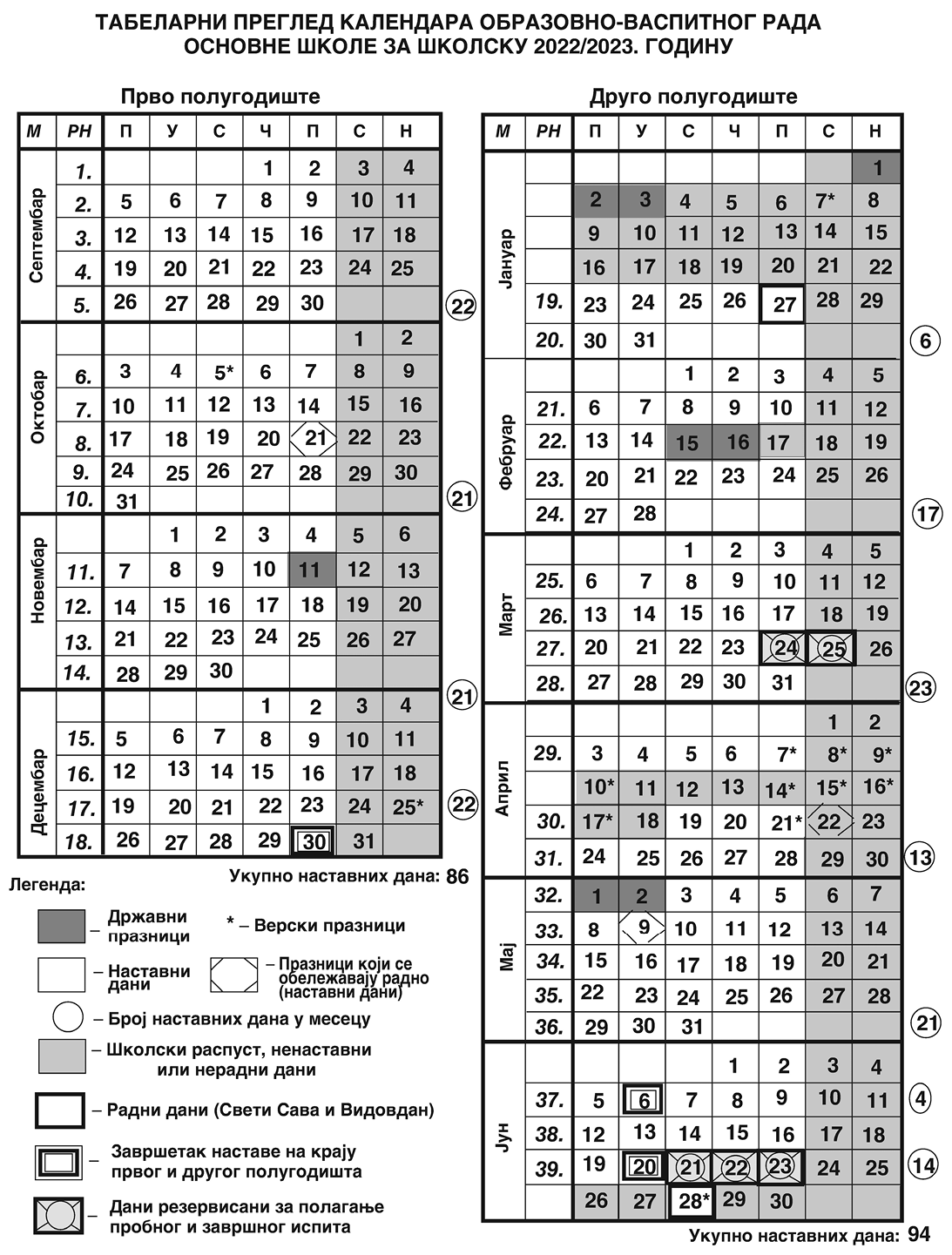 СПИСАК УЏБЕНИКАЗА ШКОЛСКУ 2021/2022. ГОДИНУПРВИ РАЗРЕДДРУГИ РАЗРЕДТРЕЋИ РАЗРЕДЧЕТВРТИ РАЗРЕДПЕТИ РАЗРЕД ШЕСТИ РАЗРЕДСЕДМИ РАЗРЕДОСМИ РАЗРЕДТАБЕЛАРНИ ПРЕГЛЕДИ БРОЈНОГ СТАЊА УЧЕНИКАДетаљан преглед бројног стања ученика се налази у Прилогу бр. 2Број ученика према месту становања – ђаци путници ПРЕГЛЕД НЕДЕЉНОГ ЗАДУЖЕЊА НАСТАВНИКАСТРУКТУРА 40-ЧАСОВНЕ РАДНЕ НЕДЕЉЕ СВИХ ЗАПОСЛЕНИХПРЕГЛЕД НЕДЕЉНОГ ЗАДУЖЕЊА СТРУЧНЕ СЛУЖБЕПЛАН ОБРАЗОВНО-ВАСПИТНОГ РАДАПОДЕЛА НАСТАВНИКА НА ПРЕДМЕТЕАДМИНИСТРАТИВНО И ПОМОЋНО ОСОБЉЕПослове администрације обављају следећи радници :-Слађана Милосављевић,секретар школе –дипломирани правник -Снежана Милић, шеф рачуноводства-економиста-Драгана Богдановић, админостративно-финансијски радникПомоћно особље:-11 помоћних радника 918%- 4 извршилац ложач/домар 275%РАСПОРЕД ЧАСОВА РЕДОВНЕ НАСТАВЕУ целокупној делатности школе најважније место заузима редовна настава. Редовна настава се одвија, у петодневној радној недељи и заступљена је из свих предмета. Теоријска настава и одговарајуће вежбе изводе се у учионицама. Часови информатике се изводе у кабинету информатике. Школским програмом су предвиђене наставне теме и наставне јединице за предмете који су обухваћени редовном наставом у школи.	Са редовном наставном ће се почети у четвртак 01. септембра 2022. године. Истог дана ученицима ће бити саопштен распоред часова. Распоред часова за ову годину урадиће за први циклус сваки учитељ за своје одељење, а директор школе у сарадњи са наставницима за други циклус васпитања и образовања и то за све видове васпитно-образовног рада. За педагошко-психолошку осмишљеност и укупну структуру распореда часова одговорни су директор и педагог школе.РАСПОРЕД ЧАСОВА У НИЖИМ РАЗРЕДИМА У ШКОЛСКОЈ 2022/2023.ЦАРЕВАЦОдељенски старешина: Раница Миленковић,  Ирена Стојшић1. разред 2. разред3. разред4. разредПЕЧАНИЦА3. разред4. разредЉУБИЊЕ3. разредДЕСИНЕ1.   разред и 2. разред4.разредСРЕДЊЕВО1. разред и 2. разред3.разредЧЕШЉЕВА БАРА1. разред 2.разред3.и 4.разредДОЉАШНИЦА1. разред и 2. разред3.разредМАКЦЕОдељенски старешина: Биљана Симић, Снежана Стојадиновић1. разред и 2. разред4 .разредГАРЕВО1. разред и 2. разред4. разредКАМИЈЕВО1. разред и 2. разред 3. разредРАСПОРЕД ЧАСОВА ВИШИХ РАЗРЕДА НАЛАЗИ СЕ У ПРИЛОГУ бр 1. ГОДИШЊЕГ ПЛАНА РАДА.ДНЕВНЕ АРТИКУЛАЦИЈЕ ВРЕМЕНАДневни и недељни ритам рада ученика школе претрпеће велике измене у односу на прошлогодишњи. Настава у Средњеву пре подне за више разреде почиње  је у 745 часова, а за ниже разреде у 800 часова. У Макцу настава је почињала у 815 часова, а поподневна у 13⁴⁵ часова. У свим истуреним одељењима преподне настава почиње у 800  часова. Настава нижих разреда ће се организовати у преподневном термину у осам подручних школа са почетком у 8 часова и то: Средњево, Царевац, Камијево, Десине, Печаница, Љубиње, Чешљева Бара, Гарево и Дољашница, а са почетком у 11 часова и 45 минута у подручној школи у Макцу, где се пре подне  изводи настава од 5. до 8. разреда.Главни дежурни наставник, одређен распоредом часова, дежура од 700 часова на улазним  вратима, а остали наставници почињу са дежурством од 730 часова. Даљи ритам рада даје се распоредом школског звона. Поред дежурног наставника, у холу централне школе у Средњеву дежурају помоћни радници на улазу.  У осталим подручним одељењима дежурства спроведе учитељи, а поред учитеља, дежурство спроводе и помоћни радници.Распоред главних дежурних наставника за школску 2022/2023. годинуПРОГРАМСКЕ ОСНОВЕ РАДА СТРУЧНИХ ОРГАНА  ШКОЛЕПлан рада директора за школску 2022/2023. годинуДиректор Основне школе има утврђене задатке прописане Законом, Статутом и општим актима школе. Основни задатак директора школе је одговорност за законитост рада школе, и за успешно обављање делатности установе.Директор за свој рад одговара министру. и органу управљања;Осим послова утврђених законом и статутом установе, директор:1) планира и организује остваривање програма образовања и васпитања и свих активности установе;2) одговоран је за обезбеђивање квалитета, самовредновања, стварање услова за спровођење спољашњег вредновања, остваривању стандарда постигнућа и унапређивању образовно-васпитног рада;3) стара се о остваривању развојног плана установе;4) одлучује о коришћењу средстава утврђених финансијским планом и одговара за одобравање и наменско коришћење тих средстава, у складу са законом;5) сарађује са органима јединице локалне самоуправе, организацијама и удружењима;6) пружа подршку у стварању амбијента за остваривање предузетничког образовања и предузетничких активности ученика;7) организује и врши педагошко-инструктивни увид и прати квалитет образовно-васпитног рада и педагошке праксе и предузима мере за унапређивање и усавршавање рада наставника, васпитача и стручног сарадника;8) планира и прати стручно усавршавање и спроводи поступак за стицање звања наставника, васпитача и стручног сарадника;9) одговоран је за регуларност спровођења свих испита у установи у складу са прописима;10) предузима мере у случајевима повреда забрана из чл. 110-113. овог закона;11) предузима мере ради извршавања налога просветног инспектора и предлога просветног саветника, као и других инспекцијских органа;12) одговоран је за  благовремен и тачан унос и одржавањe ажурности базе података о установи у оквиру јединственог информационог система просвете;13) одговоран је да благовремено информише запослене, децу, ученике и родитеље односно друге законске заступнике, стручних органа и органа управљања о свим питањима од интереса за рад установе у целини;14) сазива и руководи седницама васпитно-образовног, наставничког, односно педагошког већа, без права одлучивања;15) образује стручна тела и тимове, усмерава и усклађује рад стручних органа у установи;16) сарађује са родитељима, односно другим законским заступницима деце и ученика установе и саветом родитеља;17) подноси извештај органу управљања, најмање два пута годишње о свом раду и раду установе;18) одлучује о правима, обавезама и одговорностима ученика и запослених, у складу са овим и другим законом;19) доноси општи акт о организацији и систематизацији послова у складу са законом;20) обезбеђује услове за остваривање права деце и права, обавезе и одговорности ученика и запослених, у складу са овим и другим законом;21) сарађује са ученицима и ученичким парламентом;22) одлучује по жалби на решење конкурсне комисије за избор кандидата за пријем у радни однос;23) обавља и друге послове у складу са законом и статутом;У случају привремене одсутности или спречености директора да обавља дужност, замењује га наставник, васпитач и стручни сарадник у установи на основу овлашћења директора, односно органа управљања, у складу са законом.Остали задаци:Директор представља школу пред правним и физичким лицима:Директор је организатор целокупног рада у школи:Директор је одговоран за примену Закона, Статута и других општих аката школе;Директор доноси решење из области радних односа;Директор је непосредни инструктивно-педагошки руководилац образовно-васпитног рада;Директор подстиче иницијативу наставника ради постизања бољих резултата у образовно-васпитном раду;Директор инсистира да наставници прате развој науке и технике ради осавремењивања наставе;Директор припрема анализе, подноси периодичне и годишње извештаје, организује вођење педагошке и школске евиденције и документације;Директор пружа помоћ стручним органима при изради и реализацији планова и програма рада;Директор сарађује са ученицима и њиховим родитељима и ученичким организацијама;Контролише административно-финансијско пословање;ОПЕРАТИВНИ ПЛАН ДИРЕКТОРАСЕПТЕМБАР 2022.Обавља разговор са наставницима који су на листи технолошкох вишкова или листи радника са непуном нормом око евентуалног преузимања;Обавља разговор са наставницима и учитељима који ће бити привремено ангажовани на непопуњеним слободним радним местима;Припрема и координира рад са тимом за израду Годишњег плана рада школе за 2022/23. годину;Припрема извештај о реализацији плана рада директора школе за школску 2021/22. годину;Припрема извештај о реализацији Годишњег плана рада школе за школску 2021/22. годину;Активно учествује са секретаром школе на изради ценуса;Припрема орјентациони план посете часова;Активно учествује на састанцима са стручним већима; Учествује у формирању Савета родитеља; Ради на припреми пројектне документације за нановој школи у Средњеву;Ради на припреми финансијског плана за 2023.годину;Сачињава решења о 40-часовној радној недељи; Усклађује распоред са новопреузетим радницима са листа технолошких вишкова;Сачињава уговоре о раду са ангажованим радницима на одређено време;Ради на ажурирању новог софтерског система “ ЈИСП” Министарства просвете, науке и технолошког развоја;Прави распоред дежурних наставника;Припрема и председава Наставничким већем;Припрема и активно учествује у раду Школског одбора; Прегледа педагошку документацију;Прати спровођење превентивних мера заштите од потенцијалне инфекције Ковида – 19;Подноси недељни и месечни извештај ШУ о здравственом стању ученика и радника школе као и о спровођењу мера заштите од заразе Ковидом – 19 ;Врши контролу реализације наставе;Организује сарадњу са локалном самоуправом;Организује сарадњу са месним заједницама; ОКТОБАР 2022.Врши обилазак подручних одељења и контролу припремљености објеката;Планира посету стручних семинара за директоре школа;Прати динамику сече огревног дрвета; Припрема  документацију за аплицирање финансијских средстава за нову школу у Средњеву;Врши завршне припреме за почетак грејне сезоне (контрола инсталација и паковање дрва); Прати спровођење превентивних мера заштите од потенцијалне инфекције Ковида – 19;Подноси недељни и месечни извештај ШУ о здравственом стању ученика и радника школе као и о спровођењу мера заштите од заразе Ковидом – 19 ;Врши контролау рада педагошке службе;Врши припрему за обележавање Дана просветних радника; Доноси одлуке о пријему радника по конкурсу;Планира посету сајму књига у Београду;Врши обилазак часова наставника и учитеља;НОВЕМБАР 2022.Организује састанак са ваннаставним (помоћним) особљем; Организује састанак са стучном службом школе;Организује састанак са председницима Месних заједница; Организује и председава Одељењским већима на крају првог тромесечја;Организује и присуствује Стручним већима учитеља на крају првог тромесечја;Организује и председава седницом Наставничког већа на крају првог тромесечја;Именује и припрема пописну комисију за попис имовине;Организује сечу дрва у подручним одељењима;Прати спровођење превентивних мера заштите од потенцијалне инфекције Ковида – 19;Подноси недељни и месечни извештај ШУ о здравственом стању ученика и радника школе као и о спровођењу мера заштите од заразе Ковидом – 19 ;Врши обилазак часова наставника и учитеља;ДЕЦЕМБАР 2022.Прегледа вођења педагошке документације и организује састанак са одељенским старешинама у вези отклањања недостатака;Организује и председава Одељењским већем на крају првог полугодишта; Организује и присуствује Стручним већима учитеља на крају првог полугодишта;Организује и председава седницом Наставничког већа на крају првог полугодишта;Прати спровођење превентивних мера заштите од потенцијалне инфекције Ковида – 19;Подноси недељни и месечни извештај ШУ о здравственом стању ученика и радника школе као и о спровођењу мера заштите од заразе Ковидом – 19 ;Прави план активности помоћног особља за време зимског распуста;Организује попис школске имовине;Врши контролу дежурстава;Врши контролу оцењивања ученика; Врши припрему за завршетак полугодишта; Врши обилазак часова наставника и учитеља;ЈАНУАР 2023.Врши припрему за почетак другог полугодишта; Организује и присуствује састанку Савета родитеља; Организује састанак са помоћним особљем школе ради превазилажења периода са очекиваним екстремно ниским температурама;Прати спровођење превентивних мера заштите од потенцијалне инфекције Ковида – 19;Подноси недељни и месечни извештај ШУ о здравственом стању ученика и радника школе као и о спровођењу мера заштите од заразе Ковидом – 19 ;Организује састанак са руководством ђачког парламента; Организује и председава Наставничким већем;Врши обилазак часова наставника и учитеља;Врши припрему тендерске документације  за набавку огревног дрвета;Организује прославу Светог Саве;ФЕБРУАР 2023.Врши преглед педагошке документације;Врши обилазак часова наставника и учитеља;Врши ажурирање школског сајта;Планира посету стручних семинара за директоре;Врши обилазак часова наставника и учитеља;Прати спровођење превентивних мера заштите од потенцијалне инфекције Ковида – 19;Подноси недељни и месечни извештај ШУ о здравственом стању ученика и радника школе као и о спровођењу мера заштите од заразе Ковидом – 19 ;Врши припрему тендерске документације за набавку електричне струје;Планира расписивање јавне набавке за ђачке екскурзије;Планира одлазак у Министарство просвете, науке и технолошког развоја ради обезбеђивања средстава за завршетак радова на новој школи у Средњеву;Припрема организацију школских такмичења;МАРТ 2023.Организује сарадњу са друштвеном заједницом;Контролише педагошку документацију наставника и учитеља;Припрема и организује школска такмичења;Врши ажурирање школског сајта;Прати спровођење превентивних мера заштите од потенцијалне инфекције Ковида – 19;Подноси недељни и месечни извештај ШУ о здравственом стању ученика и радника школе као и о спровођењу мера заштите од заразе Ковидом – 19 ;Врши контролу реализације наставе;Врши обилазак часова наставника и учитеља;Врши припрему тендерске документације за расписивање јавне набавке за израду пројектне документације преосталих радова на новој школи у Средњеву;Ради на укључивању привредних субјеката у организацију свечаности Дана школе; Организује прославу Дана Школе;АПРИЛ 2023.Организује и председава Одељењским већем на крају трећег тромесечја; Организује и присуствује Стручним већима учитеља на крају трећег тромесечја; Организује и председава седницом Наставничког већа на крају трећег тромесечја; Организује састанак са наставницима који воде ваннаставне активности и анализира успех са такмичења;Прати спровођење превентивних мера заштите од потенцијалне инфекције Ковида – 19;Подноси недељни и месечни извештај ШУ о здравственом стању ученика и радника школе као и о спровођењу мера заштите од заразе Ковидом – 19 ;Врши контролу реализације редовне наставе и ваннаставних активности;Контролише педагошку документацију наставника и учитеља;Врши обилазак часова наставника и учитеља; МАЈ 2023.Врши припрему за завршетак наставе за ученике осмог разреда;Организује и председава Одељењским већем за крај школске године за осми разред;Организује и председава седницом Наставничког већа за крај школске године за осми разред;Организује екскурзије ученика нижих и виших разреда; Организује припремну наставу за ученике осмог разреда ради полагања завршних испита;Прати спровођење превентивних мера заштите од потенцијалне инфекције Ковида – 19;Подноси недељни и месечни извештај ШУ о здравственом стању ученика и радника школе као и о спровођењу мера заштите од заразе Ковидом – 19 ;Врши контролу реализације редовне  наставе и ваннаставних активности;Врши припрему документације за уградњу термоизолације и фасаде у подручној школи у Макцу;Врши посету часовима наставника и учитеља; ЈУН 2023.Организује матурско вече за ученике осмог разреда; Организација свечаног испраћаја матураната;Врши припрему за завршетак наставне године;Организује и председава Одељењским већем за крај школске године од 1. до 7. разреда;Организује и присуствује Стручним већима учитеља на крају школске године од 1. до 4. разреда;Организује и председава седницом Наставничког већа за крај школске године од 1. до 7. разреда;Прати спровођење превентивних мера заштите од потенцијалне инфекције Ковида – 19;Подноси недељни и месечни извештај ШУ о здравственом стању ученика и радника школе као и о спровођењу мера заштите од заразе Ковидом – 19 ;Врши контролу реализације онлајн наставе;Организује и присуствује састанку Савета родитеља; Организује спровођење завршног испита за осми разред; Врши контролу педагошке евиденције; Активно учествује у раду Школског одбора;ЈУЛ 2023.Организује извођење неопходних молерских и зидарских радова у подручним одељењима;Планира изградњу дела панелне ограде у Царевцу;Организује састанак са помоћним особљем ради договора око одласка на годишње одморе;Прати спровођење превентивних мера заштите од потенцијалне инфекције Ковида – 19;Подноси недељни и месечни извештај ШУ о здравственом стању ученика и радника школе као и о спровођењу мера заштите од заразе Ковидом – 19 ;Врши поделу решења за годишње одморе;Спроводи и врши контролу реализације дела пројекта који се односи на радове на новој школи у Средњеву уколико радови почну;АВГУСТ 2023.Организује реализацију припремне наставе као и поправне, и разредне испите уколико их има; Врши завршне припреме школског простора за почетак школске године; Организује састанак са комисијом за израду нацрта Годишњег плана рада за школску 2023/24. годину;Врши обезбеђивање кадрова за почетак нове школске године; Организује и председава седницом Наставничког већа; Активно учествује у раду Школског одбора; Припрема израду финансијског плана са шефом рачуноводства и секретаром школе за 2024. годину;Учешће у реализацији активности планираних акционим плановима школских тимова (Тим за развојно планирање, самовредновање, СТИО тим, Тим за безбедност…..)   ОПЕРАТИВНИ ПЛАН РАДА НАСТАВНИЧКОГ ВЕЋАОПЕРАТИВНИ ПЛАН РАДА ОДЕЉЕЊСКОГ ВЕЋАРазредно веће од 5.до 8. разреда планираће свој рад тако да ће посебну пажњу посветити:Непосредном организовању васпитног рада ученика у одељењу и праћење његове реализације;Остваривању увида у резултате рада ученика, пружању помоћи ученицима у савладавању појединих области рада;Упознавању са животом и радом ученика у школи и породици и отклањању сметњи за нормалан рад и развој ученика;Подстицању рада одељенске заједнице, њихових организација и друштвених активности,Утврђивању оцена и опшег успеха ученика и утврђивању оцене и општег успеха ученика из владања, имајући у виду мишљење одељенског већа и одељенске заједнице ученика.План и програм рада одељенског  већа за предметну наставуПЛАН РАДА ОДЕЉЕЊСКОГ СТАРЕШИНЕ У ШКОЛСКОЈ 2022/2023.Одељенски старешина је педагошки, организациони и административни руководилац одељења. Индивидуални и  стручни орган који руководи у одељењу је одељенски старешина. Основни задаци одељенског старешине су да: спроводи васпитно-образовни рад са ученицима (упознаје индивидуалне способности, склоности и особине личности, примењује индивидуализоване васпитне поступке и педагошке мере, упознаје ученика са задацима и садржајима наставе, правилима ОВ рада, критеријумима оцењивања, ради на формирању одељења као заједнице ученика, помаже у реализацији културно-забавних, спортских и др.активности у одељењу), сарађује са одељенским већем и наставницима (координира наставне и друге активности у одељењу, усклађује односе између ученика и наставника, прати реализацију наставног плана и програма у одељењу, подстиче унапређивање наставе и увођења иновација у настави процес, организује рад одељенског већа), сарађује са родитељима (припрема, организује и реализује родитељске састанке као облике групне сарадње васпитног рада са родитељима (најмање 4 пута годишње), индивидуално ради са родитељима (1 недељно), укључује школског педагога у рад са родитељима), сарађује са стручним сарадницима, институцијама, стручним органима (сарађује са школским педагогом на реализацији задатака утврђених програмом васпитног рада у основној школи, сарађује са Наставничким већем и директором школе, сарађује са школским диспанзером, стручњацима, специјализованим установама и др.), води документацију и обавља административне послове свог одељења (редовно, уредно и благовремено попуњава Дневник О-В рада,   Дневник осталих облика О-В рада, Матичне књиге и осталу педагошку документацију(Сведочанства, Књижице ученика...), одговоран је за поштовање рокова уплата од стране ученикаГодишњи програм рада одељенског старешинеОперативни план одељенског старешине за  школску 2022/2023. годинуСходно захтевима програма ваннаставних активности час одељенског старешине третира се као обавезна активност. Часови одељенског старешине биће реализовани у свим одељењима од 1. до 8. разреда по један час недељно односно 36 часова годишње (од 1. до 7. разреда) а у 8. разреду 34 годишње.РАСПОРЕД ОДЕЉЕНСКИХ СТАРЕШИНА ПО РАЗРЕДИМА И ОДЕЉЕЊИМА ЗА ШКОЛСКУ 2022/2023.ГОД. Час одељенског старешине од првог до четвртог разреда Час одељенског старешине петог  разредаЧас  одељенског старешине  шестог  разредаЧас  одељенског старешине седмог  разредаЧас  одељенског старешине  осмог  разредаПЛАН РАДА САВЕТА РОДИТЕЉАСавет родитеља школе чини по један представник родитеља ученика сваког одељења.Савета родитеља:Предлаже представнике родитеља деце, односно  других законских заступника деце, односно ученика у орган управљањаПредлаже свог представника у све обавезне тимове установеУчествује у предлагању садржаја ваннаставних активности и програма на нивоу установе3а. Учествује у поступку избора уџбеника, у складу са законом којим се уређују уџбенициРазматра предлог школског програма , развојног плана, годишњег плана радаРазматра извештаје о остваривању програма образовања и васпитања, развојног плана и годишњег плана школе, спољашњем вредновању, самовредновању, завршном испиту, резултатима националног и међународног тестирања и спровођења мера за обезбеђивање и унапређивање квалитета образовно-васпитног рада.Разматра намену коришћења средстава остварених радом Ученичке задруге и прикупљених ,од проширене делатности школе.Предлаже органу управљања намену коришћења средстава остварених радом ученичке задругеи прикупљених од родитеља, односно другог законског заступникаРазматра и прати услове за рад установе, услове за одрастање и учење, безбедност и заштиту деце и ученикаУчествује у поступку прописивања мера из члана 108.овог законаДаје сагласност на програм и организовање екскурзије,односно програм наставе у природи и разматра извештај о њиховом остваривањуПредлаже представника и његовог заменика за локални савет родитељаРазматра и друга питања утврђена статутомСавет родитеља своје предлоге, питања и ставове упућује органу управљања, директору и стручним органима установе.ПЛАНОВИ СТРУЧНИХ ВЕЋА ИЗ ОБЛАСТИ ПРЕДМЕТАПосле избора председника актива који ће се обавити на првој седници Наставничког већа, планови поменутих актива биће сачињени тако да могу остварити следеће циљеве:Предлог мера наставничког већа за постизање бољих резултата у групи сродних предмета,Да омогући стручно усавршавање наставних група предмета,Да помаже наставницима приправницима,Да донесу програме о организовању допунске и додатне наставе,Да изуче и усвоје основне принципе у вези са захтевима ученика у оцењивању, да утврде критеријуме усвојеног знања,Да у односу на савремена достигнућа у педагогији и методици мењају свој став према ученицима,Да расправљају о новим научним методама у раду на часовима обавезних наставних активности.Наставници истог наставног предмета, односно више сродних предмета, образују стручно веће у школи. На стручним већима се расправља о стручним питањима у циљу усавршавања наставног процеса, усавршавање своје струке и сталног унапређивања, планирања и програмирања образовно-васпитног рада, односно уношења иновација у раду са ученицима и корелација наставних садржаја у току наставног процеса. Поред тога,на стручним активима једно од питања је и уједначавање критеријума оцењивања ученикаПЛАН  РАДА СТРУЧНОГ ВЕЋА УЧИТЕЉА ЗА ШКОЛСКУ 2022/2023. ГОДИНУСтручно веће учитеља у току школске 2022/2023. године радиће  по предвиђеном плану који је дат у Годишњем програму рада школе. Седнице ће се редовно одржавати како по плану тако и по указаним потребама са циљем да се отклоне евентуалне потешкоће у реализацији образовно-васпитних циљева. Дискутоваће се о следећем:АВГУСТ- СЕПТЕМБАР- ОКТОБАРИзрада плана рада Стручног већа учитеља за школску 2022/2023..годинуИницијално тестирање ученикаДоговор о изради наставних плановаДоговор о организацији обележавања Дечије недељеОбележавање Дечије недељеАнализа нивоа постигнућа са иницијалног тестирањаНОВЕМБАР- ДЕЦЕМБАРАнализа успеха на крају Првог класификационог периодаДисциплина и изостајање ученикаРеализација редовне,додатне ,допунске наставе и слободних активностиПодстицање ученика у учењуАжурно вођење школске документацијеПодршка ученицима у учењу -инклузијаСарадња са родитељимаЈАНУАРАнализа успеха ученика на крају Другог класификационог периодаДисциплина и изостајање ученикаРеализација редовне,додатне  и допунске наставе и слободних активностиОбележавање школске славе –Светог СавеФЕБРУАР- МАРТУчешће у активностима Учитељског друштваДоговор око обележавања Дана школеОбележавање Дана школе Подршка ученицима у раду -инклуизијаСарадња са директором и педагогомСарадња са родитељимаАПРИЛАнализа успеха ученика на крају Трећег класификационог периодаДисциплина и изостајање ученикаРеализација редовне ,додатне и допунске наставе и рад слободних активностиМАЈРеализација екскурзије ученикаУчешће у активностима Учитељског друштваЈУНАнализа успеха ученика Анализа релизације редовне, додатне и допунске наставе и слободних активностиДисциплина и изостајање ученика	У току школске године водиће се записник о активностима Стручног већа учитеља.ПЛАН  РАДА СТРУЧНОГ ВЕЋА ФИЗИКЕ, ИНФОРМАТИКЕ И РАЧУНАРСТВА , МАТЕМАТИКЕ, ХЕМИЈЕ, ГЕОГРАФИЈЕ И ТЕХНИЧКОГ ОБРАЗОВАЊА2022/2023План рада Стручног већа друштвених наука за школску 2022/23. годинуСЕПТЕМБАР1. Израда планова и потребне педагошке документације;2. Организовање рада секција, допунске и додатне наставе3. Усклађивање плана контролних и писмених задатака;ОКТОБАР1. Припрема и организација Дечије недеље;2. Методе рада са децом са посебним потребама и израда прилагођених планова;
3. Посета Сајму књигаНОВЕМБАР1. Припрема и организација манифестације Вукови дани;2. Анализа успеха ученика на крају првог класификационог периода;3. Припрема ученика за такмичењаДЕЦЕМБАР – ЈАНУАР1. Припреме за обележавање Светог Саве и организација прославе школске славе у     сарадњи са осталим стручним већима;2. Анализа успеха ученика на крају првог полугодишта;3. Припрема ученика за такмичење, планирање и организација школских такмичења;4. Анализа рада Стручног већа у првом полугодиштуМАРТ1. Припреме за прославу Дана школе;2. Анализа одржаних угледних часова;АПРИЛ – МАЈ1. Успех ученика на крају трећег класификационог периода;2. Анализа пробног завршног испита и планирање припремне наставе;3. Анализа протеклих такмичењаЈУН1. Анализа успеха ученика на крају школске године;2. Анализа рада са децом са посебним потребама;3. Анализа рада Стручног већа у протеклој школској години;4. Планирање стручног усавршавања за наредну школску годину;АВГУСТ1. Доношење плана рада за следећу школску годину;ПЛАН РАДА СТРУЧНОГ ВЕЋА ЛИКОВНЕ И МУЗИЧКЕ КУЛТУРЕ, ТЕХНИКЕ И ТЕХНОЛОГИЈЕ, ФИЗИЧКОГ И ЗДРАВСТВЕНОГ ВАСПИТАЊА И ИНФОРМАТИКЕ И РАЧУНАРСТВА ЗА 2022/2023. ГОДИНУСЕПТЕМБАР-ОКТОБАР     1.    Утврђивање заједничких наставних планова рада     2.    План стручног усавршавања наставника     3.    Потреба за опремање кабинета наставним средствима     4.    Обележавање Дечије недеље     5.    Организација јесењег кроса и осталих спортских такмичења     6.    Посете, излети и екскурзијеНОВЕМБАР- ДЕЦЕМБАРРеализација наставног плана и програма на крају 1. класификационог периодаОрганизација новогодишњег турнира у стоном тенисуИзлагање ученичких  ликовних радова на тему „Јесен“ЈАНУАРОбележававање Светог Саве-школске славеРеализација наставног плана и програма на крају 1. ПолугодиштаИзрада и разматрање полугодишњег извештаја о раду стручног већа вештинаФЕБРУАР-МАРТПрипрема изожби, јавних манифестација и ликовних конкурсаУчешће на општинском такмичењу у малом фудбалу Организације прославе Дана школеУчествовање на ликовном конкурсу „Мали Пјер“АПРИЛ-МАЈРеализација наставног плана и програма на крају 2. Класификационог периодаУчешће на школским и општинским такмичењимаОпганизација пролећног кроса, кроса РТС-аПрипрема изложби, јавних манифестација и ликовних конкурсаЈУН Реализација наставног плана и програма на крају школске годинеВредновање и самовредновањеУчешће наставника на семинарима и стручним трибинамаИзрада и разматрање годишњег извештаја о раду стручног већа вештинаПЛАНОВИ РАДА ШКОЛСКИХ АКТИВА И ТИМОВАПлан рада актива за развој школског програма 2022/2023.годинеПЛАН  РАДА ТИМА ЗА  ИНКЛУЗИВНО ОБРАЗОВАЊЕШКОЛСКА 2022/2023.ГОДИНА
        ПЛАН РАДА ТИМА ЗА ПОДРШКУ УЧЕНИЦИМА 2022/2023.ПЛАН РАДА ТИМА ЗА ПРОФЕСИОНАЛНУ ОРИЈЕНТАЦИЈУПЛАН РАДА ТИМА ЗА СТРУЧНО УСАВРШАВАЊЕ НАСТАВНИКА И СТРУЧНИХ САРАДНИКА 2022/2023. ГОДИНЕПЛАН РАДА ТИМА ЗА ОБЕЗБЕЂИВАЊЕ КВАЛИТЕТА И РАЗВОЈА УСТАНОВЕ ЗА 2022/2023. ГОДИНУПЛАН РАДА ТИМА ЗА ЗАШТИТУ УЧЕНИКА ОД НАСИЉА, ЗЛОСТАВЉАЊА И ЗАНЕМАРИВАЊА ШКОЛСКЕ 2022/2023. ГОДИНЕПЛАН ТИМА  ЗА САМОВРЕДНОВАЊЕ ШКОЛСКЕ 2022/2023. ГОДИНЕПЛАН РАДА ТИМА ЗА РАЗВОЈНО ПЛАНИРАЊЕШКОЛСКE 2022/2023. ГОДИНЕПлан рада Тима за васпитно деловање у школске 2022/2023. годинеПЛАН РАДА КОМИСИЈЕ ЗА КУЛТУРНУ И ЈАВНУДЕЛАТНОСТ ШКОЛСКЕ 2022/2023. ГОДИНЕПЛАН РАДА ПЕДАГОШКОГ КОЛЕГИЈУМА Педагошким колегијумом председава и руководи директор школе. Педагошки колегијум ће разматрати и заузимати ставове у вези са обезбеђењем и унапређењем квалитета образовно-васпитног рада, оствариваће развојни план школе, предузимаће мере за унапређење и усавршавање рада наставника и стручног сарадника.ПЛАН РАДА ПЕДАГОГА ШКОЛЕПлан рада је урађен у складу са Правилником о програму свих облика рада стручних сарадника („Просветни гласник“, бр.5/2012).ЦИЉПрименом теоријских, практичних и истраживачких сазнања педагошке науке педагог доприноси остваривању и унапређивању образовно васпитног рада у установи, у складу са циљевима и принципима образовања и васпитања дефинисаних Законом о основама система образовања васпитања, као и посебним законима.  Задаци педагога су:Учешће у стварању оптималних услова за развој деце и ученика и остваривање образовно-васпитног рада, Праћење и подстицање целовитог развоја детета и ученика, Подршка васпитачима у креирању програма рада са децом, предлагање и организовање различитих видова активности, које доприносе дечјем развоју и напредовању, Пружање подршке васпитачу, односно наставнику на унапређивању и осавремењивању васпитно-образовног рада, Пружање подршке родитељима, односно старатељима на јачању њихових васпитних компетенција и развијању сарадње породице и установе по питањима значајним за васпитање и образовање деце и ученика, Учествовање у праћењу и вредновању образовно-васпитног рада, Сарадња са институцијама, локалном самоуправом, стручним и струковним организацијама од значаја за успешан рад установе, Самовредновање, стално стручно усавршавање и праћење развоја педагошке науке и праксе. ПЛАН РАДА ШКОЛСКОГ БИБЛИОТЕКАРАШКОЛСКА ГОДИНА: 2022/2023.БИБЛИОТЕКАРИ: ИГОР МИШУРОВИЋ, НЕМАЊА МИТРОВИЋ  И РАДОЈКА ШУКУНДАПЛАН РАДА ШКОЛСКОГ ОДБОРАШколски одбор школе, у току школске 2022/2023. састајаће се најмање једном у два месеца. Школски одбор ће на својим седницама разматрати следећа питања:- Разматрање  и усвајање Извештаја о реализацији годишњег плана рада за 2021/2022.годину- Разматрање и усвајање Извештаја о реализацији плана рада директора  за 2021/2022.годину- Разматрање и усвајање извештаја о стручном усавршавању запослених у школској 2021/2022. години- Разматрање и усвајање Годишњег плана рада за школску  2022/2023.годину- Разматрање и усвајање Годишњег плана рада директора школе за школску 2022/2023. годину-Разматрање  и усвајање предлога  Плана самовредновања рада школе за школску 2022/2023. Годину- Разматрање  и усвајање предлога  Плана стручног усавршавања запослених за школску 2022/2023. годину- Утврђивање предлога финансијског плана за припрему буџета Републике за 2023.годину- Доношење финансијског плана школе за 2023. годину- Доношење плана јавних набавки за 2023. годину- Усвајање извештаја о пословању, годишњи обрачун школе- Усвајање извештаја о извођењу екскурзуја- Разматраће исходе образовања и васпитања и предузимаће мере за побољшање услова рада и остваривање образовно васпитног рада- Одлучиваће по жалбама, односно приговорима на решења директора- Обављаће и друге послове у складу са законом, актом о оснивању и статутом школе.Седницама школског одбора ће присуствовати представник Ученичког парламента и представник синдиката у школи, без права одлучивања.ОСТВАРИВАЊЕ ДРУГИХ ПРОГРАМАПРОГРАМ КУЛТУРНЕ И ЈАВНЕ ДЕЛАТНОСТИОви програми ће се остваривати кроз планове које ће донети стручни органи и ученичке организације, а у којима ће бити обухваћени садржаји који ће уважавати могућност школе и потребе друштвене средине.ПЛАН СПОРТСКИХ, КУЛТУРНИХ И РЕКРЕАТИВНИХ АКТИВНОСТИПоред редовних спортских и реакреативних активности које се реализују током школске године, у школи ће се током Дечије недеље организовати спортске манифестације и такмичења. Такође, школа планира да и једну целу недељу у мају месецу посвети организацији ових активности ученика.  У току те недеље биће организоване следеће активности: мали фудбал, стони тенис, надвладавање конопца, баскет 3:3 и рукомет. Такође, планира се и организовање пролећног кроса. Културне активности ученика ће се организовати у складу са планом културне и јавне делатности школе.ПРОИЗВОДНИ И ДРУГИ ДРУШТВЕНО-КОРИСТАН РАДДруштвено – користан рад везан је за специфичност средине, а реализоваће се према постојећим потребама. Постоје објективни разлози да планирање из ове области буде обимније али због растерећења ученика планира се минимум за остварење и оствариће се кроз следеће активности:Уређење школске средине,Поправка школског намештаја,Израда наставних средстава,Одржавање зеленилаПРИПРЕМНА НАСТАВА ЗА ПОЛАГАЊЕ ПОПРАВНОГ И  РАЗРЕДНОГ ИСПИТАПрипремну наставу за ученике упућене на разредни, односно поправни испит, школа ће организовати пре почетка испитног рока, најмање пет дана са по два часа наставе у току дана по предмету.Припремни рад за полагање поправних испита за ученике од 4. до 7. разреда обавиће се у другој половини августа 2022. године. За ученике 8. разреда поправни испити ће бити организовани у јуну и у августу. За сваки предмет који ученици буду полагали на поправном испиту, одржаће се по 10 часова припремне наставе. Овај вид наставе изводиће наставници према задужењима. Разредни испит полагаће они ученици који из објективних и оправданих разлога нису присуствовали настави једног или свих предмета, више од једне трећине предвиђеног броја часова, односно који нису оцењени из једног или више предмета на крају другог наставног периода. Ученик може полагати разредни испит у јунском, односно јулском испитном року, или августа месеца 2023. године, а у случају да не положи највише два предмета, упућује се на полагање поправног испита, који може полагати у другој половини августа 2023. године. 	Поправне испите могу полагати ученици од 4. до 7. разреда који на крају наставне године имају једну или две недовољне оцене. Поправни испит, за све ученике који се упућују на њихово полагање, обавиће се у другој половини августа 2023.године.Ученици 8. разреда поправни испит могу полагати и у јуну месецу.	Полагање свих испита реализоваће се према постојећем Правилнику и Закону.ПРИПРЕМНА НАСТАВА ЗА ПОЛАГАЊЕ ЗАВРШНОГ ИСПИТАУ школи ће се током првог и другог полугодишта и десет дана пре полагања испита, са по два часа дневно, организовати припремна настава за ученике осмог разреда за полагање завршног испита.Припремни рад са ученицима 8. разреда, који полажу завршни испит, обавиће се крајем маја и почетком јуна месеца. За овај вид припреме задужују се наставници Лела Томић и Немања Митровић за математику, за српски језик Игор Мишуровић и Радојка Шукунда, за историју Милена Стојић- Стојановић, за географију Александар Стојановић, за хемију Зорица Дашић, за биологију Тијана Пејић и Горан Милосављевић,  и за физику Јелена Добричић. ИНДИВИДУАЛНИ ПЛАНОВИ И ПРОГРАМИ НАСТАВНИКАНаставници припремају своје индивидуалне планове-оперативне планове рада за поједине наставне области и одређене видове ваннаставних активности, а на основу правилника о наставном плану и програму за основну школу и задужења у оквиру 40-то часовне радне недеље за ову школску годину.Индивидуални планови и програми наставника обухватају следеће видове наставе и ваннаставних активности: -     глобални и оперативни планови рада редовне и изборне наставе од 1. до 8.разредаплан и програм за разреде од 1. до 8. разредапланови рада допунске наставепланови рада додатне наставепланови рада припремне наставепланови рада секција и друштавапланови рада одељенских старешинапланови рада друштвено-корисног радаплан рада васпитне делатностиплан рада модернизације и педагошком усавршавању наставникасви други планови који проистичу из Закона о систему образовања и васпитањаОви програми и планови су саставни део школског програма од првог до осмог разреда као и Годишњег плана рада и чине његов саставни део у виду прилога-анекса.ПРОГРАМИ ВАННАСТАВНИХ АКТИВНОСТИВАННАСТАВНЕ АКТИВНОСТИСадржаји рада у секцијама постоје у Школском програму. У школи постоје и различите секције, међу њима спортска секција, секција младих техничара, младих биолога, физичара итд. У подручним одељењима у првом циклусу образовања, наставници разредне наставе одрерђују садржаје слободних активности на основу анкете.Слободне активности као организациони облик образовно-васпитног рада оствариће своје активности преко интересних група. Предметно-научно-истраживачке групе као што су математичари, физичари, хемичари, биолози, историчари, географи и језичке групе, учествоваће на школским, општинским и другим такмичењима која се буду организовала према распореду који ће бити сачињен.Културно-уметничке групе учествоваће на следећим смотрама и такмичењима, уколико то дозволе епидемиолошки услови:музичка секција и хор учествоваће приликом прославе Дана Светог Саве, Дана школе и свим манифестацијама на нивоу месне заједнице;литерарна секција ће своје радове излагати на паноима школе током целе године, учествоваће на такмичењима и смотрама;рецитаторска секција учествоваће на свим приредбама и манифестацијама које организује школа: пријем првака, Дан Светог Саве, приликом  прославе Дана школе;фолклорна секција ради у оквиру две групе, једна је за усзраст од 1. до 4. разреда, а друга за узраст од 5.  до 8. разреда;драмска секција радиће у оквиру одељења  разредне и предметне наставе, а свој рад приказаће у оквиру школских манифестација;секција ликовне културе, такође ће своје радове излагати по школским витринама и паноима, а учествоваће и на изложбама у оквиру: Дечије недеље, Новогодишњих празника, Светог Саве, 8.марта, Дана школе. Радови ученика учествоваће на свим ликовним конкурсима.техничко и радно-производне секције, као што су саобраћајна секција учествоваће на школским такмичењима и општинском такмичењу “Шта знаш о саобраћају”, а Млади техничари излагаће своје радове у школским витринама током целе школске године.Спортске секције су предвиделе учествовање ученика на кросу  РТС-а и школским надметањима током Дечије недеље и по договору са наставником.СПОРТСКЕ АКТИВНОСТИОве активности се организују са ученицима од 4.до 8. разреда. Реализација часова ових активности обављаће се на следеће начине:Пре почетка наставе,По завршетку наставе У склопу редовне наствеКако се кроз ове облике рада доприноси остваривању плана и програма и циљева основног образовања и васпитања, посебно на подизању физичке културе ученика, планира се сладеће:Одређивање интереса ученика и њихово опредељење,Утврђивање броја група и њихово формирање,Планирање и утврђивање садржаја рада за сваку групу,Стварање услова за унапређивање здравља ученика.ДРУШТВЕНЕ И СЛОБОДНЕ АКТИВНОСТИ  УЧЕНИКА	Слободне активности ученика су организовани облици образовно-васпитног рада који се остварују у следећим категоријама:-предметно-научно-истраживачке,-културно-уметничке,- техничко и радно производне,- спортско-рекреативне,Слободне активности-задужени наставникДетаљан садржај рада наведених секција налази се у Школском програму.ДОДАТНИ ОБРАЗОВНО-ВАСПИТНИ РАДЦиљ додатног рада са ученицима је да омогући обдареним ученицима да прошире своја знања и вештине, као и да подстакне ученике на самосталан рад, развој логичког, стваралачког и критичког мишљења и допринесе њиховом оспособљавању за њихово даље самообразовање.Одељенски старешина, предметни наставник, одељенско веће и заједница ученика, могу предложити ученике за додатни рад. ДОПУНСКА НАСТАВАДопунска настава изводи се са ученицима, који из оправданих разлога заостају у савлађивању програмских садржаја из појединих предмета. Одељењско веће врши одабир ученика за допунску наставу на предлог предметног наставника, разредног старешине или педагошке службе. За наведене ученике биће урађен план прилагођавања у зависнсти од узрока тешкоћа у учењу на основу садржаја, метода или применом одређеног дидактичког материјала.ДОПУНСКА И ДОДАТНА НАСТАВА-СЕКЦИЈЕСредњево Распоред је подложан променама, у складу са могућностима временског простора који је условљен доласком и одласком ученика као и доласком нових радника школе.ДОПУНСКА И ДОДАТНА НАСТАВА-СЕКЦИЈЕМакце Распоред је подложан променама, у складу са могућностима временског простора који је условљен доласком и одласком ученика као и доласком нових радника школе.ПРОГРАМИ ЕКСКУРЗИЈАУслед епидемије Ковидом-19 планирана екскурзија у прошлој школској години није реализована. Стога ће се задржати одабрана дестинација и за ову школску годину.Екскурзија за ученике од првог до четвртог разреда је једнодневна и укључује следећу релацију:Средњево -Свилајнац-  Манасија - –Јагодина - Средњево	У цену екскурзије ће бити  урачунат и ручак. Задужена особа за реализацију екскурзије је Горица Гроздић у функцији стручног вође пута. Реализација екскурзија предвиђена је за април, мај или јун 2023. године.Екскурзије за ученике петог и шестог разреда је једнодневна и  укључује следећу релацију:Средњево –Крагујевац – манастир Жича - Врњачка Бања -СредњевоУ цену екскурзије ће бити  урачунат и ручак. Задужена особа за реализацију екскурзије је Радојка Шукунда у функцији стручног вође пута. Реализација екскурзија предвиђена је за април, мај или јун 2023. године.Екскурзија за ученике седмог и осмог разреда је дводневна и предвиђена је следећа релација:1. дан : Средњево –Сремски Карловци- Нови Сад- Суботица2. дан: Суботица- Палић- Средњево У цену екскурзије ће бити  урачунато ноћење са доручком и ручком. Реализација екскурзија предвиђена је за април, мај или јун 2023. године. Задужена особа за реализацију екскурзије је Александар Стојановић у функцији стручног вође пута.Циљеви и задаци екскурзија:развијање и неговање културног понашања на путовању у групиупознавање са географским одликама и културним знаменитостима области која се обилазиупознавање са културом и историјом свога народа  упознавање са културно-историјским знаменитостима и значајним  историјским личностимаборавак у природи и бављење физичким активностима-корелација са садржајима наставних предмета историје, географије, физике, математике, ликовне културе и физичког васпитањамеђусобно зближавање ученика  и њихова социјализацијаПРОГРАМ ИЗЛЕТАУ зависности од предлога одељенских већа и сагласности савета родитеља, школа ће организовати посету музеју и позоришту. Учитељи у подручним одељењима могу организовати излете и у природном окружењу кроз посету шуме, ливаде, њиве, реке, потока, извора и сл. У складу са препоруком Министарства просвете, науке и технолошког развоја, наша школа планира излете нижих и виших разреда у Виминацијум и Комплекс Тршић.У зависности од могућности и понуде накнадно ће бити одређено време излета ван седишта школе.ПОСЕБНИ ПРОГРАМИ ВАСПИТНО-ОБРАЗОВНОГ РАДАПРОГРАМ ПРОФЕСИОНАЛНЕ ОРИЈЕНТАЦИЈЕ УЧЕНИКАПрофесионална орјентација је друштвена и стручна активност усмерена на помоћ, пре свега, младима да самостално одаберу онај правац стручног образовања и оно занимање у коме ће на најбољи начин остварити хармонију између личних интересовања и интереса друштвене заједнице.	Полазна тачка у раду школе на професионалној оријентацији је да професионалано опредељење почива на пуној самосталности ученика у доношењу одлука. Слобода ученика да бира занимање подразумева познавање чињеница које омогућавају слободу. Програм професионалне оријентације намењен је ученицима седмог и осмог разреда. Програм се реализује уз примену одређеног приручника и портфолија за ученике, како би на што квалитетнији начин одабрали жељено занимање.	Акциони план професионалне оријентације за школску 2022/2023. годину дат је у Прилогу 1  документа.ПРОГРАМ КОРЕКТИВНОГ РАДА СА УЧЕНИЦИМАИз образовно - васпитне праксе евидентно је да поједини ученици имају тешкоћа при савладавању наставног градива, као и у погледу опште социјалне укључености. Неки ученици имају сметње у психичком и физичком развоју и испољавају карактеристке које су последица тих сметњи.	Узроци неуспеха и манифестоване сметње су такве природе да им није потребан третман у оквиру специјализоване установе. Тој групи деце је неопходан педагошки третман, тј. корективни педагошки рад. Задаци корективног рада су:максимално стимулисање потенцијалних снага ради ублажавања многих последица слабијег интелектуалног развоја,ублажавање и отклањање евентуалних телесних и психичких сметњи које могу неповољно утицати на развој ученика,обезбеђивање услова за дружење свих ученика и заједнички живот и рад са ученицима који имају тешкоће у развоју.Школске 2022/2023. године 2 ученика ће похађати наставу по ИОП-1 , а 4 ученика ће радити по ИОП-2. Једна ученица која ће наставу пратити по ИОП-2 ће имати и персоналног асистента. ПРОГРАМ ЗДРАВСТВЕНЕ ЗАШТИТЕ УЧЕНИКАЦиљеви програма:- Стицање знања, формирање ставова и понашања ученика у вези са здрављем и здравим начином живота и развојем хуманизације односа међу људима;- Унапређивање хигијенских и радних услова у школи и елиминисање утицаја који штетно делују на здравље;- Остваривање активног односа и узајамне сарадње школе, породице и заједнице на развоју, заштити и унапређењу здравља ученика. ПРОГРАМ ЗАШТИТЕ ЖИВНОТНЕ СРЕДИНЕОпште је познат значај зелених површина и утицај зеленила на човека. Заштита школског простора од буке, аерозагађења доприносе васпитно - наставној функцији јер ће кроз ботаничко упознавање врста дрвећа, жбуња и цвећа и њихових корисних функција развијати код деце љубав према биљкама и природи уопште. Естетско уређено двориште и атрактивно обликовано зеленило допуњују васпитни ефекат буђењем и развијањем племенитих осећања код младих да воле, цене и уживају у окружењу лепо обликованог природног амбијента.    ПРОГРАМ СОЦИЈАЛНЕ ЗАШТИТЕ УЧЕНИКАЦИЉЕВИ ПРОГРАМА:• Сарадња са Центром за социјални рад у пружању социјалне заштите ученицима• Пружање помоћи ученицима с поремећајима у понашању, ученицима са евидентираним прекршајима  и/или казненим делима • Пружање помоћи васпитно запуштеним или угроженим ученицима, ученицима који долазе из непотпуних породица или породица са проблематичним односима (ризичне породице) • Упознавање и праћење социјалних прилика ученика и заштита за децу тешких породичних прилика• Утврђивање социоекономског статуса родитеља• Упућивање родитеља на начине остваривања права из социјалне заштите• Упућивање родитеља на извршење родитељских обавеза • Обилазак и кућне посете различитим породицама са социјалном радницом у циљу ефикаснијег пружања помоћи и побољшања сарадње између школе и социјалне установеАктивности које ће се спроводити у оквиру овог програма пружаће помоћ и зташтиту ученицима и родитељима у остваривању плана социјалне заштите, као и пружање помоћи и заштите ученицима с поремећајима у понашању и породицама са социопатолошким појавама (алкохолизам, злостављање...).НОСИОЦИ АКТИВНОСТИ ПРОГРАМА И ЊИХОВА ОДГОВОРНОСТНосиоци активности су стручни сарадници и наставно особље школе који детектују и идентификују социјални проблем, а информацију путем дописа или лично достављају  радницима Центра за социјални рад који са темељним налазом и мишљењем школе одлазе на терен, преиспитују породичну ситуацију и уз помоћ различитих законских мера пружају социјалну заштиту ученицима и њиховим породицама.НАЧИН РЕАЛИЗАЦИЈЕ АКТИВНОСТИАктивности се прво одвијају у школи где стручни сарадници уз сарадњу учитеља препознају социјални проблем независно од тога да ли је повезан са понашањем ученика и/или члановима његове породице. Стручни сараднници тада путем дописа обавештавају Центар за социјални рад, који са темељним налазима и мишљењем школе, одлазе на терен, преиспитују породичну ситуацију, обављају информативне разговоре са ученицима и/или члановима њихових породица. Када утврде потребне чињенице реализују одређене социјалне и законске мере, тe пружају социјалну заштиту ученицима и њиховим породицама. У циљу ефикасније сарадње школе и Центра за социјални рад, стручни сарадник уз упутства социјалног радника одлази у кућне посете  породицама ученика који долазе из ризичних породица. Могућ је и долазак радника Центра за социјални рад у школу, где се током индивидуалних разговора с родитељима, али и на родитељским састанцима, на којима су присутни и радници Центра за социјални рад, покушва решити проблем.ВРЕМЕ АКТИВНОСТИПосматрање и препознавање ученика са одређеним социјалним проблемима се у школи одвија свакодневно. Прво стручни сарадници покушавају проблем решити уз сарадњу родитеља (службеним позивима у школу и информативним разговорима), а уколико нема резултата, по потреби током школске година, шаљу дописе Центру за социјални рад те тиме укључују Центар за социјални рад у  решавање одређеног проблема. Кућне посете планиране су по потреби.НАЧИН ВРЕДНОВАЊА И НАЧИН КОРИШЋЕЊА РЕЗУЛТАТА ВРЕДНОВАЊА Начин вредновања се састоји од пружања помоћи социјално угроженим ученицима, праћењу њихових промена у понашању и уклапању ученика у школску средину (зависно од проблема). Врло је важна повратна информација Центра за социјални рад  школској установи.ПРОГРАМИ ПОДРШКЕ УЧЕНЦИМАТим за подршку ученицима ће се и сада ослањати на планиране активности других тимова (тим за професионалну оријентацију и тим за безбедност) и у том правцу је и израђен план рада. Подршка ученицима се обезбеђује и радом  других тимова и од стране свих учесника у наставном процесу. ПРОГРАМ ШКОЛСКОГ СПОРТА И СПОРТСКЕ АКТИВНОСТИУ оквиру Дечије недеље организоваће се традиционални јесењи крос. У децембру ће се организовати такмичење у стоном тенису, за које постоји велико интересовање код ученика. Затим ће се организовати пролећни крос РТС-а, а крајем маја Учитељско друштво ће организовати спортске игре у нижим разредима.  Једна недеља у мају је планирана за реализацију спортских и рекреативних активности. Испуњење свих предвиђених активности директно зависи од епидемиолошке ситуације. У случају неповољних услова, планиране актвности неће бити одржане.ПЛАН КУЛТУРНИХ АКТИВНОСТИ ШКОЛЕУ октобру биће одржана манифестација у школи поводом Дечије недеље, где ће се одиграти разне активности и радионице, као и спортска такмичења. Поводом Вукових дана, почетком новембра, одржаће се приредба у његову част. Још једна приредба ће се одржати задње недеље децембра како би ученици прославили Нову годину. У јануару ће наставници и учитељи са ученицима спремити приредбу у славу Светог Саве. У марту/априлу је Дан школе где ће ученици спремити приредбу како би обележили овај дан. За Ускрс одржаће се вашар у просторијама школе где ће ученици своје радове изложити и продавати. ПЛАН САРАДЊЕ СА ПОРОДИЦОММеђусобна сарадња родитеља и наставника успоставља се ради бољег упознавања ученика и једноставнијег васпитног деловања. Састојаће се у међусобном информисању о психофизичком и социјалном напредовању ученика, о резултатима њиховог рада и понашања, о условима живота у породици и сл. Ради побољшања општих резултата васпитно образовног рада са ученицима, сарадњу са породицом треба неговати од првог дана школе. Стога се у школи планира свечани дочек првака и петака 31.08. Тада ће се учитељи, односно наставници, представити ученицима и родитељима и упознати их са новом школом. Родитељи свих ученика, а посебно нижих разреда, биће укључени у активности и креативне радионице. Родитељски састанци одржаће се у септембру, новембру, јануару, априлу и јуну месецу, по редовном плану. Посебно у условима епидемије Ковидом-19 (уколико буду рестриктивне мере и ове године) непоходно је синхронизовано деловање школе и породице на спровођењу свих мера и давању психолошке подршке деци.Систематско образовање родитеља за васпитни рад реализоваће се путем предавања и разговора са родитељима. Овај вид рада са родитељима обухватиће педагошко и психолошко образовање и здравствено васпитање. У оквиру педагошког и психолошког образовања биће речи о психофизичким особинама појединих узраста, проблемима учења и рада и социјализације детета, о односу родитељ  - наставник -   ученик, хуманизацији односа међу половима, о утицају и коршћењу средстава информисања. У оквиру здравствено – васпитног рада биће речи о здравственој заштити и превентиви, најчешћим обољењима код деце, психофизичким променама код деце у пубертету, менталној хигијени, хигијенским навикама и друго. Ови садржаји педагошко психолошког и здравственог образовања формулисани су у теме. Предвиђа се да се на наредним родитељским састанцима неће дискустовати само о успеху ученика, већ ће се организовати разговори, о појединим проблемима у развоју и понашању деце за које су подједнако заинтересовани породица и школа, а која доминирају у одељењу и траже решења. Реализатор овог програма је одељењски старешина у свом одељењу, а осим њега разговор са родитељима о појединим темама водиће директор школе и педагог.Учешће родитеља у реализацији задатака школе оствариваће се преко Савета родитеља школе, одељења, разреда, затим ангажовањем у раду секција, спортског душтва, Заједнице ученика и у реализацији Програма професионалне оријентације ученика.Организовање предавања за родитеље на тему насиља у школи и породици, пружање подршке деци у учењу, професионалне оријентације, психофизички развој деце. Циљ је упознавање родитеља са узроцима појављивања, препознавања и начинима за спречавање вршњачког насиља. Затим упознавање  са техникама пружања помоћи детету око савладавања школских захтева. Упознавање са битношћу правилног избора будућег занимања. Упознавање са карактеристикама различитих фаза развоја.  Одговорна особа је педагог, одељенске старешине и директор школе.План сарадње са родитељима у школској 2022/2023. годиниПРОГРАМ САРАДЊЕ СА ЈЕДИНИЦОМ ЛОКАЛНЕ САМОУПРАВЕОсновна школа „Миша Живановић“ ће и у школској 2022/2023. години наставити сарадњу са локалном саоуправом као и са институцијама и организацијама у њеном окружењу и шире. Донет је план сарадње са институцијама од значаја за бољи рад школе:Институције са којима школа планира настављање сарадње :- Министарство просвете,науке и технолошког развоја Београд- Министарство просвете,науке и технолошког развоја Школска управа Пожаревац- Општина Велико Градиште- Дом здравља Велико Градиште- Центар за социјални рад Велико Градиште- Предшколска установа "Мајски Цвет"- Школе са територије Општине  Велико Градиште- Народна библиотека -Културни центар-ПИО Велико Градиште-РЗЗО Велико Градиште- Завод за запошљавање-Ватрогасна јединица Велико Градиште- МУП Велико Градиште- Mесне заједнице- Електроморава Велико Градиште.ПРОГРАМСКИ ЗАДАЦИ ВАСПИТНОГ РАДА У ШКОЛИШкола је најорганизованији облик друштвеног утицаја на младе у току њихове социјализације. У том смислу приоритетни задаци су: смањивање оптерећености  ученика наставним градивом, јачање васпитне функције школе и деидеологизација и демократизација васпитно-образовног процеса и повезивење и ослањање на локалну заједницу. Под васпитном функцијом школе подразумевамо настојање да се код младе личности изграде одређени ставови, убеђења, својства и способности као и начини понашања, који се сматрају друштвено и људски вредни и позитивни. На тој основи врши се изградња система вредности кога би човек требао у свом животу да се придржава.Васпитна функција треба да  се заснива на универзалним цивилизацијским вредностима, на културно-историјским достигнућима и традицији наших народа и савременим достигнућима педагогије и психологије.Васпитни рад се остварује у јединству образовних и васпитних задатака основне школе. Због тога их је немогуће строго одвајати ни теоријски, а посебно у процесу њиховог остваривања. Васпитни и образовни задаци су међусобно условљени и зависни. Реализују се целином организације и у оквиру свих облика и садржаја рада у основној школи.Поред редовне наставе као најдоминантнијег облика педагошког рада, значајну улогу у остваривању васпитне функције школе имају разноврсни програми ваннаставних и осталих активности у школи, да се подсетимо то су додатна и допунска настава, слободне активности тј. секције, одељенска заједница, ученичке организације, посебни програми. Општи (заједнички) циљ свих ових активности је да сваком ученику омогући откривање, задовољавање и развој посебних интересовања, склоности и способности за поједине области живота, рада и стваралаштва.Поред тога, ове активности посебно доприносе остваривању следећих васпитних циљева и задатака:стварају услове за здраву разоноду и испуњавају део слободног времена корисним садржајимабуде и задовољавају интелектуалну радозналостподстичу стваралаштво и креативностразвијају еколошку свестдоприносе сарадњи и дружењу вршњкаостварују могућност бољег упознавања ученика и наставниканегују критику и самокритикунегују толеранцију, искреност, другарство, самосталностформирају навике културног понашањаразвијају правилан однос према друштвеној имовинидоприносе борби против негативних појава (наркоманија, секте, пушење, алкохол)Због свих ових васпитних задатака и ове године ће се посебна пажња посветити раду ученика у ваннаставним и осталим активностима у школи које треба битно да се разликују од редовне наставе иако су у међусобној вези. Остваривање васпитних задатака кроз наставу оствариваће се кроз изборне предмете: веронауку и грађанско васпитање, као и друге понуђене изборне предмете. Ове школске године,у страјим разредима обавезни и изборни предмети биће:Обавезни изборни  предмети:-Грађанско васпитање-Верска настава-Немачки језикСлободне наставне активности:-Хор и оркестарУ млађим разредима обавезни и изборни предмети биће:Обавезни изборни  предмети:-Грађанско васпитање-Верска наставаИзборни предмети:-Народна традиција-Влашки говор са елементима националне културе (одељење у Чешљевој Бари)Од школске 2017/2018. године уведени су,  по препоруци и налогу Министарства просвете, науке и технолошког развоја, нови обавезни предмети за ученике 5. разреда а ти наставни предмети су: Физичко и здравствено васпитање, Информатика и рачунарство, Техника и технологија. Укида се обавезни изборни предмет - изабрани спорт. Наставни план и програм за поменуте нове предмете саставни су део новог школског програма 2018-2022. Од школске 2018/2019. године и у млађим разредима се уводи предмет Физичко и здравствено васпитање уместо Физичко васпитање, као и Пројектна настава. Према реформисаном плану и програму, иста је оријентисана на исходе, Пројектну наставу и Предузетништво те ће настава за поменуте разреде бити тако и организована.ПРОГРАМ ПРЕВЕНЦИЈЕ МАЛОЛЕТНИЧКЕ ДЕЛИКВЕНЦИЈЕОвај програм обухвата све сегменте васпитно-образовног рада у школи. Он ће се одвијати кроз следећа подручја: – Целокупна организација живота и рада у школи са посебним нагласком на културној и јавној делатности школе– Настава и ваннаставне активности            – Стручне теме, мини истраживања, трибине и остали облици стручног усавршавањаПрво подручје организација живота и рада у школи са посебним освртом на културну и јавну делатност школе обухвата:Приредбе – Свечани пријем првака и петака у школу, Прослава Дана Светог Саве, Прослава Дана школе, Свечаност за ученике осмог разредаПозоришне представе за сва одељењаИзлети и екскурзије ученикаСпортска такмичења, турнири смотре – Јесењи крос, Пролећни крос, међуодељенски и међушколски турнири поводом Нове године, Дана школе, учешће на општинским и градским такмичењима спортских секција, систем спортских такмичења итд.Хуманитарне акције Учешће у ликовним и литерарним конкурсима, музичка такмичења, такмичење рецитатора, конкурс за најлепше ускршње јаје итд.Сусрети са писцима за децуРеализација часова отворених за јавност и угледних часоваОбележавање Светског дана здравља и екологије, Светског дана толеранције, Дечије недеље… путем паноа, трибина и других активности у којима ће учествовати ученициАкција  за уређивање и одржавање школског двориштаУпознавање ученика осмог разреда са радом у средњим школамаСарадња са родитељима (Савет родитеља, родитељски састанци, учешће у реализацији делова образовно-васпитног процеса, помоћ у уређењу школе, израда дидактичких средставаДруго подручје деловања представљају настава и ваннаставне активности. НАСТАВА је основни облик васпитно-образовног рада у школи и полазна основа за све друге облике рада који школа организује. Зато је неопходно да ученици у самој настави открију задовољство, што подразумева примену савремених облика и метода рада, усклађених са индивидуалним и узрасним карактеристикама ученика. Позитивна искуства из ранијих година, у организацији отворених и угледних часова пружају нам могућност да и ове на тај начин иновирамо свој рад и допринесемо позитивној, подстицајној педагошкој клими у школи. У школи ће се као и до сад настојати да ученик буде афективни учесник наставног процеса и да наставник поред наставничке и процењивачке реализује и мотивациону улогу као и улогу регулатора односа у социјалним групама ученика. Тимски приступ у креирању појединих часова такође је већ прихваћен од стране наставника и стручних сарадника и он ће бити заступљен и ове године. 	Такође, развијање међупредметних компетенција ће бити приоритет, као и повезивање знања из свих наставних предмета. Нови предмет Дигитални свет се уводи поред 1. Разреда и у 2. разред, те ће у оквиру истог учитељи и ученици осмишљавати разне теме као повод истраживачког рада и реализоваати исте. Настава ће бити фокусирана на развој критичког мишљења код ученика и повезивање знања из свих наставних предмета, самосталним радом ученика кроз мале истраживачке активности, уз вођење предметних и разредних наставника.СЛОБОДНЕ АКТИВНОСТИ – У циљу пружања могућности ученицима да се афирмишу и развијају у областима за које су заинтересовани у школи ће радити велики број секција које покривају различите области науке, уметности и спорта које ће ученици бирати по сопственом нахођењу или уз сарадњу одељенског старешине и ПП службе.ОДЕЉЕЊСКА ЗАЈЕДНИЦА – На часовима одељенске заједнице у једном броју одељења биће реализоване радионице које доприносе остваривању поставњених циљева и задатака моралног, радног, интелектуалног, физичког и естетског васпитања. У осталим одељењима ови задаци ће се реализовати кроз друге форме рада. Кроз формирање одбора одељенских заједница и заједнице ученика, ученици ће и својим личним ангажманом и идејама утицати на остварење позитивне атмосфере у школи. ОЗ ће посебну пажњу посветити здравственом васпитању, а такође и предавањима иницираним од стране Министарства просвете и МУП-а, на тему насиља, превенције насиља, безбедност у саобраћају, заштита од пожара и хаварија...ИЗБОРНИ ПРОГРАМ – У школи ће се и ове године остваривати изборни програм за ученике од првог до осмог разреда као још један облик задовољавања позитивних интересовања ученика. Родитељи и ученици су се путем анкетних листића изјаснили за обавезне изборне предмете (грађанско, верска настава) и за изборне предмете у четвртом разреду (народна традиција), односно слободне наставне активности у вишим разредима (хор) а као други страни језик у петом разреду изабран је немачки језик.Треће подручје– СТРУЧНЕ ТЕМЕ, МИНИ ИСТРАЖИВАЊА И ТРИБИНЕНеке стручне теме, мини истраживања и трибине биће посвећени управо превенцији ових проблема, тј. бавиће се проблематиком васпитног рада. Оне су увршћене у план рада часа одељенског старешине, стручних органа школе, ученичких организација и секција. У њиховој реализацији биће ангажовани поред наставника и стручних сарадника и стручњаци из институција шире друштвене средине.ПРОГРАМ ПРЕВЕНЦИЈЕ НАСИЉА, ЗЛОСТАВЉАЊА, ЗАНЕМАРИВАЊА И ДРУГИХ ОБЛИКА РИЗИЧНОГ ПОНАШАЊАДоношењем Закона о ратификацији Конвенције Уједињених нација о правима детета, Законом о основама система образовања и васпитања, Националним планом акције за децу наша земља се обавезала да предузме мере за спречавање насиља у породици, институцијама и широј друштвеној средини и обезбеди заштиту детета. Ради реализације овог циља израђен је Посебни протокол за заштиту деце од насиља, злостављања и занемаривања у образовно-васпитним установама (у даљем тексту Посебни протокол). Посебни протокол разрађује интерни поступак у ситуацијама сумње или дешавања насиља, злостављања и занемаривања, али пружа и оквир за превентивне активностирада унапређења стандарда за заштиту деце/ученика.Насиље је сваки облик једанпут учињеног или поновљеног вербалног или невербалног понашања које има за последицу стварно или потенцијално угрожавање здравља, развоја и достојанства деце/ученика.ЦИЉЕВИ ПРОГРАМАОпшти циљ је унапређење квалитета живота ученика применом:мера превенције за стварање безбедне средине за живот и рад ученикамера интервенције у ситуацијама када се јавља насиље, злостављање и занемаривање у школиСпецифични циљеви:Спровођење и неговање климе прихватања, толеранције и уважавања.Укључивање свих интересних група (ученици, наставници, стручни сарадници, административно и помоћно особље, директор, родитељи, старатељи, локална заједница) у доношење и развијање програма превенције.Подизање нивоа свести свих укључених у живот и рад установе за препознавање насиља, злостављања и занемаривања.Дефинисање процедура и поступака за заштиту од насиља и реаговања у ситуацијама насиља.Информисање свих укључених у живот и рад установе о процедурама и поступцима за заштиту од насиља и реаговање у ситуацијама насиљаЗАДАЦИ ШКОЛЕ У школи ћемо креирати климу у којој се:учи, развија, негује и подстиче култура понашања и уважавања личности;не толерише насиље;не ћути у вези са насиљем;развија одговорностсазнања о насиљу обавезују да се реагује.ОСНОВНИ ПРИНЦИПИ РАДА Омогућавање услова у школи који деци и ученицима обезбеђују живот и рад који доприносе њиховом оптималном максималном развоју;Интерес детета/ученика је примаран у односу на интерес свих одраслих који раде у школи или учествују у раду школе.Обезбеђење поверљивости података и заштита права на приватност детета и ученикаУчешће детета/ученика у свим фазама процеса заштите кроз благовремена и континуирана обавештења на начин који одговара њиховом узрасту и разумевању ситуације и кроз могућност да изразе своје мишљење;Протокол се односи на све ученике у школи без обзира на пол, узраст, породични статус, етничко порекло, и било које друге социјалне и индивидуалне карактеристике (боју коже, језик, вероисповест, националност, способности и специфичности детета).ЗАДАЦИ У ОБЛАСТИ ПРЕВЕНЦИЈЕУпознавање са правном регулативом Општим и Посебним протоколом Израда Програма за заштиту деце / ученика од насиља Дефинисање улога и одговорности у  примени процедура и поступака Развијање и поштовање богатства различитости и културе поашања у оквиру васпитно-образовних активности Организовање обука за ненасилну комуникацију и конструктивно решавање конфликата Организовање разговора, трибина, представа, изложби о безбедности и заштити деце/ученика од насиљаДефиинисање правила понашања и последица кршења правила Развијање вештина ефикасног реаговања у ситуацијама насиља Умрежавање свих кључних носилаца превенције насиља(савет родитеља,школски одбор,ученички парламент,наставничко веће) ЗАДАЦИ У ОБЛАСТИ ИНТЕРВЕНЦИЈЕУсклађена и доследна примена утврђених поступака и процедура у ситуацијама насиља Сарадња са релевантним службама Континуирано евидентирање случајева насиља Праћење и вредновање врста и учесталости насиља путем истраживања, запажања и провере Подршка деци која трпе насиље Рад са децом која врше насиље Оснаживање деце која су посматрачи насиља за конструктивно реаговање Саветодавни рад са родитељима Сходно томе школа је формирала свој тим који ће радити и пратити реализацију предвиђеног програма, а чији је план саставни део Годишњег плана рада школе.ПРОГРАМ ПРИМЕНЕ КОНВЕНЦИЈЕ О ПРАВИМА ДЕТЕТАЦиљеви Програма о примени конвенције о правима детета су:-  Упознати што већи број деце и одраслих (родитеља и наставника) са Конвенцијом о правима детета.-  Протумачити права и одговорности везане за та права.-  Створити услове за усвајање и  уношење дечјих права у свакодневни живот.-  Омогућити и подстицати учешће деце у остваривању Конвенције.-  Мотивисати одрасле и децу на заједничке активности (које ће омогућити остваривање нарушених дечјих права)-  Ублажити трауме и пропусте који су настали у време сукоба и санкција.-  Помоћ у социјализацији и интеграцији избеглица. Начини реализације програма су: -  Кроз активности у оквиру „ Дечје недеље“-  Кроз одељењске заједнице.ПРОГРАМ РАДА УЧЕНИЧКОГ ПАРЛАМЕНТАЗаједницом ученика и Ученичким парламентом школе руководи Одбор ученичке заједнице кога сачињавају представници свих ученичких колектива. Одбор са Саветом ученика прати остваривање програма рада, доноси програм рада, врши повремене анализе, припрема информације, води документацију о значајним променама и активностима заједнице ученика.	За усмеравање и праћење рада заједнице ученика и Ученичком парламентом одређен је ментор Данијела Филиповић, наставник енглеског језика и педагог Снежана Петровић. 	Чланови Ученички парламент могу бити ученици виших разреда, два ученика сваког одељења седмог разреда и два ученика сваког одељења осмог разреда, који се бирају на одељенској заједници. Представник ученичког парламента присуствоваће седницама ШО без права одличивања.На основу Статута Основне школе „Миша Живановић“ предвиђено је да Ученички парламент може да спроводи следеће активности: Давање мишљења и предлога стручним органа, Школском одбору, Савету родитеља и Директору школе о правилима понашања у школи, Годишњем плану рада, Школском развојном програму, слободним и ваннаставним активностимаУчешћа на спортским и другим такмичењима и организацији свих манифестација ученика у школи и ван ње.Ученички парламент ОШ „Миша Живановић” чине по два представника свих одељења од VII дo VIII разреда. Сви ученици ове школе биће обавештени о плану и програму и учествовању и њиховој реализацији у текућој школској години. Програм садржи неколико акција од посебног значаја за побољшање квалитета живота ђака у школи. На њиховој реализацији, осим парламента, радиће и наставници, педагог  школе и директор.       ПЛАН РАДА УЧЕНИЧКОГ ПАРЛАМЕНТА ЗА ШКОЛСКУ 2022/2023.         ПРОГРАМ РАДА ШКОЛСКЕ КОМУНИКАЦИЈЕЗАВРШНИ ИСПИТИме школе: Основна школа „Миша Живановић“ у СредњевуПројектни тим: Снежана Петровић (педагог), Игор Мишуровић  (одељенски старешина 8/1 разреда), Милена С. Стојановић (одељенски старешина 8/2 разреда ), Слађана Милосављевић (секретар школе), Дејан Рајковић (директор школе).Датум: 10. 09. 2022. годинеЗадатак: Сачинити план и програм комуникације – програма за полагање завршног испита.Циљеви комуникације: Унапредити постојећа знања о завршном испиту;Схватање значаја организовања завршног испита за ученике 8. разреда;Информисање свих интересних групаОчекивани исходи: Добра информисаност свих интересних група (ученици, родитељи и наставници)Циљне групе: Родитељи ученика 8. разреда, ученици 7. и 8. разреда, наставнициКључна порука: Будимо подршка нашим ученицимаКанали комуникације: 1. Лични канал комуникације (организовање трибине за родитеље ученика 8. разреда). Тема трибине: «Информисање о полагању завршног испита». 2. Нелични канали (медији) и електронски (веб – сајт).Евалуација: Проценат долазности родитеља (на основу броја показаних позивница, знаћемо број присутних родитеља);Попуњавање упитника (попуњени упитник показаће да ли су и колико родитељи схватили значај завршног испита).Могуће тешкоће: Неодазивање родитеља на позив за организовану трибину.План школске комуникације на завршном испитуСАМОВРЕДНОВАЊЕ	На основу анализе реализованих задатака у протекле четри школске године, утврђено је  да су самовредноване све кључне области предвиђене Развојним планом школе. План самовредновања доноси се на предлог Наставничког већа. План рада тима саставни је део Годишњег плана рада школе за текућу годину.Задатак Тима за самовредновање рада школе је да донесе план самовредновања, да одреди које ће кључне области или поједина подручја и показатељи бити предмет самовредновања, да обезбеди услове да се процес самовредновања спроведе, да усагласи правила деловања, да утврди правила чувања, заштите и располагања подацима. Самовредновање ће бити вршено према наведеним стандардима, препорученим од Министарства и прописаним Правилником.Нови развојни план за период од 2022-2027. године садржи анализу рада тима за самовредновање и тима за развојно планирање, анализу вреднованих и унапређиваних области, као и планиране нове мере  и акционе планове за наредни петогодишњи период, са носиоцима активности, временским оквирима реализације испланираних активности и задацима.Области које ће бити вредноване и унапређиване током петогодишњег периода биће: Настава и учењеОбразовна постигнућа ученикаПодршка  ученицимаЕТОСЉудски и материјални ресурси.Предложена кључна област за наредну школску годину је НАСТАВА И УЧЕЊЕ.У току ове школске године наставиће се рад на подизању свих области квалитета образовно-васпитне установе са посебним освртом на Наставу и учење. Ни друге области (подршка ученицима, постигнућа ученика, ресурси, етос ) неће бити занемарене, већ ће се спорадично и у складу са реалним животом школе радити и на њиховом унапређивању. Тим са самовредновање ће континуирано на месечном нивоу активности пратити самовредновање рада школа у целини, а нарочито кључне области Настава и учење чији ће се квалитет дефинисати извештајем о самовредновању.ШКОЛСКИ РАЗВОЈНИ ПЛАНШколски развојни план доноси се на предлог Наставничког већа. План рада тима саставни је део анекса Годишњег плана рада школе за текућу годину.  Задатак тима за развојно планирање је да донесе акциони план развојног планирања, да одреди које ће кључне области или поједина подручја и показатељи бити предмет унапређивања, а на основу извештаја о самовредновању, да обезбеди услове за реализацију планираних активности.Тим за развојно планирање школе са тимом за самовредновање рада школе приступуио је изради новог развојног плана. Исти је усвојен на посебној Седници Наставничког већа и Школског одбора, у јуну месецу, а који ће важити од 2022 – 2027.године. Нови развојни план садржи анализу рада тима, анализу вреднованих и унапређиваних области, као и планиране нове мере  и акционе планове за наредни петогодишњи период, са носиоцима активности, временским оквирима реализације испланираних активности и задацима.Области које ће бити вредноване и унапређиване током петогодишњег периода биће: Настава и учењеОбразовна постигнућа ученикаПодршка подршка ученицимаЕТОСЉудски и материјални ресурси.У току ове школске године наставиће се рад на подизању свих области квалитета образовно-васпитне установе са посебним освртом на Наставу и учење. Ни друге области (подршка ученицима, постигнућа ученика, ресурси, етос ) неће бити занемарене, већ ће се спорадично и у складу са реалним животом школе радити и на њиховом унапређивању. ПРОГРАМ СТРУЧНОГ УСАВРШАВАЊА НАСТАВНИКА У ШКОЛСКОЈ 2022/2023. ГОДИНИПод сталним стручним усавршавањем наставника, васпитача и стручнихсарадника, у смислу овог правилника, подразумева се праћење, усвајање и примена савремених достигнућа у науци и пракси ради остваривања циљева и задатака образовања и васпитања и унапређивања образовно-васпитне праксе.Стално стручно усавршавање наставника, васпитача и стручних сарадника усмерено је на:оспособљавање за већу самосталност у планирању и извођењу образовно- васпитног, васпитног рада, неге и стручног рада (у даљем тексту: образовно- васпитни рад);стицање и иновирање стручних знања којa су у функцији сталног професионалног развоја у току рада;развијање и усавршавање у областима:организације и извођења образовно-васпитног рада,праћења развоја и постигнућа детета и ученика,сарадње у педагошкој комуникацији;уважавање личних својстава и потреба детета и ученика у зависности од узраста;развијање способности и вештина за учешће у тимском раду и за успешну комуникацију; развијање и неговање атмосфере разумевања и уважавања;развијање спремности и оспособљености за стални процес самовредновања, праћења и унапређивања сопствене праксе;оспособљавање за праћење и примену нових образовних технологија;оспособљавање за прихватање родитеља за партнера у процесуостваривања циљева образовања и васпитања и за остваривање заједничке сарадње;остваривање сарадње са друштвеном заједницом;размену искустава, унапређивање струке и напредовање у звању;стицање знања, развијање способности и вештина за управљање и руковођењеСтално стручно усавршавање остварује се активностима:које самоиницијативно предузима наставник, васпитач и стручни сарадник ради унапређивања свог професионалног развоја и образовно-васпитног рада;које дечји вртић, основна и средња школа и дом ученика планира годишњим програмом рада:на нивоу стручних органа;организовањем семинара по програмима;остваривањем својих развојних програма;4) које организује Министарство просвете или Завод за унапређивање образовања и васпитања, установа, стручно друштво, односно удружење или привредно друштво, регистровано за обављање делатности у области образовања и васпитања;5) које се организују на међународном нивоу у области образовања и васпитања, односно учешћем на међународним семинарима и скуповима, у сарадњи са Министарством и другим установама и организацијама.        Наставник, васпитач и стручни сарадник има право и дужност да сваке школске године  учествује у остваривању различитих облика стручног усавршавања у установи у којој ради и то да:одржи огледни час наставе, прикаже активност, тему, резултате праћења развоја детета и ученика, стручну књигу, односно чланак или да води радионицу:присуствује огледним часовима, приказима активности, деловима акционог истраживања педагошке праксе, теме, стручне књиге, односно чланка и да учествује у њиховој анализи;присусатвује стручним састаницима на којима се остварује поједини облик стручног усавршавања, а који су у вези са пословима наставника, васпитача и стручног сарадника;учествује у изради развојног плана установе.У шклској 2022/2023. години ОШ ''Миша Живановић'', полазећи од правилника о стручном  усавршавању, планира следеће активности:план за похађање акредитованих семинарапедагошко психолошко усавршавање наставника и стручних сарадникареализовање угледних и огледних часовареализовање истраживања из области - подршка ученицимаПЛАН ПОХАЂАЊА АКРЕДИТОВАСНИХ СЕМИНАРАУ оквиру стручног усавршавања у установи, при планирању угледних часова и осталих активности, посебан акценат биће на пројектној настави заснованој на међупредметној корелацији унутар Стручног већа друштвених наука.ПЛАН СТРУЧНОГ УСАВРШАВАЊА ЧЛАНОВА СТРУЧНОГ ВЕЋА ПРИРОДНИХ НАУКАПрема плану стручног усавршавања за школску 2022/2023. годину, веће предлаже следеће активности:похађање акредитованих обука (семинара) из ужих стручних области природних наука и математике;развијање компетенција из области општих питања наставе;- држање угледних (огледних) часова као и присуство часовима колега;- преношење искустава са похађаних семинара осталим члановима већа;- присуствовање презентацијама уџбеника и сл.ПЛАН СТРУЧНОГ УСАВРШАВАЊА СТРУЧНОГ ВЕЋА ЗА КУЛТУРУ, УМЕТНОСТ И СПОРТПрема плану о стручном усавршавању, чланови већа су предвидели следеће активности за следећу школску годину:Стручно усавршавање наставника које организује Удружење ликовних,  физичких и музичких педагога СрбијеСтручно усавршавање наставника које организује Министарство омладине и спортаУчествовање на семинарима које организује Министарство просвете, науке и технолошког развоја – Школска управа у ПожаревцуИндивидуално усавршавање наставника које би се спроводило сталним праћењем  стручне литературе, праћење изложби, одлазак на концерте и у оперу и разне спортске манифестацијеУсаглашавање ставова у процесу наставе, узајамне консултације и планирање, као и корекција са свим наставним областимаУправа школе предлаже следеће видове стручног усавршавања:Стручно усавршавање изван установеСеминари Образовног информатора и Параграфа (чији смо претплатници)Семинари у организацији Учитељског друштва састанци стручних сарадника браничевског округа на којима се обрађују различите актуелне теме, а од акредитованих програма обуке педагог планира да посети и семинаре, трибине и стручне скупове који се одржавају у околини. Стручно усавршавање у установи:Сви наставници предметне и разредне наставе ће одржати по један угледни час у току следеће школске године, у складу са планом. Након посећених семинара, наставници и стручни сарадник ће вршити презентацију запажања са посећеног семинара, с циљем упознавања колега са сазнањима о актуелној теми.Наставници и учитељи ће одржавати предавања о пројектима које су реализовали, као промоцију добрих примера из праксе. Наставници и учитељи ће организовати различите радионице са ученицима, родитељима и колегама, у складу са календаром активности.ПЛАН ШКОЛСКОГ МАРКЕТИНГАИнтерни маркетинг школеУ току школске 2022/2023. године биће реализоване различите приредбе и манифестације у циљу обележавања одређених догађаја или промовисање одређених вредности. Екстерни маркетингПРАЋЕЊЕ И ЕВАЛУАЦИЈА ГОДИШЊЕГ ПРОГРАМА РАДА ШКОЛЕЕвалуација и праћење Годишњег плана рада школе вршиће се кроз извештај директора Школском одбору о реализацији годишњег плана рада школе за претходну школску годину. НАЧИН ПРАЋЕЊА И ОСТВАРИВАЊА ГОДИШЊЕГ ПЛАНА РАДА ШКОЛЕ ЗА ШКОЛСКУ 2022/2023. ГОДИНУУ току школске 2022/2023. године остваривање и реализацију планираних активности кроз Годишњи план рада школе пратићемо анализом следеће педагошке и друге документације:Анализом Годишњег плана рада школе и анекса за школску 2022/23. годину (полазна основа за даљи развој и усавршавање Годишњег плана рада школе)Анализом педагошке документације (Дневника образовно-васпитног рада, Планова- Годишњих, Оперативних и Дневних припрема наставника за час)На основу извештаја о раду Стручних већа и активаНа основу рада Стручних тимова за различите области образовно-васпитног радаНа основу извештаја о раду Школе и Директора школе. ЕВАЛУАЦИЈА ОСТВАРЕНИХ АКТИВНОСТИ  ПЛАНИРАНИХ ГОДИШЊИМ ПЛАНОМ РАДА ШКОЛЕ ЗА ШКОЛСКУ 2022/2023. ГОДИНЕЕвалуација Годишњег плана рада школе за школску 2022/23. годину  оствариваће се путем праћења и анализе анкета и извештаја о раду свих Стручних органа и актера у школи. Евалуација ће се спроводити периодично, и спроводиће је тим за израду и праћење реализације планираних активности Годишњим планом рада школе.СТРУЧНИ  ТИМОВИ ШКОЛСКЕ 2022/2023. ГОДИНЕТИМ ЗА САМОВРЕДНОВАЊЕ РАДА ШКОЛЕДејан РајковићСнежана ПетровићГорица Гроздић, координаторДанијела ФилиповићСузана ПерићИван МићићСолфина ЈовановићЧлан Савета родитељаЧлан локалне самоуправеЧланови Ученичког парламентаСТРУЧНИ АКТИВ ЗА ШКОЛСКО РАЗВОЈНО ПЛАНИРАЊЕДејан РајковићСнежана ПетровићСузана Перић, координаторРадојка ШукундаСолфина ЈовановићПредставник локалне самоуправеПредставник Савета родитељаТИМ ЗА ИНКЛУЗИВНО ОБРАЗОВАЊЕДејан РајковићСнежана ПетровићИрена Стојшић - координаторЛела ТомићНемања МитровићЈована ЖивковићИгор МишуровићТИМ ЗА ЗАШТИТУ УЧЕНИКА ОД НАСИЉА, ЗЛОСТАВЉАЊА И ЗАНЕМАРИВАЊАДејан РајковићСнежана ПетровићНаташа Николић, координаторСтаниша НиколићСлађана МилосављевићСнежана СтојандиновићМилена МилетићВерица БогосављевићПредставници ученичког парламента.ТИМ ЗА СТРУЧНО УСАВРШАВАЊЕДејан РајковићСнежана ПетровићАлександар Стојановић, координаторДанијела ФилиповићМилена Стојић СтојановићСтаниша НиколићНаташа НиколићТИМ ЗА ПРОФЕСИОНЛАНУ  ОРИЈЕНТАЦИЈУДејан РајковићСнежана ПетровићДанијела Филиповић -  координаторБиљана СимићМилена С. СтојановићИгор МишуровићПредставник Савета родитељаТИМ ЗА РАЗВОЈ  ШКОЛСКОГ ПРОГРАМАДејан РајковићСнежана ПетровићЛела Томић, координаторГорица ГроздићАлен ЂорђевићНелија РадовановићСнежана СтојадиновићТИМ ЗА ПОДРШКУ УЧЕНИЦИМАДејан РајковићСнежана ПетровићРаница Миленковић, координаторБиљана СимићСолфина ЈовановићГорица ГроздићДанијела ФилиповићНикола ТадићТамара МиладиновићТИМ ЗА ВАСПИТНО ДЕЛОВАЊЕДејан РајковићСнежана ПетровићНемања Митић, координаторМилена Стојић СтојановићИгор МишуровићАлен ЂорђевићРадојка ШукундаЛела ТомићЗорица ДашићАлександар СтојановићПЕДАГОШКИ КОЛЕГИЈУМДејан РајковићСнежана ПетровићИгор Мишуровић, председникГорица Гроздић, председник СВ УчитељаИрена Стојшић, председник ОВ од 1. до 4. разредаНемања МитићРадојка Шукунда, председник СВ друштвених наукаДалибор Рајковић, председник СВ вештинаЈелена Добричић, председник СВ природних наука.СТРУЧНО ВЕЋЕ ПРИРОДНИХ НАУКАЈелена Добричић, председникНемања МитићГоран МилосављевићАлександар СтојановићЛела ТомићЗорица ДашићСТРУЧНО ВЕЋЕ ДРУШТВЕНИХ НАУКАРадојка Шукунда, председникИгор МишуровићДанијела ФилиповићМилена Стојић СтојановићИвана ДомановићСаша БојовићНикола ТадићРаница Миленковић   СТРУЧНО ВЕЋЕ ВЕШТИНАДалибор Рајковић, председникАлен ЂорђевићНелија Радовановић Горан МилосављевићНемања МитићМилош МилошевићЛела ТомићКОМИСИЈА ЗА КУЛТУРНУ И ЈАВНУ ДЕЛАТНОСТДејан РајковићСузана Перић, координаторИгор МишуровићДалибор РајковићГорица ГроздићРадојка ШукундаНелија РадовановићСнежана СтојадиновићЛЕТОПИС ШКОЛЕРадојка ШукундаКОМИСИЈА ЗА УРЕЂИВАЊЕ САЈТА ШКОЛЕДејан РајковићГоран Милосављевић, координаторБранкица Микуљевић, координаторГорица ГроздићДалибор РајковићРадојка ШукундаНелија РадовановићИгор МишуровићТИМ ЗА ОБЕЗБЕЂИВАЊЕ КВАЛИТЕТА И РАЗВОЈА УСТАНОВЕДејан РајковићСнежана ПетровићСнежана Стојадиновић, координатор Раница МиленковићАлександар СтојановићПредставник Ученичког парламентаПредставник Савета родитељаПредставник локалне самоуправе.ТИМ ЗА РАЗВОЈ МЕЂУПРЕДМЕТНИХ КОМПЕТЕНЦИЈА И ПРЕДУЗЕТНИШТВАДејан РајковићСнежана ПетровићСолфина Јовановић, координаторЛела ТомићИрена СтојшићРаница МиленковићДанијела ФилиповићПрилог 1Распоред часова виших разреда.                                                                                                          Директор школе                                                                                                         ____________________                                                                                                              Дејан РајковићШколски просторШколски просторШколски просторШколски просторШколски просторШколаБрој  учионица.ПовршинаНормативКанцеларијеСредњево7102135Макце462812Дољашница220211Гарево220011Царевац223511Камијево116811Десине234711Печаница228611Љубиње231811Чешљева Бара228511Школска двориштаШколска двориштаШколска двориштаШколска двориштаШколска двориштаШколаУк. Површ.ЦветњакПаркОсталоСредњево80050100650Макце20001001001850Дољашница14005001350Гарево100010050850Царевац60010050450Камијево300500250Десине16005001550Печаница180020050850Љубиње16001001001400Чешљева Бара1100100201000Полигон за физичко вааспитањеПолигон за физичко вааспитањеПолигон за физичко вааспитањеПолигон за физичко вааспитањеШколаПовршинаТеренПодлогаСредњево900Мали спортовиасфалтМакце600Мали спортовиасфалтДољашница500Мали спортовиасфалтГарево300Мали спортовиасфалтЦаревац600Мали спортовиасфалтКамијево150 Мали спортовиасфалтДесине600Мали спортовиасфалтПечаница900Мали спортовиасфалтЉубиње500Мали спортовиасфалтЧешљева Бара150Мали спортовиасфалтНАСЕЉЕБРОЈ УЧЕНИКАРАСПОРЕД ПО ОДЕЉЕЊИМАСредњевоI-IV = 5V-VIII = 54I,  II, III =  3+1+ 1(Сузана Перић)МакцеI-IV = 5V–VIII = 32I и  II =  4+2  ( Биљана Симић )IV и  = 5 ( Снежана Стојадиновић )Царевац  I-IV= 21             I и II =5 +6  ( Раница Миленковић )        III + IV = 6+4        ( Ирена Стојшић )КамијевоI –IV= 5I+II+III =1+2+2              ( Јована Живковић )ДесинеI -  IV= 5             I+ II+IV= 1+2 + 3( Солфина Јовановић )Чешљева БараI–  IV = 5 I+II+III+IV= 1+1+1+2              ( Горица Гроздић )ЉубињеI –IV= 1III=1           ( Станиша Николић )ГаревоII –IV= 5I+II+IV=2+ 1+3         ( Иван Мићић )ДољашницаI -IV =5I+II+III +IV=2+1+1+1              ( Тамара Миладиновић )   ПечаницаI -IV =2 III+IV = 1+1           ( Наташа Николић )Стручна спремаБројВисока школска спрема40Виша школска спрема6V степен0IV степен 2III2II0I12ИМЕ И ПРЕЗИМЕСТЕПЕН СТРУЧНЕ СПРЕМЕВРСТАЛИЦЕНЦАДАЛИЦЕНЦАНЕГОДИНЕ РАДНОГ СТАЖАГОДИНЕ РАДНОГ СТАЖАГорица ГроздићVIIПедаг.ф.Х3030Снежана СтојадиновићVIIПед.фак.Х2626Иван МићићVIIПед.фак.Х1717Станиша НиколићVIIПед.фак.Х2727Сузана ПерићVIIПед.фак.Х3030Наташа НиколићVIIПед.фак.Х2626Раница МиленковићVIIПед.фак.Х3131Солфина ЈовановићVIIПед.фак.Х1515Ирена СтојшићVIIПед.фак.Х2525Тамара МиладиновићVIIПед.фак.X99Јована ЖивковићVIIПед.фак.X99Биљана Симић *VIIПед.фак.X1111Невена  Стојановић Јасић**VIIФил.ф.X77Игор МишуровићVIIФил.ф.X22Радојка ШукундаVIIФилол.фак.X2222Данијела ВукашиновићVIIФил.фак.X1515Никола Тадић*VIIФилол.факX33Ивана Домановић*IVГимн.Х1414Саша Бојовић*VIФил.фак.Х1212Немања МитровићVIIПед.фак.X22Лела Томић*VIIПољ.ф.Х1919Јелена ДобричићVIIФиз.ф.X1616Тијана Пејић ИвановићVIIБиолош.фак.X1212Јелена БунчићVIIБиол.фак.X1717Нелија РадовановићVIIФПУХ2121Далибор РајковићVIВ.п.ш.Х2020Ален ЂорђевићVIIДИФX1717Милош МилошевићVIIФак.физ.кул.X77Александар СтојановићVIIГеог.фак.Х1212Милена Стојић СтојановићVIIФил.фак.Х1212Милија Павловић*VIВ.т.шX55Милан ЈовановићVIIТех.фак.X1919Бранкица МакуљевићVIIТех.фак.XЗорица ДашићVIIХем.ф.X1010Милош Мишчевић*VIТеолошки ф.X1616Немања Дишић*VIIТеолошки ф.X88Душан Боројевић*VIIТеолошки ф.X00Дејан РајковићVIIПедагошки ф.X2727Снежана МилићVIВ.е.ш.X3636Слађана МилосављевићVIIПравни ф.X1616Снежана Петровић*VIIДеф.ф.X1010Драгана БогдановићIVЕкон.школаX3838Миливоје НоваковићIIIСредња школа2525Горан ЖивковићIIIБожидар Аџија2929Душанка СтојковићIОШ 3636Милена МилетићIОШ 1616Јасмина БогдановићIОШ 2727Мара ЈанковићIОШ 3333Радмила ЈовановићIОШ 1919Славица БранковићIОШ3131Верица БогосављевићIОШ3232Данијела МихајловићIOШ1010Драгица Миљковић Максић*IIIТехничка школа33Јелена Милојковић*IOШ5Горан МилосављевићVIIСингидунумХХ2Мирослав Мартиновић*IОШХХ12Маја Крстић*IОШ2Ивана Стојановић**IOШ3СРПСКИ ЈЕЗИКСРПСКИ ЈЕЗИКСРПСКИ ЈЕЗИКСРПСКИ ЈЕЗИК„НОВИ ЛОГОС”Буквар за први разред основне школе;ћирилицаДушка Милић,Татјана Митић650-02-00177/2018-07 од 27.4.2018.„НОВИ ЛОГОС”Наставни листови уз Буквар за први разред основне школе;ћирилицаДушка Милић,Татјана Митић650-02-00177/2018-07 од 27.4.2018.„НОВИ ЛОГОС”Читанка за први разред основне школе;ћирилицаНаташа Станковић Шошо,Маја Костић650-02-00177/2018-07 од 27.4.2018.МАТЕМАТИКАМАТЕМАТИКАМАТЕМАТИКАМАТЕМАТИКА„НОВИ ЛОГОС”Математика  1, уџбеник из четири дела за први разред основне школе;ћирилицаИва Иванчевић Илић,Сенка Тахировић650-02-00101/2018-07 од 27.4.2018.СТРАНИ ЈЕЗИКСТРАНИ ЈЕЗИКСТРАНИ ЈЕЗИКСТРАНИ ЈЕЗИК„DATA STATUS”SMART JUNIOR 1, енглески језик за први разред основне школе, уџбеник са електронским додаткомХ. Мичел650-02-00051/2018-07 од 26.4.2018.СВЕТ ОКО НАССВЕТ ОКО НАССВЕТ ОКО НАССВЕТ ОКО НАС„НОВИ ЛОГОС”СВЕТ ОКО НАС 1 за први разред основне школе, уџбенички комплет (уџбеник и радна свеска);ћирилицаЉиља Стокановић,Гордана Лукић,Гордана Субаков Симић650-02-00172/2018-07 од 27.4.2018.МУЗИЧКА КУЛТУРАМУЗИЧКА КУЛТУРАМУЗИЧКА КУЛТУРАМУЗИЧКА КУЛТУРА„НОВИ ЛОГОС”Музичка култура 1,уџбеник  за први разред основне школе;ћирилицаДрагана Михајловић Бокан,Марина Ињац650-02-00169/2018-07 од 25.4.2018.СРПСКИ ЈЕЗИКСРПСКИ ЈЕЗИКСРПСКИ ЈЕЗИКСРПСКИ ЈЕЗИК„НОВИ ЛОГОС”СРПСКИ ЈЕЗИК за други разред основне школе; уџбенички комплет;ћирилица650-02-00150/2019-07 од 21.5.2019.„НОВИ ЛОГОС”Уз речи растемо – Читанка за српски језик за други разред основне школеНаташа Станковић Шошо,Маја Костић650-02-00150/2019-07 од 21.5.2019.„НОВИ ЛОГОС”Дар речи ‒ Граматика за српски језик за други разред основне школеЈелена Срдић650-02-00150/2019-07 од 21.5.2019.„НОВИ ЛОГОС”Латиница ‒ Уџбеник за други разред основне школеДушка Милић,Татјана Митић650-02-00150/2019-07 од 21.5.2019.„НОВИ ЛОГОС”Радна свеска уз уџбенички комплет српског језика и књижевности за други разред основне школеЈелена Срдић,Наташа Станковић Шошо650-02-00150/2019-07 од 21.5.2019.СТРАНИ ЈЕЗИКСТРАНИ ЈЕЗИКСТРАНИ ЈЕЗИКСТРАНИ ЈЕЗИК„ DATA STATUS”Smart Junior 2, енглески језик за други разред основне школе; друга година учењаH.Q. Mitchell,Marileni Malkogianni,650-02-00021/2019-07 од 4.4.2019.МАТЕМАТИКАМАТЕМАТИКАМАТЕМАТИКАМАТЕМАТИКА„НОВИ ЛОГОС”Математика 2, уџбеник за други разред основне школе (из четири дела);ћирилицаИва Иванчевић Илић,Сенка Тахировић650-02-00154/2019-07од 21.5.2019.СВЕТ ОКО НАССВЕТ ОКО НАССВЕТ ОКО НАССВЕТ ОКО НАС„НОВИ ЛОГОС”Свет око нас 2, уџбеник за други разред основне школе; ћирилицаЉиља Стокановић,Гордана Лукић,Гордана Субаков Симић650-02-00152/2019-07 од 9.5.2019.Свет око нас 2, радна свеска за други разред основне школе; ћирилица;(уџбенички комплет)МУЗИЧКА КУЛТУРАМУЗИЧКА КУЛТУРАМУЗИЧКА КУЛТУРАМУЗИЧКА КУЛТУРА„НОВИ ЛОГОС”Музичка култура 2, уџбеник за други разред основне школе;ћирилицаДрагана Михајловић Бокан,Марина Ињац650-02-00151/2019-07 од 14.5.2019.СРПСКИ ЈЕЗИКСРПСКИ ЈЕЗИКСРПСКИ ЈЕЗИКСРПСКИ ЈЕЗИКНазив издавачаНаслов уџбеника писмоИме/имена аутораБрој и датум решења министра/покрајинског секретара„НОВИ ЛОГОС”СРПСКИ ЈЕЗИК 3 за трећи разред основне школе; уџбенички комплет;ћирилица 650-02-00592/2019-07 од 11.2.2020.„НОВИ ЛОГОС”У свету речи, Читанка за српски језик за трећи разред основне школеНаташа Станковић Шошо,Маја Костић650-02-00592/2019-07 од 11.2.2020.„НОВИ ЛОГОС”Дар речи,граматика за српски  језик за трећи разред основне школеЈелена Срдић650-02-00592/2019-07 од 11.2.2020.„НОВИ ЛОГОС”Радна свеска уз уџбенички комплет српског језика и књижевности за трећи разред основне школеНаташа Станковић Шошо,Јелена СрдићСТРАНИ ЈЕЗИКСТРАНИ ЈЕЗИКСТРАНИ ЈЕЗИКСТРАНИ ЈЕЗИКНазив издавачаНаслов уџбеника писмоИме/имена аутораБрој и датум решења министра/покрајинског секретара„DATA STATS”Smart Junior 3, енглески језик за трећи разред основне школе;уџбенички комплет(уџбеник, аудио компакт диск и радна свеска)H.Q. Mitchell,Marileni Malkogianni650-02-00450/2019-07 од 4.2.2020МАТЕМАТИКАМАТЕМАТИКАМАТЕМАТИКАМАТЕМАТИКАНазив издавачаНаслов уџбеника писмоИме/имена аутораБрој и датум решења министра/покрајинског секретара„НОВИ ЛОГОС”Математика 3, уџбеник за трећи разред основне школе (први, други, трећи и четврти део)Сенка Тахировић Раковић,Ива Иванчевић Илић650-02-00619/2019-07 од 28.1.2020.ПРИРОДА И ДРУШТВОПРИРОДА И ДРУШТВОПРИРОДА И ДРУШТВОПРИРОДА И ДРУШТВОНазив издавачаНаслов уџбеника писмоИме/имена аутораБрој и датум решења министра/покрајинског секретара„НОВИ ЛОГОС”Природа и друштво 3, уџбеник за трећи разред основне школе Андријана Шикл Ерски,Марина Мунитлак650-02-00582/2019-07 од 11.2.2020.„НОВИ ЛОГОС”Природа и друштво 3, радна свеска за трећи разред основне школе;уџбенички комплет;ћирилицаАндријана Шикл Ерски,Марина Мунитлак650-02-00582/2019-07 од 11.2.2020.МУЗИЧКА КУЛТУРАМУЗИЧКА КУЛТУРАМУЗИЧКА КУЛТУРАМУЗИЧКА КУЛТУРАНазив издавачаНаслов уџбеника писмоИме/имена аутораБрој и датум решења министра/покрајинског секретара„НОВИ ЛОГОС”Музичка култура 3, уџбеник за трећи разред основне школе;ћирилицаДрагана Михајловић Бокан,Марина Ињац650-02-00596/2019-07од 4.2.2020.СРПСКИ ЈЕЗИКСРПСКИ ЈЕЗИКСРПСКИ ЈЕЗИКСРПСКИ ЈЕЗИКНазив издавачаНаслов уџбеника , писмоИме/имена аутораБрој и датум решења министра„НОВИ ЛОГОС”Наташа Станковић Шошо, Соња Чабрић „НОВИ ЛОГОС”Дар речи, Граматика за српски језик за четврти разред основне школе,  ћирилицаЈелена Срдић, Зорана Петковић „НОВИ ЛОГОС”Радна свеска уз уџбенички комплет српског језика и књижевности за четврти разред основне школе,  ћирилицаНаташа Станковић Шошо, Јелена Срдић, Зорана МАТЕМАТИКАМАТЕМАТИКАМАТЕМАТИКАМАТЕМАТИКА„НОВИ ЛОГОС”Математика 4, уџбеник за четврти разред основне школе (први, други, трећи и четврти део); ћирилица Сенка Тахировић Раковић, Ива Иванчевић Илић 650-02-00281/2020-07 од 17.12.2020. СТРАНИ ЈЕЗИКСТРАНИ ЈЕЗИКСТРАНИ ЈЕЗИКСТРАНИ ЈЕЗИК„DATA STATUS”Smart Junior 4, енглески језик за четврти разред основне школе; четврта година учења; уџбенички комплет (уџбеник, радна свеска и компакт диск) H. Q. Mitchell, Marileni Malkogianni 650-02-00106/2020-07 од 27.8.2020. ПРИРОДА И ДРУШТВОПРИРОДА И ДРУШТВОПРИРОДА И ДРУШТВОПРИРОДА И ДРУШТВО„НОВИ ЛОГОС”Природа и друштво 4, уџбеник за четврти разред основне школе Природа и друштво 4, радна свеска за четврти разред основне школе Природа и друштво 4, тематски атлас уз уџбеник природе и друштва за четврти разред основне школе; уџбенички комплет; ћирилицаАлександар Кандић, Гордана Субаков Симић, Жељко Васић Ивана Петровић Иван Матејић 650-02-00308/2020-07 од 5.1.2021.СРПСКИ ЈЕЗИКСРПСКИ ЈЕЗИКСРПСКИ ЈЕЗИКСРПСКИ ЈЕЗИКНАЗИВ ИЗДАВАЧАНАСЛОВ УЏБЕНИКА И ПИСМОИМЕ/ИМЕНА АУТОРАБРОЈ И ДАТУМ РЕШЕЊА МИНИСТРАКЛЕТЧитанка „Расковник”  за пети разред основне школе;ћирилицаЗона Мркаљ,Зорица Несторовић650-02-00127/2018-07 од 27.4.2018КЛЕТГраматика за пети разред основне школе;ћирилицаВесна Ломпар650-02-00199/2008-06 od 9.6.2008СТРАНИ ЈЕЗИКСТРАНИ ЈЕЗИКСТРАНИ ЈЕЗИКСТРАНИ ЈЕЗИК„DATA STATUS”TO THE TOP PLUS 1, енглески језик за пети разред основне школе, пета година учења, уџбенички комплет (уџбеник, радна свеска, аудио ЦД)Х. Мичел,Марилени Малкогиани650-02-00049/2018-07 од 27.4.2018„DATA STATUS”PRIMA PLUS A1.1, немачки језик за пети разред основне школе, прва година учења; уџбенички комплет (уџбеник, радна свеска, аудио ЦД)Фредерика Јин,Луц Рохрман,Милена Збранкова650-02-00054/2018-07 од 20.4.2018.ИСТОРИЈАИСТОРИЈАИСТОРИЈАИСТОРИЈА„ФРЕСКА”Историја 5 – уџбеник са одабраним историјским изворима за пети разред основне школе;ћирилицаДанијела Стефановић,Снежана Ферјанчић,Зорица Недељковић650-02-00095/2018-07 од 24.4.2018.ГЕОГРАФИЈАГЕОГРАФИЈАГЕОГРАФИЈАГЕОГРАФИЈА„НОВИ ЛОГОС”Географија 5, уџбеник за пети разред основне школе;ћирилицаМарко Јоксимовић650-02-00122/2018-07 од 27.4.2018.БИОЛОГИЈАБИОЛОГИЈАБИОЛОГИЈАБИОЛОГИЈА„НОВИ ЛОГОС”Биологија 5, уџбеник за пети разред основне школе;ћирилицаГордана Субаков Симић,Марина Дрндарски650-02-00102/2018-07 од 27.4.2018. МАТЕМАТИКАМАТЕМАТИКАМАТЕМАТИКАМАТЕМАТИКА„KLETT” Математика, уџбеник за пети разред основне школе;ћирилицаНебојша Икодиновић,Слађана Димитријевић650-02-00170/2018-07 од 27.4.2018Математика, збирка задатака за пети разред основне школе;ћирилицаБранислав Поповић,Марија Станић,Ненад Вуловић,Сања Милојевић650-02-00219/2008-06 od 19.6.2008. МУЗИЧКА КУЛТУРАМУЗИЧКА КУЛТУРАМУЗИЧКА КУЛТУРАМУЗИЧКА КУЛТУРА„НОВИ ЛОГОС”Музичка култура 5, уџбеник за пети разред основне школе;ћирилицаАлександра Пaладин,Драгана Михајловић Бокан650-02-00123/2018-07 од 27.4.2018.ЛИКОВНА КУЛТУРАЛИКОВНА КУЛТУРАЛИКОВНА КУЛТУРАЛИКОВНА КУЛТУРА„KLETT”Ликовна култура 5, уџбеник за пети разред основне школе;ћирилицаСања Филиповић650-02-00098/2018-07 од 24.4.2018.ТЕХНИКА И ТЕХНОЛОГИЈАТЕХНИКА И ТЕХНОЛОГИЈАТЕХНИКА И ТЕХНОЛОГИЈАТЕХНИКА И ТЕХНОЛОГИЈА„KLETT”Техника и технологија за пети разред основне школе, уџбенички комплет (уџбеник, материјал за конструкторско моделовање, електронски додатак);ћирилицаНенад Стаменовић,Алекса Вучићевић650-02-00060/2018-07 од 24.4.2018. ИНФОРМАТИКА И РАЧУНАРСТВОИНФОРМАТИКА И РАЧУНАРСТВОИНФОРМАТИКА И РАЧУНАРСТВОИНФОРМАТИКА И РАЧУНАРСТВО„ KLETT”Информатика и рачунарство, уџбеник за пети разред основне школе;ћирилицаСветлана Мандић650-02-00037/2018-07 од 25.4.2018.СРПСКИ ЈЕЗИК И КЊИЖЕВНОСТСРПСКИ ЈЕЗИК И КЊИЖЕВНОСТСРПСКИ ЈЕЗИК И КЊИЖЕВНОСТСРПСКИ ЈЕЗИК И КЊИЖЕВНОСТ„KLETT”СРПСКИ ЈЕЗИК И КЊИЖЕВНОСТ за шести разред основне школе;уџбенички комплет;ћирилица650-02-00119/2019-07 од 27.3.2019.„KLETT”Извор, Читанка за шести разред основне школеЗона Мркаљ,Зорица Несторовић650-02-00119/2019-07 од 27.3.2019.„KLETT”Граматика 6, уџбеник за шести  разред основне школеВесна Ломпар650-02-00119/2019-07 од 27.3.2019.„KLETT”Радна свеска 6, уз Читанку и Граматику за шести разред основне школеЗона Мркаљ,Зорица НесторовићВесна Ломпар650-02-00119/2019-07 од 27.3.2019.„DATA STATUS”To the Top Plus 2, енглески језик за шести разред основне школе, шеста година учења; уџбенички комплет(уџбеник и радна свеска са ЦД-ом)H.Q. Mitchell,Marileni Malkogianni650-02-00020/2019-07 од 27.3.2019.  „DATA STATUS”Prima Plus A1.2, немачки језик за пети разред основне школе (пета година учења) и за шести разред основне школе  ( друга година учења);уџбенички комплет (уџбеник, ЦД, радна свеска)Frederice Jin,Luca Rormana650-02-00030/2019-07 од 27.3.2019.ЛИКОВНА КУЛТУРАЛИКОВНА КУЛТУРАЛИКОВНА КУЛТУРАЛИКОВНА КУЛТУРА„KLETT”Ликовна култура 6, уџбеник за шести разред основне школе;ЋирилицаСања Филиповић650-02-00086/2019-07 од 11.4.2019.МУЗИЧКА КУЛТУРАМУЗИЧКА КУЛТУРАМУЗИЧКА КУЛТУРАМУЗИЧКА КУЛТУРА„НОВИ ЛОГОС”Музичка култура 6, уџбеник за шести разред основне школе;ЋирилицаАлександра Паладин,Драгана Михајловић Бокан650-02-00115/2019-07од 9.5.2019.ИСТОРИЈАИСТОРИЈАИСТОРИЈАИСТОРИЈА„ФРЕСКА”Историја 6, уџбеник са одабраним историјским изворима за шести разред основне школе;ћирилицаМарко Шуица,Радивој Радић,Перо Јелић650-02-00087/2019-07од 14.5.2019.ГЕОГРАФИЈАГЕОГРАФИЈАГЕОГРАФИЈАГЕОГРАФИЈА„KLETT”Географија, уџбеник за шести разред основне школе;ЋирилицаТања Парезановић650-02-00117/2019-07од 21.5.2019.ФИЗИКАФИЗИКАФИЗИКАФИЗИКА„БИГЗ школство”Физика 6, уџбеник за шести разред основне школе;ЋирилицаКатарина Стевановић,Марија Крнета650-02-00063/2019-07од 21.5.2019.„БИГЗ школство”Физика 6, збирка задатака са лабораторијским вежбама и решењима за шести разред основне школе;ЋирилицаКатарина Стевановић,Марија Крнета,Радмила Тошовић650-02-00063/2019-07од 21.5.2019.МАТЕМАТИКАМАТЕМАТИКАМАТЕМАТИКАМАТЕМАТИКА„KLETT”Математика, уџбеник за шести разред основне школе;ЋирилицаНебојша Икодиновић,Слађана Димитријевић650-02-00120/2019-07 од 10.5.2019.„KLETT”Математика, збирка задатака за шести разред основне школе;ћирилица;(уџбенички комплет)Бранислав Поповић,Марија Станић,Ненад Вуловић,Сања Милојевић650-02-00120/2019-07 од 10.5.2019.БИОЛОГИЈАБИОЛОГИЈАБИОЛОГИЈАБИОЛОГИЈА„KLETT”Биологија 6, уџбеник за шести разред основне школе;ћирилицаГоран Корићанац,Марина Ђуришић,Данијела Радивојевић,Драгана Јешић650-02-00085/2019-07 од 9.5.2019.ТЕХНИКА И ТЕХНОЛОГИЈАТЕХНИКА И ТЕХНОЛОГИЈАТЕХНИКА И ТЕХНОЛОГИЈАТЕХНИКА И ТЕХНОЛОГИЈА„KLETT”Техника и технологија 6, за шести  разред основне школе;   уџбенички комплет (уџбеник и материјал за конструкторско моделовање); ћирилицаАлекса Вучићевић,Ненад Стаменовић650-02-00080/2019-07 од 20.5.2019.ИНФОРМАТИКА И РАЧУНАРСТВОИНФОРМАТИКА И РАЧУНАРСТВОИНФОРМАТИКА И РАЧУНАРСТВОИНФОРМАТИКА И РАЧУНАРСТВО„KLETT”Информатика и рачунарство 6 за шести разред основне школе;ћирилицаСветлана Мандић650-02-00118/2019-07 од 14.5.2019.СРПСКИ ЈЕЗИК И КЊИЖЕВНОСТСРПСКИ ЈЕЗИК И КЊИЖЕВНОСТСРПСКИ ЈЕЗИК И КЊИЖЕВНОСТСРПСКИ ЈЕЗИК И КЊИЖЕВНОСТНазив издавачаНаслов уџбеника писмоИме/имена аутораБрој и датум решења министра/покрајинског секретара„KLETT”СРПСКИ ЈЕЗИК И КЊИЖЕВНОСТ  7 за седми разред основне школе;уџбенички комплет;ћирилица650-02-00525/2019-07од 4.2.2020.„KLETT”Плетисанка, Читанка за седми разред основне школеЗона Мркаљ,Зорица Несторовић650-02-00525/2019-07од 4.2.2020.„KLETT”Граматика, Српски језик и књижевност за седми разред основне школеВесна Ломпар650-02-00525/2019-07од 4.2.2020.„KLETT”Радна свеска уз уџбенички комплет, Српски језик и књижевност за седми разред основне школеВесна ЛомпарЗона Мркаљ,Зорица Несторовић650-02-00525/2019-07од 4.2.2020.„KLETT”Решења задатака, Радна свеска 7 уз уџбенички комплет, Српски језик и књижевност за седми разред основне школеВесна ЛомпарЗона Мркаљ,Зорица Несторовић650-02-00525/2019-07од 4.2.2020.ЕНГЛЕСКИ ЈЕЗИКЕНГЛЕСКИ ЈЕЗИКЕНГЛЕСКИ ЈЕЗИКЕНГЛЕСКИ ЈЕЗИКНазив издавачаНаслов уџбеника писмоИме/имена аутораБрој и датум решења министра/покрајинског секретара„DATA STATUS”То the Top Plus 3,  енглески језик за седми разред основне школе, седма  година учења;уџбенички комплет (уџбеник, радна свеска и компакт диск)H.Q. Mitchell,Marileni Malkogianni 650-02-00452/2019-07од 4.2.2020.НЕМАЧКИ ЈЕЗИКНЕМАЧКИ ЈЕЗИКНЕМАЧКИ ЈЕЗИКНЕМАЧКИ ЈЕЗИКНазив издавачаНаслов уџбеника писмоИме/имена аутораБрој и датум решења министра/покрајинског секретараЛИКОВНА КУЛТУРАЛИКОВНА КУЛТУРАЛИКОВНА КУЛТУРАЛИКОВНА КУЛТУРАНазив издавачаНаслов уџбеника писмоИме/имена аутораБрој и датум решења министра/покрајинског секретара„KLETT”.Ликовна култура 7, уџбеник за седми разред основне школе;ћирилицаСања Филиповић650-02-00534/2019-07од 20.1.2020.МУЗИЧКА КУЛТУРАМУЗИЧКА КУЛТУРАМУЗИЧКА КУЛТУРАМУЗИЧКА КУЛТУРАНазив издавачаНаслов уџбеника писмоИме/имена аутораБрој и датум решења министра/покрајинског секретара„НОВИ ЛОГОС”Музичка култура 7, уџбеник за седми разред основне школе;ћирилица Александра Паладин,Драгана Михајловић Бокан650-02-00556/2019-07 од 27.1.2020.ИСТОРИЈАИСТОРИЈАИСТОРИЈАИСТОРИЈАНазив издавачаНаслов уџбеника писмоИме/имена аутораБрој и датум решења министра/покрајинског секретара„ФРЕСКА”Историја 7, уџбеник са одабраним историјским изворима за седми разред основне школе;ћирилицаСузана Рајић,Данка Леовац650-02-00597/2019-07од 25.2.2020.ГЕОГРАФИЈАГЕОГРАФИЈАГЕОГРАФИЈАГЕОГРАФИЈАНазив издавачаНаслов уџбеника писмоИме/имена аутораБрој и датум решења министра/покрајинског секретара„НОВИ ЛОГОС”Географија 7, уџбеник за седми разред основне школе;ћирилицаДејан Шабић,Снежана Вујадиновић650-02-00618/2019-07од 28.1.2020.ФИЗИКАФИЗИКАФИЗИКАФИЗИКАНазив издавачаНаслов уџбеника писмоИме/имена аутораБрој и датум решења министра/покрајинског секретара„БИГЗ школство”Физика 7, уџбеник за седми разред основне школеКатарина Стевановић,Марија Крнета,Јелена Радовановић650-02-00598/2019-07од 24.2.2020.„БИГЗ школство”Физика 7,  збирка задатака са лабораторијским вежбама и решењима  за седми разред основне школе;уџбенички комплет;ћирилицаКатарина Стевановић,Марија Крнета,Радмила Тошовић650-02-00598/2019-07од 24.2.2020.МАТЕМАТИКАМАТЕМАТИКАМАТЕМАТИКАМАТЕМАТИКАНазив издавачаНаслов уџбеника писмоИме/имена аутораБрој и датум решења министра/покрајинског секретара„KLETT”Математика, уџбеник за седми разред основне школеНебојша Икодиновић,Слађана Димитријевић650-02-00536/2019-07 од 20.1.2020.„KLETT”Математика, збирка задатака за седми разред основне школе;уџбенички комплет;ћирилицаБранислав Поповић,Марија Станић,Сања Милојевић,Ненад Вуловић650-02-00536/2019-07 од 20.1.2020.БИОЛОГИЈАБИОЛОГИЈАБИОЛОГИЈАБИОЛОГИЈАНазив издавачаНаслов уџбеника писмоИме/имена аутораБрој и датум решења министра/покрајинског секретара„KLETT”Биологија 7, уџбеник за седми разред основне школе;ћирилицаГоран Корићанац,Ана Ђорђевић,Драгана Јешић650-02-00526/2019-07од 12.2.2020.ХЕМИЈАХЕМИЈАХЕМИЈАХЕМИЈАНазив издавачаНаслов уџбеника писмоИме/имена аутораБрој и датум решења министра/покрајинског секретара„НОВИ ЛОГОС”Хемија 7 , уџбеник за седми разред основне школеТатјана Недељковић,Драгана Анђелковић650-02-00579/2019-07 од 4.2.2020.„НОВИ ЛОГОС”Хемија 7, лабораторијске вежбе са задацима за седми разред основне школе;уџбенички комплет;ћирилица650-02-00579/2019-07 од 4.2.2020.ТЕХНИКА И ТЕХНОЛОГИЈАТЕХНИКА И ТЕХНОЛОГИЈАТЕХНИКА И ТЕХНОЛОГИЈАТЕХНИКА И ТЕХНОЛОГИЈАНазив издавачаНаслов уџбеника писмоИме/имена аутораБрој и датум решења министра/покрајинског секретара„KLETT”Техника и технологија 7 за седми разред основне школе;уџбенички комплет (уџбеник и материјал за конструкторско моделовање);ћирилицаНенад Стаменовић,Алекса Вучићевић650-02-00572/2019-07од 4.2.2020.ИНФОРМАТИКА И РАЧУНАРСТВОИНФОРМАТИКА И РАЧУНАРСТВОИНФОРМАТИКА И РАЧУНАРСТВОИНФОРМАТИКА И РАЧУНАРСТВОНазив издавачаНаслов уџбеника писмоИме/имена аутораБрој и датум решења министра/покрајинског секретара„KLETT”Информатика и рачунарство 7, уџбеник  за седми разред основне школе;ћирилицаСветлана Мандић650-02-00574/2019-07од 12.2.2020.АуториАуториНазив уџбеникаБрој одобрењаБрој одобрењаСРПСКИ  ЈЕЗИК- KLETTСРПСКИ  ЈЕЗИК- KLETTСРПСКИ  ЈЕЗИК- KLETTЗона Мркаљ, Зорица Несторовић Зона Мркаљ, Зорица Несторовић Цветник, Читанка за осми разред основне школе 650-02-00287/2020-07 од 16.12.2020. 650-02-00287/2020-07 од 16.12.2020. Весна Ломпар Весна Ломпар Граматика Српски језик и књижевност за осми разред основне школе Весна Ломпар, Зона Мркаљ, Зорица Несторовић Весна Ломпар, Зона Мркаљ, Зорица Несторовић Радна свеска уз уџбенички комплет, Српски језик и књижевности за осми разред основне школе ЕНГЛЕСКИ ЈЕЗИК- ДАТА СТАТУСЕНГЛЕСКИ ЈЕЗИК- ДАТА СТАТУСЕНГЛЕСКИ ЈЕЗИК- ДАТА СТАТУСH.Q. Mitchell, Marileni Malkogianni H.Q. Mitchell, Marileni Malkogianni Тo the Top Plus 4, енглески језик за осми разред основне школе, први страни језик, осма година учења; уџбенички комплет (уџбеник, радна свеска и компакт диск) 650-02-00104/2020-07 од 27.8.2020. 650-02-00104/2020-07 од 27.8.2020. НЕМАЧКИ ЈЕЗИК-ДАТА СТАТУСНЕМАЧКИ ЈЕЗИК-ДАТА СТАТУСНЕМАЧКИ ЈЕЗИК-ДАТА СТАТУСFrederike Jin, Lutz Rohrmann Frederike Jin, Lutz Rohrmann Prima Plus A2.2, немачки језик за седми разред основне школе, први страни језик, седма година учења и осми разред основне школе, други страни језик, четврта година учења; уџбенички комплет (уџбеник и радна свеска са компакт диском) 650-02-00451/2019-07 од 26.12.2019. 650-02-00451/2019-07 од 26.12.2019. МАТЕМАТИКА -КЛЕТТМАТЕМАТИКА -КЛЕТТМАТЕМАТИКА -КЛЕТТМАТЕМАТИКА -КЛЕТТМАТЕМАТИКА -КЛЕТТНебојша Икодиновић, Слађана Димитријевић Небојша Икодиновић, Слађана Димитријевић Небојша Икодиновић, Слађана Димитријевић Небојша Икодиновић, Слађана Димитријевић Математика 8, уџбеник за осми разред основне школе 650-02-00298/2020-07 од 16.12.2020. Бранислав Поповић, Марија Станић, Ненад Вуловић, Сања Милојевић Бранислав Поповић, Марија Станић, Ненад Вуловић, Сања Милојевић Бранислав Поповић, Марија Станић, Ненад Вуловић, Сања Милојевић Бранислав Поповић, Марија Станић, Ненад Вуловић, Сања Милојевић Математика 8, збирка задатака за осми разред основне школе са Решењима уз збирку задатака за осми разред основне школе; уџбенички комплет; ћирилица ГЕОГРАФИЈА- НОВИ ЛОГОСГЕОГРАФИЈА- НОВИ ЛОГОСГЕОГРАФИЈА- НОВИ ЛОГОСГЕОГРАФИЈА- НОВИ ЛОГОСГЕОГРАФИЈА- НОВИ ЛОГОСДејан Шабић, Снежана Вујадиновић Дејан Шабић, Снежана Вујадиновић Дејан Шабић, Снежана Вујадиновић Дејан Шабић, Снежана Вујадиновић Географија 8, уџбеник за осми разред основне школе; ћирилица 650-02-00224/2020-07 од 4.12.2020. МУЗИЧКА КУЛТУРА-НОВИ ЛОГОСМУЗИЧКА КУЛТУРА-НОВИ ЛОГОСМУЗИЧКА КУЛТУРА-НОВИ ЛОГОСМУЗИЧКА КУЛТУРА-НОВИ ЛОГОСМУЗИЧКА КУЛТУРА-НОВИ ЛОГОСдр Александра Паладин, мр Драгана Михајловић Бокан др Александра Паладин, мр Драгана Михајловић Бокан др Александра Паладин, мр Драгана Михајловић Бокан др Александра Паладин, мр Драгана Михајловић Бокан Музичка култура 8, уџбеник за осми разред основне школе; ћирилица 650-02-00307/2020-07 од 23.12.2020. ЛИКОВНА  КУЛТУРА-КЛЕТТЛИКОВНА  КУЛТУРА-КЛЕТТЛИКОВНА  КУЛТУРА-КЛЕТТЛИКОВНА  КУЛТУРА-КЛЕТТЛИКОВНА  КУЛТУРА-КЛЕТТСања ФилиповићСања ФилиповићСања ФилиповићСања ФилиповићЛиковна култура за 8.разред650-02-526/2013-06 od 4.3.2014. БИОЛОГИЈА- ВУЛКАН ИЗДАВАШТВОБИОЛОГИЈА- ВУЛКАН ИЗДАВАШТВОБИОЛОГИЈА- ВУЛКАН ИЗДАВАШТВОБИОЛОГИЈА- ВУЛКАН ИЗДАВАШТВОБИОЛОГИЈА- ВУЛКАН ИЗДАВАШТВОМилица Маркелић, Ива Лакић, Невена Кузмановић, Катарина Зељић Милица Маркелић, Ива Лакић, Невена Кузмановић, Катарина Зељић Милица Маркелић, Ива Лакић, Невена Кузмановић, Катарина Зељић Милица Маркелић, Ива Лакић, Невена Кузмановић, Катарина Зељић Биологија 8, уџбеник за осми разред основне школе; ћирилица 650-02-00134/2020-07 од 10.9.2020. ФИЗИКА-БИГЗ ШКОЛСТВОФИЗИКА-БИГЗ ШКОЛСТВОФИЗИКА-БИГЗ ШКОЛСТВОФИЗИКА-БИГЗ ШКОЛСТВОФИЗИКА-БИГЗ ШКОЛСТВОЈелена Радовановић, Владан Младеновић Јелена Радовановић, Владан Младеновић Јелена Радовановић, Владан Младеновић Јелена Радовановић, Владан Младеновић Физика 8, уџбеник за осми разред основне школе 650-02-00450/2020-07 од 2.2.2021. Јелена Радовановић, Владан Младеновић Јелена Радовановић, Владан Младеновић Јелена Радовановић, Владан Младеновић Јелена Радовановић, Владан Младеновић Физика 8, збирка задатака са лабораторијским вежбама за осми разред основне школе; уџбенички комплет; ћирилица ХЕМИЈА- НОВИ ЛОГОСХЕМИЈА- НОВИ ЛОГОСХЕМИЈА- НОВИ ЛОГОСХЕМИЈА- НОВИ ЛОГОСХЕМИЈА- НОВИ ЛОГОСТатјана Недељковић Татјана Недељковић Татјана Недељковић Татјана Недељковић Хемија 8, уџбеник за осми разред основне школе; 650-02-00273/2020 -07 од 11.12.2020. Татјана Недељковић Татјана Недељковић Татјана Недељковић Татјана Недељковић Хемија 8, збирка задатака са лабораторијским вежбама за осми разред основне школе; уџбенички комплет; ћирилица ИСТОРИЈА-НОВИ ЛОГОСИСТОРИЈА-НОВИ ЛОГОСИСТОРИЈА-НОВИ ЛОГОСИСТОРИЈА-НОВИ ЛОГОСИСТОРИЈА-НОВИ ЛОГОСРатомир Миликић, Ивана Петровић Ратомир Миликић, Ивана Петровић Ратомир Миликић, Ивана Петровић Ратомир Миликић, Ивана Петровић Историја 8, уџбеник са одабраним историјским изворима за осми разред основне школе; ћирилица 650-02-00309/2020-07 од 1.3.2021. ТЕХНИЧКО И ТЕХНОЛОГИЈА- БИГЗ ШКОЛСТВОТЕХНИЧКО И ТЕХНОЛОГИЈА- БИГЗ ШКОЛСТВОТЕХНИЧКО И ТЕХНОЛОГИЈА- БИГЗ ШКОЛСТВОТЕХНИЧКО И ТЕХНОЛОГИЈА- БИГЗ ШКОЛСТВОТЕХНИЧКО И ТЕХНОЛОГИЈА- БИГЗ ШКОЛСТВОДанило Шешељ, Петко Андрић Данило Шешељ, Петко Андрић Данило Шешељ, Петко Андрић Данило Шешељ, Петко Андрић Техника и технологија 8, за осми разред основне школе; уџбенички комплет (уџбеник и конструкторски материјал за вежбе); ћирилица 650-02-00405/2020 -07 од 26.2.2021. ИНФОРМАТИКА И РАЧУНАРСТВО-КЛЕТИНФОРМАТИКА И РАЧУНАРСТВО-КЛЕТИНФОРМАТИКА И РАЧУНАРСТВО-КЛЕТИНФОРМАТИКА И РАЧУНАРСТВО-КЛЕТИНФОРМАТИКА И РАЧУНАРСТВО-КЛЕТСветлана Мандић Светлана Мандић Светлана Мандић Светлана Мандић Информатика и рачунарство 8, уџбеник за осми разред основне школе; ћирилица 650-02-00259/2020 -07 од 9.12.2020. Одељења по насељимаРазредРазредРазредРазредРазредРазредРазредРазредОдељења по насељима1.2.3.4.5.6.7.8.Средњево3110912922Царевац5664////Камијево1220////Десине1203////Љубиње0010////Печаница0011////Чешљева Бара1112////Гарево 2103////Дољашница2111////Макце4205531010УКУПНО1916131914151932Одељења по насељимаРазредРазредРазредРазредРазредРазредРазредРазредЗБИРОдељења по насељимаV/1V/2VI/1VI/2VII/1VII/2VIII/1VIII/2ЗБИРЦаревац00702040Камијево00102040Десине10101050Љубиње10201010Печаница20001000Чешљева Бара20001010Гарево 01020401Дољашница01000404УКУПНОИме и презимеРедовна наставаРазредни старешинаДопунска и додатна наставаПисмени задациПрипремање и планирањеИзборни и факултативни предметиСлободне активностиДежурствоОстале активностиБиблиотека Збирно Горица Гроздић18111101116040Горица Гроздић00001200104Снежана Стојадиновић18111101116040Иван Мићић18111101116040Станиша Николић18111101116040Сузана Перић18111101116040Наташа Николић18111101116040Раница Миленковић18111101116040Солфина Јовановић18111101116040Ирена Стојшић18111101116040Биљана  Симић18111101116040Јована Живковић18111101116040Тамара Миладиновић18111101116040Игор Мишуровић17122100114240Радојка Шукунда17122100114240Данијела Филиповић20122100113040Ивана Домановић80114,40011016,4Лела Томић1211160012024Саша Бојовић80114,40011016,4Јелена Бунчић40102000108Нелија Радовановић1000050113020Далибор Рајковић 1000062114024Ален Ђорђевић20100100018040Милена Стојић Стојановић1411070113028Александар Стојановић1411070113028Милош Мишчевић0010611004022Немања Дишић00102400108Немања Митровић математика20022100114040Милија Павловић 601030011012Јелена Добричић физика 801040012016Јелена Добричић физика 10%20001001004Зорица Дашић хемија811040011016Милан Јовановић40102001008Никола Тадић20020100008040Тијана Пејић Ивановић40102001008Горан Милосављевић 40% техн.и т.801040111016Горан Милосављевић 40% биологија801040111016СТРУЧНИ САРАДНИК : ПЕДАГОГСТРУЧНИ САРАДНИК : ПЕДАГОГСТРУЧНИ САРАДНИК : ПЕДАГОГИме и презимеРадни задациНедељни фонд часоваСнежана Петровић1. Планирање и припремање образовно-васпитног рада2Снежана Петровић2. Праћење и вредновање образовно-васпитног рада2Снежана Петровић3. Рад са наставницима 8Снежана Петровић4. Рад са ученицима8Снежана Петровић5. Одељенски старешина0Снежана Петровић6. Рад са родитељима, односно старатељима3Снежана Петровић7. Рад са директором и секретаром школе3Снежана Петровић8. Рад у стручним органима и тимовима 3Снежана Петровић9. Сарадња са надлежним установама, организацијама, удружењима и јединицом локалне самоуправе1Снежана Петровић10. Менторски рад0Снежана Петровић11. Вођење документације, припрема за рад и стручно усавршавање10Снежана Петровић40	НИЖИ РАЗРЕДИ	НИЖИ РАЗРЕДИ	НИЖИ РАЗРЕДИ	НИЖИ РАЗРЕДИ	НИЖИ РАЗРЕДИ	НИЖИ РАЗРЕДИ	НИЖИ РАЗРЕДИ	НИЖИ РАЗРЕДИПрви разредПрви разредДруги разредДруги разредТрећи разредТрећи разредЧетврти разредЧетврти разредБрој недеља3636363636363636Фонд часованедељногодишњенедељногодишњенедељногодишњенедељногодишњеСрпски језик 5180518051805180Енглски језик272272272272Ликовна култура 136272272272Музичка култура 136136136136Свет око нас 2722720000Природа и друштво 0000272272Математика 5180518051805180Грађ.васп.136136136136Вер. Настава 136136136136Од играчке до рач. 000000136Народна традиција 000000136Физичко  и здравствено васпитање 3108310831083108Дигитални свет1361360000Пројектна настава0013613600УКУПНО22864238642386423864	ВИШИ РАЗРЕДИ	ВИШИ РАЗРЕДИ	ВИШИ РАЗРЕДИ	ВИШИ РАЗРЕДИ	ВИШИ РАЗРЕДИ	ВИШИ РАЗРЕДИ	ВИШИ РАЗРЕДИ	ВИШИ РАЗРЕДИПети разредПети разредШести разредШести разредСедми разредСедми разредОсми разредОсми разредБрој недеља3636363636363434Фонд часованедељногодишњенедељногодишњенедељногодишњенедељногодишњеСрпски језик5180414441444Енглески језик272272272268Ликовна култура272136136134Музичка култура272136136134Историја136272272268Географија136272272268Физика00272272268Математика4144414441444Биологија272272272268Хемија0000272268Информатика  и рачунарство136136136134Техника и технологија272272272268Грађ.васпит.136136136134Верскa настава136136136134Немачки језик272272272268Други изборни предмет 136136136134Физичко и здравствено васпитање27227231083108Обавезне физичке активности1,5541,5540000СВЕГА: 34,5120631,5108032115232Разредна наставаРазредна наставаПредметна наставаПредметна наставаНасеље Име и презиме учитељаПредмет Име и презиме наставникаСредњевоСузана ПерићСрпски језикИгор МишуровићРадојка ШукундаЦаревацРаница МиленковићИрена СтојшићМатематикаНемања МитровићЛела ТомићКамијевоЈована ЖивковићЕнглески језикДанијела ФилиповићНикола ТадићДесинеСолфина ЈовановићНемачки језикИвана ДомановићСаша БојовићПечаницаНаташа НиколићИсторијаМилена Стојић СтојановићЉубињеСтаниша НиколићГеографијаАлександар СтојановићЧешљева БараГорица ГроздићБиологијаЈелена БунчићТијана Пејић ИвановићГоран МилосављевићГаревоИван МићићФизика Јелена ДобричићЛела ТомићДољашницаТамара МиладиновићХемијаЗорица ДашићМакцеСнежана СтојадионовићБиљана СимићТехника и технологијаГоран МилосављевићБранкица МакуљевићМилија ПавловићГрађанско васпитањеГорица ГроздићИнформатика и рачунарствоМилија Павловић   Милан Јовановић Бранкица МакуљевићЛиковна култураНелија РадовановићМузичка култураДалибор РајковићФизичко и здравствено васпитањеАлен ЂорђевићМилош МилошевићОбавезне физичке активности Ален ЂорђевићВерска наставаМилош Мишчевић Душан Боројевић Немања ДишићХор Далибор РајковићПонедељакУторакСредаЧетвртакПетакСрпски језикМатематика Српски језикЕнглески језик Српски језикМатематикаЕнглески језикМатематикаМатематикаМатематикаДигитални светСрпски језикСвет око насСрпски језик Свет око насФизичко  и здравствено васпитањеМузичка култураФизичко  и здравствено васпитањеЛиковна култураФизичко  и здравствено васпитањеЧас одељенског старешинеДопунска наставаВаннаставне активностиВерска наставаПонедељакУторакСредаЧетвртакПетакСрпски језикМатематика Српски језикЕнглески језик Српски језикМатематикаЕнглески језикМатематикаМатематикаМатематикаДигитални светСрпски језикСвет око насСрпски језик Свет око насФизичко  и здравствено васпитањеМузичка култураФизичко  и здравствено васпитањеЛиковна култураФизичко  и здравствено васпитањеЧас одељенског старешинеДопунска наставаВаннаставне активностиЛиковна култураВерска наставаПонедељакУторакСредаЧетвртакПетакСрпски језикЕнглески језикСрпски језикМатематикаСрпски језикМатематикаМатематикаМатематикаЕнглески језикМатематикаДигитални светСрпски језикПрирода и друштвоСрпски језикПрирода и друштвоФизичко и здравствено васпитањеМузичка култураФизичко и здравствено васпитањеЛиковна култураВерска наставаЧас одељенског старешинеДопунска наставаВаннаставне активностиЛиковна култураФизичко и здравствено васпитањеПонедељакУторакСредаЧетвртакПетакМатематикаЕнглески језикМатематикаСрпски језикМатематикаСрпски језикСрпски језикСрпски језикЕнглески језикСрпски језикПројектна наставаМатематикаПрирода и друштвоМатематикаПрирода и друштвоФизичко и здравствено васпитањеМузичка култураФизичко и здравствено васпитањеЛиковна култураВерска наставаЧас одељенског старешинеДопунска наставаВаннаставне активностиЛиковна култураФизичко и здравствено васпитање ПонедељакУторакСредаЧетвртакПетакСРПСКИ ЈЕЗИКМАТЕМАТИКАСРПСКИ ЈЕЗИКМАТЕМАТИКАСРПСКИ  ЈЕЗИКМАТЕМАТИКАСРПСКИ ЈЕЗИКВЕРСКА НАСТАВАСРПСКИ ЈЕЗИКМАТЕМАТИКАПРИРОДА И ДРУШТВОМУЗИЧКА КУЛТУРАМАТЕМАТИКАДИГИТАЛНИ СВЕТЛИКОВНА КУЛТУРАФИЗИЧКО И ЗДРАВСТВЕНО ВАСПИТАЊЕЕНГЛЕСКИ ЈЕЗИКПРИРОДА И ДРУШТВОЕНГЛЕСКИ ЈЕЗИКЛИКОВНА КУЛТУРАЧАС ОДЕЉЕЊСКОГ СТАРЕШИНЕДОПУНСКА НАСТАВАВАННАСТАВНЕ АКТИВНОСТИФИЗИЧКО И ЗДРАВСТВЕНО ВАСПИТАЊЕФИЗИЧКО И ЗДРАВСТВЕНО ВАСПИТАЊЕПонедељакУторакСредаЧетвртакПетакСРПСКИ ЈЕЗИК МАТЕМАТИКАСРПСКИ ЈЕЗИКМАТЕМАТИКАСРПСКИ  ЈЕЗИКМАТЕМАТИКАСРПСКИ ЈЕЗИКВЕРСКА НАСТАВАСРПСКИ ЈЕЗИКМАТЕМАТИКАПРИРОДА И ДРУШТВОМУЗИЧКА КУЛТУРАМАТЕМАТИКАПРОЈЕКТНА НАСТАВАЛИКОВНА КУЛТУРАФИЗИЧКО И ЗДРАВСТВЕНО ВАСПИТАЊЕЕНГЛЕСКИ ЈЕЗИКПРИРОДА И ДРУШТВОЕНГЛЕСКИ ЈЕЗИКЛИКОВНА КУЛТУРАЧАС ОДЕЉЕЊСКОГ СТАРЕШИНЕДОПУНСКА /ДОДАТНА НАСТАВАВАННАСТАВНЕ АКТИВНОСТИФИЗИЧКО И ЗДРАВСТВЕНО ВАСПИТАЊЕФИЗИЧКО И ЗДРАВСТВЕНО ВАСПИТАЊЕПонедељакУторакСредаЧетвртакПетакСРПСКИ ЈЕЗИКМАТЕМАТИКАВЕРСКА НАСТАВАМАТЕМАТИКАСРПСКИ  ЈЕЗИКМАТЕМАТИКАСРПСКИ ЈЕЗИКСРПСКИ ЈЕЗИКСРПСКИ ЈЕЗИКМАТЕМАТИКАПРИРОДА И ДРУШТВО ЕНГЛЕСКИ ЈЕЗИКМАТЕМАТИКАЕНГЛЕСКИ ЈЕЗИКЛИКОВНА КУЛТУРАФИЗИЧКО И ЗДРАВСТВЕНО ВАСПИТАЊЕМУЗИЧКА КУЛТУРАПРИРОДА И ДРУШТВОДИГИТАЛНИ СВЕТЛИКОВНА КУЛТУРАЧАС ОДЕЉЕЊСКОГ СТАРЕШИНЕДОПУНСКА НАСТАВАВАННАСТАВНЕ АКТИВНОСТИФИЗИЧКО И ЗДРАВСТВЕНО ВАСПИТАЊЕФИЗИЧКО И ЗДРАВСТВЕНО ВАСПИТАЊЕПОНЕДЕЉАКУТОРАКСРЕДАЧЕТВРТАКПЕТАКСрпски језикМатематика Српски језикМатематикаСрпски језикМатематикаСрпски језикЕнглески јез.Српски језикЕнглески јез.Музичка култ.Свет око насВерска наставаСвет око насМатематикаФиз. и здрав.васп.Дигитални светМатематикаЛиковна култураФиз.и здрав. Васп.Слоб.активн.Допунска/додатна наст.Физ.и здрав.васп.Ликовна култураЧОСПОНЕДЕЉАКУТОРАКСРЕДАЧЕТВРТАКПЕТАКСрпски језикМатематика Српски језикМатематикаСрпски језикМатематикаСрпски језикЕнглески јез.Српски језикЕнглески јез.Музичка култ.Природа и друштвоВерска наставаПрирода и друштвоМатематикаФиз. и здрав.васп.Пројектна наставаМатематикаЛиковна култураФиз.и здрав. Васп.Слоб.активн.Допунска/додатна наст.Физ.и здрав.васп.Ликовна култураЧОСПонедељакУторакСредаЧетвртакПетак1.СРПСКИ ЈЕЗИК1.МАТЕМАТИКА1.СРПСКИ ЈЕЗИК1.МАТЕМАТИКА 1.СРПСКИ ЈЕЗИК2.МАТЕМАТИКА2.ЕНГЛЕСКИ ЈЕЗИК2.МАТЕМАТИКА2.СРПСКИ ЈЕЗИК2.МАТЕМАТИКА3. ФИЗИЧКО И ЗДРАВСТВЕНО ВАСПИТАЊЕ3.СРПСКИ ЈЕЗИК3.ФИЗИЧКО И ЗДРАВСТВЕНО ВАСПИТАЊЕ3.СВЕТ ОКО НАС3.ФИЗИЧКО И ЗДРАВСТВЕНО ВАСПИТАЊЕ4.СВЕТ ОКО НАС4.МУЗИЧКА КУЛТУРА4.ЕНГЛЕСКИ ЈЕЗИК4.ЛИКОВНА КУЛТУРА4.ДИГИТАЛНИ СВЕТПонедељакУторакСредаЧетвртакПетак1.СРПСКИ ЈЕЗИК1.МАТЕМАТИКА1.СРПСКИ ЈЕЗИК1.МАТЕМАТИКА1.СРПСКИ ЈЕЗИК2.МАТЕМАТИКА2.ЕНГЛЕСКИ ЈЕЗИК2.МАТЕМАТИКА2.СРПСКИ2.МАТЕМАТИКА3.ФИЗИЧКО И ЗДРАВСТВЕНО ВАСПИТАЊЕ3.СРПСКИ ЈЕЗИК3.ФИЗИЧКО И ЗДРАВСТВЕНО ВАПИТАЊЕ3.ПРИРОДА И ДРУШТВО3.ФИЗИЧКО и ЗДРАВСТВЕНО ВАСПИТАЊЕ4.ПРИРОДА И ДРУШТВО4.МУЗИЧКА КУЛТУРА4.ЕНГЛЕСКИ ЈЕЗИК 4.ЛИКОВНА КУЛТУРА4.ДИГИТАЛНИ СВЕТ ПонедељакУторакСредаЧетвртакПетакСРПСКИ ЈЕЗИКМАТЕМАТИКАСРПСКИ ЈЕЗИКМАТЕМАТИКАСРПСКИ ЈЕЗИКМАТЕМАТИКАСРПСКИ ЈЕЗИКМАТЕМАТИКАСРПСКИ ЈЕЗИКЕНГЛЕСКИ ЈЕЗИКЕНГЛЕСКИ ЈЕЗИКСВЕТ ОКО НАСМУЗИЧКА КУЛТУРАСВЕТ ОКО НАСМАТЕМАТИКАФИЗИЧКО И ЗДРАВ.ВАСПИТАЊЕГРАЂАНСКО ВАСПИТАЊЕВЛАШКИ ГОВОР СА ЕЛЕМ.НАЦ.КУЛТ.ЛИКОВНА КУЛТУРАФИЗИЧКО И ЗДРАВ.ВАСПИТАЊЕДИГИТАЛНИ СВЕТВЛАШКИ ГОВОР СА ЕЛЕМ.НАЦ,КУЛТ.ФИЗИЧКО И ЗДРАВ.ВАСПИТАЊЕЛИТЕРАРНО-ЛИКОВНА СЕКЦИЈАЧАС ОДЕЉЕНСКОГ СТАРЕШИНЕПонедељакУторакСредаЧетвртакПетакСРПСКИ ЈЕЗИЈКМАТЕМАТИКАСРПСКИ ЈЕЗИКМАТЕМАТИКАСРПСКИ ЈЕЗИКМАТЕМАТИКАСРПСКИ ЈЕЗИКМАТЕМАТИКАСРПСКИ ЈЕЗИКЕНГЛЕСКИ ЈЕЗИКЕНГЛЕСКИ ЈЕЗИКСВЕТ ОКО НАСМУЗИЧКА КУЛТУРАСВЕТ ОКО НАСМАТЕМАТИКАФИЗИЧКО И ЗДРАВ.ВАСПИТАЊЕГРАЂАНСКО ВАСПИТАЊЕВЛАШКИ ГОВОР СА ЕЛЕМ.НАЦ.КУЛТ.ЛИКОВНА ККУЛТУРАФИЗИЧКО И ЗДРАВ.ВАСПИТАЊЕДИГИТАЛНИ СВЕТВЛАШКИ ГОВОР СА ЕЛ.НАЦ,КУЛТ.ФИЗИЧКО И ЗДРАВ.ВАСПИТАЊЕЛИКОВНА КУЛТУРАЧАС ОДЕЉЕНСКОГ СТАРЕШИНЕЛИТЕРАРНО-ЛИКОВНА СЕКЦИЈАПонедељакУторакСредаЧетвртакПетакМАТЕМАТИКАСРПСКИ ЈЕЗИКМАТЕМАТИКАСРПСКИ ЈЕЗИКМАТЕМАТИКАСРПСКИ ЈЕЗИКМАТЕМАТИКАСРПСКИ ЈЕЗИКМАТЕМАТИКАЕНГЛЕСКИ ЈЕЗИКЕНГЛЕСКИ ЈЕЗИКПРИРОДА И ДРУШТВОМУЗИЧКА КУЛТУРАПРИРОДА И ДРУШТВОМАТЕМАТИКАФИЗИЧКО И ЗДРАВ.ВАСПИТАЊЕГРАЂАНСКО ВАСПИТАЊЕВЛАШКИ ГОВОР СА ЕЛЕМ.НАЦ.КУЛТУРЕЛИКОВНА КУЛТУРАФИЗИЧКИ И ЗДРАВ.ВАСПИТАЊЕПРОЈЕКТНА НАСТАВАВЛАШКИ ГОВОР СА ЕЛЕМ.НАЦ.КУЛТ.ФИЗИЧКО И ЗДРАВ.ВАСПИТАЊЕЛИКОВНА КУЛТУРАЧАС ОДЕЉЕНСКОГ СТАРЕШИНЕДОПУНСКА НАСТАВАЛИЕРАРНО-ЛИКОВНА СЕКЦИЈАПонедељакУторакСредаЧетвртакПетакМатематикаМатематика Српски језикСрпски језик МатематикаСрпски језикСрпски језикМатематикаМатематикаСрпски језикМузичка култураСвет око насЕнглески језик Свет око насЕнглески језикДигитални светЛиковна култураВерска наставаФизичко и здравствено васпитањеФизичко и здравствено васпитањеФизичко и здравствено васпитањеЛиковна култураЧОСДопунска наставаСлободне активностиПонедељакУторакСредаЧетвртакПетакМатематикаМатематика Српски језикСрпски језик МатематикаСрпски језикСрпски језикМатематикаМатематикаСрпски језикМузичка култураПрирода и друштвоЕнглески језик Природа и друштвоЕнглески језикПројектна наставаЛиковна култураВерска наставаФизичко и здравствено васпитањеФизичко и здравствено васпитањеФизичко и здравствено васпитањеЛиковна култураЧОСДопунска наставаСлободне активностиПонедељакУторакСредаЧетвртакПетакМатематикаСрпски језик Верска наставаСрпски језикЕнглески језик Српски језик МатематикаЕнглески језик  Математика МатематикаМузичка култура Свет око насМатематикаСвет око насСрпски језик Физичко и здравствено  васпитањеДигитални свет Српски језик Ликовна култураФизичко васпитањеВаннаставне-слободно активноситиДопунска наставаФизичко и здравствено  васпитањеЛиковна култураЧ.О.СПонедељакУторакСредаЧетвртакПетакСрпски језикМатематикаЕнглески језик  МатематикаСрпски језикМатематикаСрпски језикВерска наставаСрпски језикЕнглески језикМузичка култура Природа и друштвоСрпски језик Природа и друштвоМатематикаФизичко васпитањеПројектна наставаМатематикаЛиковна култураФизичко васпитањеСлободне- ваннаставне активностиДопунска наставаФизичко васпитањеЛиковна култураЧ.О.СПонедељакУторакСредаЧетвртакПетакСрпски језикМатематика Српски језик Српски језик Математика Математика Српски језикМатематикаМатематикаСрпски језикПрирода и друштво Ликовна култураФизичко васпитањеПрирода и друштвоЕнглески језикФизичко васпитањеЛиковна култура Енглески језик Музичка култураФизичко васпитањеЧас одељенског старешине Пројектна  настава Верска наставаДопунска наставаСлободне активностиПонедељакУторакСредаЧетвртакПетакСрпски језик Математика Српски језикМатематикаСрпски језик МатематикаСрпски језик Математика Српски језик МатематикаПрирода  и друштвоЛиковна култураФизичко васпитањеПрирода и  друштвоЕнглески језикФизичко васпитањеЛиковнакултура Енглескијезик Музичка култураФизичко васпитањеЧас одељенског старешине Пројектна настава ВерсканаставаДодатна наставаСлободне активностиПонедељакУторакСредаЧетвртакПетакМатематикаСрпски језикЕнглески језик Српски језикЕнглески језикСрпски језик МатематикаМатематикаМатематикаВерска наставаПрирода и друштвоМузичка култураСрпски језикПрирода и друштвоМатематика ЧОСДигитални свет Ликовна култураФизичко и здравствено  васпитање Српски језикДопунска наставаФизичко васпитањеЛиковна култураСлободне активностиФизичко васпитањеПонедељакУторакСредаЧетвртакПетакМатематикаСрпски језикЕнглески језик Српски језикЕнглески језикСрпски језик МатематикаМатематикаМатематикаВерска наставаПрирода и друштвоМузичка култураСрпски језикПрирода и друштвоМатематика ЧОСДигитални свет Ликовна култураФизичко и здравствено  васпитање Српски језикДопунска наставаФизичко васпитањеЛиковна култураСлободне активностиФизичко васпитањеИме и презиме наставникаИме и презиме наставникаДан   дежурстваДан   дежурстваДан   дежурстваДан   дежурстваДан   дежурстваИме и презиме наставникаИме и презиме наставникаПонедељак УторакСредаЧетвртакПетакСредњевоИгор Мишуровић*СредњевоМилена Стојић  Стојановић*СредњевоИвана Домановић*СредњевоАлен Ђорђевић*СредњевоЈелена Добричић*СредњевоДалибор Рајковић*СредњевоМилија Павловић*СредњевоГоран Милосављевић*СредњевоДанијела Филиповић*СредњевоНемања Митровић*МакцеЗорица Дашић*МакцеРадојка Шукунда*МакцеМилан Јовановић*МакцеЛела Томић*МакцеНелија Радовановић*МакцеАлександар Стојановић*МакцеБранкица Макуљевић*МакцеТијана Пејић Ивановић*МакцеЈелена Бунчић*МакцеСаша Бојовић*План и програм радаВреме реализације- Разматрање Извештаја о раду директора за школску 2021/ 2022. годину- Разматрање предлога плана и програма директора за 2022/2023. годину-Разматрање извештаја о реализацији годишњег плана рада школе за школску 2021/2022. годину-Разматрање Годишњег плана рада школе за 2022/2023. годину-Разматрање Извештаја о стручном усавршавању запослених за школску 2021/2022. годину-Предлог плана стручног усавршавања за школску 2022/2023. годину-Разматрање Извештај о вредновању и самовредновању рада школеСептембар-Извештај о успеху ученика на крају првог класификационог периода-Дисциплина и изостајање ученика-Реализација редовне, додатне и допунске наставе и слободних активности-Прилагођавање ученика петог разреда са разредне на предметну наставу-Предлог мера за ученике који имају недовољне оцене или проблем у понашању-Предлог ученика за које је потребно урадити педагошки профил-Анализа самовредновања наставникаНовембар-Извештај на крају првог полугодишта -Дисциплина и изостајање ученика -Реализација редовне, додатне и допунске наставе и слободних активности на крају првог полугодишта.- Анализа самовредновања рада наставникаЈануар -Договор око набавке уџбеника за школску 2023/2024. год.-Договор око прославе Дана школе-Договор око такмичења ученика-Праћење остварености образовних стандарда-Анализа резултата ученика на тестовима Фебруар-Извештај о успеху ученика на крају трећег класификационог периода- Дисциплина и изостајање ученика -Реализација редовне, додатне и допунске наставе и слободних активности на крају првог полугодишта- Разматрање и предлог изборних  предмета за школску 2023/2024. годинуАприл-Извештај о успеху ученика 8. разреда на крају другог полугодишта-Дисциплина и изостајање ученика-Реализација редовне, додатне и допунске наставе и слободних активности на крају другог полугодишта.-Усвајање предлога за похвале и награде-Избор Ђака генерацијеМај-Извештај о успеху ученика од 1-7. разреда на крају другог полугодишта- Дисциплина и изостајање ученика-Реализација редовне, додатне и допунске наставе и слободних активности на крају другог полугодишта.- Усвајање предлога за похвале и награде за ученике који имају одличан успех- Анализа самовредновања рада наставникаЈун-Усвајање успеха ученика после поправних и разредних испита-Планирање наставе за школску 2023/2024. годинуАвгустНа седницама Наставничког већа ће бити организоване различите презентације, као вид стручног усавршавања. Тема презентација ће се одређивати у зависности од актуелности које се дешавају у току школске године, као и заинтересованости самих запослених за поједине теме. Такође, на седницама Наставничког већа ће се преносити и искуства запослених са семинара, трибина, скупова које посећују у току године.На седницама Наставничког већа ће бити организоване различите презентације, као вид стручног усавршавања. Тема презентација ће се одређивати у зависности од актуелности које се дешавају у току школске године, као и заинтересованости самих запослених за поједине теме. Такође, на седницама Наставничког већа ће се преносити и искуства запослених са семинара, трибина, скупова које посећују у току године.План и програм рада одељенских већаВреме реализације-Анализа успеха ученика на крају првог  класификационог перида-Дисциплина и изостајање ученика-Реализација редовне, додатне и допунске наставеНовембар-Анализа успеха на крају првог полугодишта-Дисциплина и изостајање ученика-Реализација редовне, додатне и допунске наставе-Реализација програма професионалне оријентацијеЈануар -Анализа успеха ученика на крају другог класификационог периода-Дисциплина и изостајање ученика-Реализација редовне, додатне и допунске наставе-Припрема за реализацију екскурзијаАприл-Анализа успеха на крају  другог полугодишта за ученике осмог разреда-Дисциплина и изостајање ученика-Предлог ученика за похвале и награде-Припрема ученика осмог разреда за завршни испитМајАнализа успеха на крају  другог полугодишта за ученике од првог до седмог разреда-Дисциплина и изостајање ученика-Предлог ученика за похвале и наградеЈун-Усвајање успеха ученика после поправних и разредних испита-Одређивањеодељенских старешина-Дужности и задужења наставника за школску 2022/2023. годинуАвгустУ оквиру седница Одељенског већа наставници ће преносити искуства и знања стечена на стручним скуповима, семинарима и трибинама.У оквиру седница Одељенског већа наставници ће преносити искуства и знања стечена на стручним скуповима, семинарима и трибинама.Временска динамикаПодручје радаАтивности одељенског старешинеУ току школске годинеВаспитно –образовни рад са ученицима -Упознаје индивидуалне способности, склоности и особине личности,- Упознаје ученике са превентивним мерама у епидемиолошким условима и правилима понашања у школи;-Примењује индивидуализоване васпитне поступке и педагошке мере,-Упознаје ученика са задацима и садржајима наставе, правилима образовно-васпитног рада, критеријумима оцењивања,-Ради на формирању одељења као заједнице ученика,-Помаже у реализацији културно-забавних, спортских и др.активности у одељењу.У току школске годинеРад са Одељенским већем и наставницима-Координира наставне и друге активности у одељењу, усклађује односе између ученика и наставника,-Прати реализацију наставног плана и програма у одељењу -Подстиче унапређивање наставе и увођења иновација у настави процес-Организује рад одељенске заједнице.У току школске годинеСарадња са родитељима- Припрема, организује и реализује родитељске састанке као облике групне сарадње васпитног рада са родитељима (најмање 4 пута годишње),- Упознаје родитеље са превентивним мерама у епидемиолошким условима и правилима понашања у школи;-Индивидуално ради са родитељима (1 недељно),-  Укључује школског педагога у рад са родитељимаУ току школске годинеРад са стучним сарадницима, институцијама, стручним органима и директором школе-Сарађује са школским педагогом на реализацији задатака утврђених програмом васпитног рада у основној школи,-Сарађује са Наставничким већем и директором школе,-Сарађује са школским диспанзером, стручњацима, специјализованим установама и дрУ току школске годинеВоди докуметацију и обавља административне послове свог одељења- Редовно, уредно и благовремено попуњавају Дневник О-В рада,   Дневника осталих облика О-В рада, Матичне књиге и остале педагошку документацију ( Сведочанства, Књижице ученика...)- Одговоран је за поштовање рокова уплата од стране ученика.Временска динамикаПланиране активности одељенског старешине Септембар-Упознавање ученика са кућним редом школе-Упућивање ученика у правила понашања и обавезе у школи у време трајања епидемије Ковидом-19-Увид у здравствене и социјалне прилике ученика-Упознавање са планом рада одељенског старешине-Избор руководства одељенске заједнице-Учешће у организација седнице одељенског већа-Сарадња са родитељима (први родитељски састанак)-Вођење документације-континуирано током читаве годинеОктобар-Избор и евиденција ученика за допунску, додатну наставу и секцијеслободних активности-Анализа понашања ученика у учионици и ван ње-О чувању школске имовине- О сарадњи са родитељима- Упућивање ученика у начине преношења Ковида-19 и мерама заштитеНовембар-Здравствено-васпитни рад са ученицима-Учешће у организацији седнице одељенског већа-Анализа успеха, понашања и изостајања ученика на крају првог класификационог периода-Слободно време ученика и како га искористити-Сарадња са родитељима (други родитељски састанак)-Подсећање родитеља и  ученика у начине преношења Ковида-19 и мерама заштите у школи и ван њеДецембар-Однос ученика према допунској настави и осталим облицима образовно – васпитног рада-Разматрање успеха, понашања и изостајање ученика-учешће у организацији седнице одељенског већа-Организација трећег родитељског састанка- Упућивање родитеља и ученика у начине преношења Ковида-19 и мерама заштитеЈануарФебруар-Анализа успеха на полугодишту и мере за побољшање успеха-Сарадња са родитељима (континуирано у току другог полугодишата)-Сарадња са педагогом, директором и стручним институцијама (континуирано у току другог полугодишта)Март-Организација помоћи слабијим ученицима,критеријум оцењивања у одељењу)- Подсећање ученика у начине преношења Ковида-19 и мерама заштите по повратку у школу-Учешће ученика у ваннаставним активностима-Анализа похађања наставе (узроци изостајања)-Анализа другарства у оделењу-Учешће у организацији рада школеАприл-Анализа успеха, понашања и изостајања ученика-Организација и учешће у раду седнице одељенског већа-О закључцима и мерама које је донело одељенско веће- Упућивање ученика у начине преношења Ковида-19 и мерама заштитеМај-Анализа успеха изречених васпитно-дисциплинских мерама-Тренутно стање успеха пред крај наставне године и мере за бољи успехЈун-Анализа целокупног образовно-васпитног рада у одељењу-Организација и учешће у раду одељенског већа-Упутства за ученике који су упућени на поправне испите-Организација матурске вечери  за ученике 8.разред-Организовање прославе завршетка школске године -Упутства за ученике који полажу завршни испит за упис у средњу школуИме и презиме наставникаРазредНасељеНемања Митровић5.СредњевоЛела Томић5.МакцеЗорица Дашић6.СредњевоАлександар Стојановић6.МакцеАлен Ђорђевић7.СредњевоРадојка Шукунда7.МакцеИгор Мишуровић8.СредњевоМилена Стојић Стојановић8.МакцеБрој часаПланирани садржаји на часовима одељенског старешине од првог до четвртог разред у школској 2022/2023. години1.Сусрет са друговима и превентивне мере ,,Чувајмо себе и друге''2.Упознавање ученика са распоредом часова и школским календаром3.Добро планирање-успех у раду4.Како се понашамо у саобраћају5.Како помоћи ученицима који имају проблеме у учењу6.Дечја недеља-обележавање/ Подсећање ученика на превентивне мере заштите од Ковида-197.Како се дружимо8.Шта нас радује9.Како учимо10.Коме се дивимо,ко су наши узори11.Лепе и ружне речи12.Алкохол,цигарете,дрога13.Лична хигијена-здрав живот / Подсећање ученика на превентивне мере заштите од Ковида-1914.Уредимо нашу учионицу15.Ко све чува тајну16.У сусрет Новој години/  Подсећање ученика на превентивне мере заштите од Ковида-1917.Анализа рада на крају полугодишта18.Свети Сава-први српски просветитељ19.Свети Сава –школска слава20.Мој хоби је...21.Алкохолизам и здравље / Подсећање ученика на превентивне мере заштите од Ковида-1922.Посвађао сам се са најбољим другом-како да се помиримо23.Прави и лажно другарство24.Сви смо исти,а различити-толеранција25.Умем да...покажи шта знаш26.Односи у породици и школи/ Подсећање ученика на превентивне мере заштите од Ковида-19 у породици и школи27.Нешто из  бонтона28.Како се треба понашати ван школе:екскурзија,излет, музеј, позориште29.Како невербално комуницирати30.Уредимо наше двориште31.Занимање мојих родитеља / Искуства ученика са превентивним мерама и подсећање на обавезу њиховог споровођења32.Једног дана ја ћу бити33.Понекад се уплашим34.Код друга поштујем ...35.Шта је солидарност36.У сусрет распусту37.Шта ради полиција и заједно против насиља , Програм „Основи безбедности деце“ за ученике 1. разреда38.Безбедност деце у саобраћају, Програм „Основи безбедности деце“ за ученике 1. разреда39.Заштита од пожара и хаварија, Програм „Основи безбедности деце“ за ученике 1. разреда40.Безбедност деце у саобраћају –Програм „Основи безбедности деце“ за ученике 4. разреда41.Полиција у служби грађана–Програм „Основи безбедности деце“ за ученике 4. разреда42.Насиље као негативна појава–Програм „Основи безбедности деце“ за ученике 4. разреда43.Превенција и заштита деце од опојних дрога и алкохола–Програм „Основи безбедности деце“ за ученике 4. разреда44.Безбедно коришћење интернета и друштвених мрежа–Програм „Основи безбедности деце“ за ученике 4. разреда45.Превенција и заштита деце од трговине људима–Програм „Основи безбедности деце“ за ученике  4. разреда46.Заштита од пожара–Програм „Основи безбедности деце“ за ученике 4. разреда47.Заштита од техничко-технолоших опасности и природних непогода–Програм „Основи безбедности деце“ за ученике 4. разредаВреме реализацијеПланирани садржаји на часовима одељенског старешине за пети разред у шк.2022/2023. год.Септембар- Формирање одељенске заједнице- Усвајање плана рада одељенске заједнице- Шта бисмо волели да радимо на часовима одељенске заједнице- Шта смо прочитали на летњем распусту- Уређујемо нашу учионицу- Чистоћа је пола здравља/ Подсећање ученика на превентивне мере и мере заштите од Ковида-19- Како проводим време после школеОктобар-Уредимо школско двориште- Зашто се тучемо, тужакамо, називамо погрдним именима- Волео/ла бих да будем као...- Како да се понашам на путу од куће до школе / Подсећање ученика на превентивне мере и мере заштите од Ковида-19- Ја као купац- Однос према радницима школе- Киселе кише – еколошка радионица- Како да правилно учим- радионица са педагогом школеНовембар- Шта замерам родитељима- Како да уредим свој радни кутак- Шта ми представља проблем при учењу- Да ли чувам позајмљене ствари- Како да уштедим- Ми смо навијачи (понашање на утакмици)- Идемо у биоскоп, позориште / Подсећање ученика на превентивне мере и мере заштите од Ковида-19 на јавним местимаДецембар-Упознајмо се са предстојећим празницима и обичајима(Нова година,Божић...)/  Подсећање ученика на превентивне мере и мере заштите од Ковида-19 на породичним окупљањима- Стицање позитивних ставова о супротном полу (да сам дечак-девојчица)- Како превазилазим страх-Чиме ћу обрадовати укућане за празник- Дочекајмо Нову годину- Добро дрво – еколошка радоница- Истражимо дрогу и њено дејство на тело и психу Јануар- Штетност дувана / Подсећање ученика на превентивне мере и мере заштите од Ковида-19 - Припреме за приредбу - Прослава Светог Саве- Бука у близини школе – еколошка радионица- Више путева до истог циљаФебруар- Да ли лаж и крађу можемо оправдати- Шта је толеранција-радионица- Да ли правилно користимо телефон- Озонски омотач – еколошка радионица- Штетност алкохола / Подсећање ученика на превентивне мере и мере заштите од Ковида-19- Ја, лично, у очима других Март- Значај 8. марта- Пролеће у учионици- Пролеће је пробудило нова осећања у нама- Шта је тајна и како је чувамо- Да ли су брат и сестра у породици равноправни- Биљке које говоре о загађености окружења – еколошка радионица- Ја сам вредан поштовања других / Подсећање ученика на превентивне мере и мере заштите од Ковида-19 у разговору и дружењу са вршњацимаАприл- Зашто и како славимо Ускрс/ Подсећање ученика на превентивне мере и мере заштите од Ковида-19 на породичним слављима и окупљањима- Како помажемо родитељима у кући,башти...- Омиљени филм,ТВ серија- Да нам као у стара времена земља буде здрава и зелена – еколошка радионица- Желим да знам, али се стидим да питам - Разлике између раса Мај- Средимо двориште, школу, учионицу, пано- Дочекаћу другове- Лепо смо се дружили/ Подсећање ученика на превентивне мере и мере заштите од Ковида-19 у дружњу са вршњацима- Зар ћеш то да бациш – еколошка радионица- Ја сам личност - Како да се правилно хранимо- Шта има ново у културном животу мог места- Припрема за екскурзијуЈун- Доживљаји са екскурзије- Ја у својој породици- равноправност- Волео бих да будем као...- Шта бих издвојио као посебан доживљај у петом разреду- Да ли сам задовољан постигнутим  успехом у петом разреду- Где и како ћу провести летњи распустВреме реализацијеПланирани садржаји на часовима одељенског старешине за шести разред у школској 2022/2023. годиниСептембар-Формирање одељенске заједнице-Усвајање плана рада одељенске заједнице- Шта бисмо волели да радимо на часовима одељенске заједницe- Шта смо прочитали на летњем распусту- Уређујемо нашу учионицу- Чистоћа је пола здравља/ Подсећање ученика на превентивне мере и мере заштите од Ковида-19- Како проводим време после школе- Где живи љубав-Безбедност деце у саобраћају –Програм „Основи безбедности деце“Октобар- Уредимо школско двориште- Зашто се тучемо, тужакамо, називамо погрдним именима- Волео/ла бих да будем као...- Како да се понашам на путу од куће до школе / Подсећање ученика на превентивне мере и мере заштите од Ковида-19- Пубертет-шта ми се то догађа-радионица- Однос према радницима школе- Киселе кише – еколошка радионица- Да ја сам вредан поштовања других-Полиција у служби грађана–Програм „Основи безбедности деце“Новембар- Шта замерам родитељима- Како да уредим свој радни кутак- Шта ми представља проблем при учењу- Да ли чувам позајмљене ствари- Како да уштедим- Ми смо навијачи (понашање на утакмици)- Идемо у биоскоп,позориште/ Подсећање ученика на превентивне мере и мере заштите од Ковида-19 на јавним местима- Ја, лично, у очима других-Насиље као негативна појава–Програм „Основи безбедности деце“Децембар- Упознајмо се са предстојећим празницима и обичајима (Нова година,Божић...)/ Подсећање ученика на превентивне мере и мере заштите од Ковида-19 на слављима и породичним окупљањима- Стицање позитивних ставова о супротном полу (да сам дечак, девојчица)- Како превазилазим страх- Чиме ћу обрадовати укућане за празник- Дочекајмо Нову годину- Добро дрво – еколошка радоница- Истражимо дрогу и њено дејство на тело и психу - Желим да знам али се стидим да питам -Превенција и заштита деце од опојних дрога и алкохола–Програм „Основи безбедности деце“Јануар- Штетност дувана / Подсећање ученика на превентивне мере и мере заштите од Ковида-19- Прослава Светог Саве- Бука у близини школе – еколошка радионица- Више путева до истог циља -Безбедно ккоришћење интернета и друштвених мрежа–Програм „Основи безбедности деце“Фебруар- Да ли лаж и крађу можемо оправдати- Шта је толеранција-радионица- Да ли правилно користимо телефон- Озонски омотач – еколошка радионица- Штетност алкохола/ Подсећање ученика на превентивне мере и мере заштите од Ковида-19-Превенција и заштита деце од трговине људима–Програм „Основи безбедности деце“Март- Значај 8. марта- Шта бих све изменио у својој школи- Пролеће је пробудило нова осећања у нама- Шта је тајна и како је чувамо - Да ли су брат и сестра у породици равноправни- Биљке које говоре о загађености окружења – еколошка радионица- Наркоманија је болест/ Подсећање ученика на превентивне мере и мере заштите од Ковида-19-Заштита од пожара–Програм „Основи безбедности деце“Април- Зашто и како славимо Васкрс/ Подсећање ученика на превентивне мере и мере заштите од Ковида-19 на слављима и породичним окупљањима- Како помажемо родитељима у кући ,башти- Омиљени филм, ТВ серија...- Да нам као у стара времена земља буде здрава и зелена – еколошка радионица- Моје дете је личност – радионица за родитеље -Заштита од техничко-технолоших опасности и природних непогода–Програм „Основи безбедности деце“Мај- Средимо двориште, школу, учионицу, пано- Другарство је...- Лепо смо се дружили / Подсећање ученика на превентивне мере и мере заштите од Ковида-19 у дружењу са вршњацима- Како да се правилно хранимо- Шта има ново у културном животу мог места - Упознајмо се са својим правима- Припрема за екскурзијуЈун- Како нам је било на екскурзији- Ја у својој породици- равноправност- Волео бих да будем као...- Шта бих издвојио као посебан доживљај у шестом разреду- Да ли сам задовољан постигнутим успехом у шестом разредуВреме реализацијеПланирани садржаји на часовима одељенског старешине за седми разред у шк. 2022/2023.год.Септембар-Формирање одељенске заједнице,избор чланова- Усвајање плана рада одељенске заједнице- Шта бисмо желели да радимо на сусретима одељенске заједнице- Прочитао сам...- Уређујемо учионицу - Чистоћа је пола здравља/ Подсећање ученика на превентивне мере и мере заштите од Ковида-19 - Како да се правилно хранимо- Желим да знам али се стидим да питам- Где живи љубавОктобар- Како да правилно учим- Уредимо школско двориште- Киселе кише – еколошка радоница- Има ли нешто ново у културном животу мог места- Зашто се тучемо,тужакамо и називамо погрдним именима- Како спречити свађе и туче код наших другова- Другарство је највеће богатство/ Подсећање ученика на превентивне мере и мере заштите од Ковида-19 при дружењу са вршњацима-  Да, ја сам вредан поштовања других Новембар- Култура понашања на улици/ Подсећање ученика на превентивне мере и мере заштите од Ковида-19- Култура понашања у продавници- Поштујмо раднике школе- Моје место у породици- Култура понашања у биоскопу, позоришту / Подсећање ученика на превентивне мере и мере заштите од Ковида-19 на јавним местима- Култура понашања на утакмици- Чувајмо туђе и позајмљене ствари- Ја, лично у очима других Децембар-Упознајмо се са предстојeћим празницима/ Подсећање ученика на превентивне мере и мере заштите од Ковида-19 на слављима и породичним окупљањима- Стицање позитивних ставова о супротном полу ( да сам дечак-девојчица)- Шта је страх и зашто се плашим- Обрадујмо драгу особу- Дочекајмо Нову годину (Уређење учионице)- Истражимо дрогу и њено дејство на тело и психу - Желим да знам али се стидим да питам - Ја сам личностЈануар- Штетност дувана / Подсећање ученика на превентивне мере и мере заштите од Ковида-19- Штетност алкохола- .Припрема за приредбу- Прослава Светог СавеФебруар- Како се понашамо према млађим ученицима у школи- Да ли понекад морам да слажем- Ко краде изашто- Какав сам домаћин- Понашање у ресторану, кафићу- Рођендан, журка/ Подсећање ученика на превентивне мере и мере заштите од Ковида-19 у дружењу са вршњацима- Расне разлике и другарство Март- Стигло је пролеће (уређење учионице)- Секте- опасност која прети- Пролеће је са собом донело и нове симпатије/ Подсећање ученика на превентивне мере и мере заштите од Ковида-19 у дружењу са вршњацима и симпатијама- Мој споменар, лексикон и хоби- Шта је тајна и зашто је чувамо- Да ли су брат и сестра у породици равноправни- Пут у зависност-од пробача до зависника- Добро дрво-еколошка радионица- Ја сам газда својих потреба Април- Зашто и како славимо Ускрс/ Подсећање ученика на превентивне мере и мере заштите од Ковида-19 на слављима и породичним окупљањима- Како помажемо родитељима у башти, њиви...- Омољени филм, серија...- Имамо ли проблема у одељењу- Бука у близини школе-еколошка радионица- Наркоманија је болест Мај- Припрема за екскурзију- Желим да знам али се стидим да питам - Где живи љубав - Озонски омотач-еколошка радионица- Где излазим и где бирам друга за излазак / Подсећање ученика на превентивне мере и мере заштите од Ковида-19 при изласцима и дружењу- Зашто се неко дрогира ? Јун- Да ли смо имали неких проблема у седмом разреду- Какав смо успех постигли на крају школске године- Шта је све модерно и шта нам се од тога допада- Шта читам и коју музику слушам- У сусрет крају школске године,где планирам да проведем распуст...Време реализацијеПланирани садржаји на часовима одељенског старешине за осми разред у школској 2022/2023. годиниСептембар- Формирање одељенске заједнице,избор чланова...- Усвајање плана рада одељенске заједнице- Шта бисмо желели да радимо на сусретима одељенске заједнице- Упознао сам на летњем распусту...- Уређујемо учионицу- У здравом телу здрав дух (физичке активности, правилна исхрана)/ Подсећање ученика на превентивне мере и мере заштите од Ковида-19 у школи- Како организујемо дан после наставеОктобар- Како да брже и лакше савладамо наставно градиво- Уредимо школско двориште- Како да спречим свађе и сукобе код другова- Сукоб у породици и како га спречити- Шта кажем и како ме разумеју-пси.радионица- Да, ја сам вредан поштовања других / Подсећање ученика на превентивне мере и мере заштите од Ковида-19 у дружењу и разговору са вршњацимаНовембар- Култура понашања на улици- Култура понашања у продавници- Где излазим и где бирам друга за излазак/ Подсећање ученика на превентивне мере и мере заштите од Ковида-19 на јавним местима- Обрадујмо драгу особу- Чувајмо туђе и позајмљене ствари- Ја и други-психолошка радионица- Однос према школи-психолошка радионица- Пријатељство-пси.радионица- Ја, лично, у очима других Децембар- Упознајмо се са предстојећим празницима/ Подсећање ученика на превентивне мере и мере заштите од Ковида-19 на слављима и породичним окупљањима- Култура понашања  у биоскопу,позоришту- Култура понашања на утакмици/ Подсећање ученика на превентивне мере и мере заштите од Ковида-19 на јавним местима- Месец борбе против СИДЕ- Колико се познајемо са родитељима – пси.радионица- О себи- пси.радионица- Колико се познајемо – пси.радионица- Желим да знам али се стидим да питамЈануар- Штетност дувана/ Подсећање ученика на превентивне мере и мере заштите од Ковида-19- Какав сам домаћин- Припреме за приредбу, прослава Светог Саве- Пут у зависност Фебруар- Штетност алкохола- Понашање у ресторану,кафићу /Подсећање ученика на превентивне мере и мере заштите од Ковида-19 на јавним местима- Учење- пси.радионица- Родитељи нису само родитељи- психолошка радионица- Улога школе у мом животу- психолошка радионица- Рођендан, журка/ Подсећање ученика на превентивне мере и мере заштите од Ковида-19- Секте- Стицање позитивних ставова о супротном полу(да сам дечак-девојчица)- Деликвентно понашање-Ја сам газда својих потреба Март- Стигло је пролеће(сређивање паноа)- Пролеће је са собом донело нове симпатије- Огледалце,огледалце-шта је модерно и да ли ми сето свиђа- Шта је тајна и зашто је чувамо- Да ли су брат и сестра у породици равноправни- Пробати или не – како да одлучим- Сарадња у групи – психолошка радионица/ Подсећање ученика на превентивне мере и мере заштите од Ковида-19 при дружењу са вршњацима- Расне разлике и другарствоАприл- Зашто и како славимо Васкрс/ Подсећање ученика на превентивне мере и мере заштите од Ковида-19 на слављима и породичним окупљањима- Како помажем родитељима у башти,њиви- Волео/ла бих да упишем...- Шта кад ме неко наговара на оно што не желим- О осећањима-пси.радионица- Страх-пси.радионица- Наркоманија је болестМај- Припрема за екскурзију  (где, кад и како)- Како нам је било на екскурзији- Шта бих волео/ла да будем кад порастем- психолошка радионица- Средимо двориште- Средимо школу, учионицу, пано- Активан однос према проблему/ Подсећање ученика на превентивне мере и мере заштите од Ковида-19- Да ли сам задовољан постигнутим успехом- Шта очекујем од завршног  испита- Увек ћу се сећати- Припрема и организовање матурске вечери- Завршна свечаност „И даље ћемо се дружити“Временска динамикаПланиране активности рада Савета родитеља шк. 2022/2023. год.СЕПТЕМБАР- Конститутивна седница, избор председника и заменика Савета родитеља и записничара- Разматрање  и усвајање Извештаја о реализацији годишњег плана рада за 2021/2022.годину- Разматрање и усвајање Извештаја о реализацији плана рада директора  за 2021/2022.годину- Разматрање и усвајање извештаја о стручном усавршавању запослених у школској 2021/2022. години- Разматрање и усвајање Годишњег плана рада за школску  2022/2023.годину- Разматрање и усвајање Годишњег плана рада директора школе за школску 2022/2023. годину-Разматрање  и усвајање предлога  Плана самовредновања рада школе за школску 2022/2023. годину- Разматрање  и усвајање предлога  Плана стручног усавршавања запослених за школску 2022/2023. годину- Разматрање финансијског плана школе за 2023. годину-Упознавање Савета родитеља са превентивним мерама у школи током трајања епидемије- Упознавање Савета родитеља са припремљеношћу школе за почетак школске 2022/23.год.- Осигурање ученика-Износ за Црвени крст- Укључивање родитеља у рад СТИО тима -  Разматрање плана стручног усавршавања  запослених-Предлог члана Савета родитеља за стручне тимове-Предлог члана и заменика за Локални Савет родитеља-Упознавање са резултатима завршног испитаНОВЕМБАР-Успех и дисциплина ученика на крају I класификационог периода- Учешће родитеља у реализацији активности предвиђених акционим плановима  (самовредновање,  СТИО-а,  безбедност ученика...)- Разматрање намене и коришћења средстава остварених радом ученичке задруге- Безбедност ученика у школи и како је побољшатиФЕБРУАР-МАРТ- Успех и дисциплина ученика на крају I  полугодишта- Учешће у културним манифестацијама поводом прославе 8. марта и Дана школе- Помоћ Ученичком парламенту  у уређењу школског дворишта и парка-Избор агенције за извођење екскурзије- Упознавање са предлогом изборних предмета за школску 2023/2024. годину АПРИЛ- МАЈ-Упознавање родитеља са успехом и дисциплином ученика на крају III кл. периода- Разматрање могућности о пружању помоћи школи (донације)- Учешће у професионалној орјентацији будућих средњошколаца ( упознавање родитеља са поступком полагања мале матуре)- Давање додатних упустава о упису у средње школе- Анализа успеха и дисциплине ученика VIII разреда- Давање сагласности за усвајање плана екскурзија у наредној школској годиниЈУН- Извештај о реализацији дела Развојног плана школе за област која буде вреднована- Анализа успеха и дисциплине, реализације плана и програма на крају 2022/23.год.- Успех ученика на такмичењима у току 2022/23.год.- Извештај о раду Ученичког парламента о реализација планираних активности акционим планом за безбедност ученика, извештај дела развојног плана, самовредновањем, акционим планом за безбедност...- Извештај директора о раду Наставничког већа- Извештај о раду СТИО-а тима- Разматрање могућности припреме школе за наредну школску годинуУ току школске године- Континуирана сарадња са руководећим органима школе и осталим институцијама које су од значаја за рад и сарадњу са школом (КУД, Месна заједница, Општина Велико Градиште…)Редни број:Садржај Време реализације (месец)Носиоци активности1.- усвајање извештаја о раду у школској 2021 /  2022. години и избор председника актива за школску 2022 / 2023. годину- планирање рада у новој школској години- подела часова ТИО,МАТЕМАТИКЕ, ФИЗИКЕ ,ИНФОРМАТИКЕ, ГЕОГРАФИЈЕ И ХЕМИЈЕАвгустНаставници чланови стручног већа, педагог, помоћник директора, психолог и чланови тима за инклузију , ПП служба2.- израда планова за школски програм, годишњих и месечних планова - распоред израде контролних вежби -анализа стања у одељењима и разговор о инклузивној наставиСептембарНаставници чланови стручног већа, педагог, помоћник директора, психолог и чланови тима за инклузију, ПП служба3.- расподела задужења у оквиру четрдесеточасовне радне недеље- израда плана допунске и додатне наставе као и ваннаставних активности (секција)ОктобарНаставници чланови стручног већа, педагог, помоћник директора, психолог и чланови тима за инклузију, ПП служба4.- анализа успеха у I класификационом периоду и консултације око мера које је потребно предузети за побољшање резултата- планирање и извођење додатне наставе и такмичења- предлози за набавку наставних средставаНовембарНаставници чланови стручног већа, педагог, помоћник директора, психолог и чланови тима за инклузију, ПП служба5.- договор у вези школских такмичења - анализа понуде уџбеника за школску 2022/ 2023. годину- посете семинарима и презентацијама уџбеника- избор око предмета за завршни испит за ученике осмог разредаДецембарНаставници чланови стручног већа, 6.- извештај о раду СВ у I полугодишту- анализа постигнутих резултата у I полугодишту- консултације о даљем раду а у циљу побољшања резултата- реализација часова редовне, допунске и додатне наставе и евентуалне корекције годишњих и месечних планова- избор уџбеника за школску 2022 /2023. годинуЈануарНаставници чланови стручног већа, педагог, помоћник директора, психолог и чланови тима за инклузију , ПП служба7.- такмичења ученика ( школско, општинско и др.)- разговор о раду сваког одељења, тешкоћама у раду и мерама за њихово превазилажење- разговор о похађању часова редовне и допунске наставеФебруарНаставници чланови стручног већа8.- анализа постигнутих резултата на општинским такмичењима- ако се ученици пласирају за више нивое такмичења, размотрити најбоље начине за њихову даљу припрему и појачати рад на додатној настави- окружна такмичењаМартНаставници чланови стручног већ, наставници одељенских већа 9.- анализа успеха у III класификационом периоду и појачан рад са најслабијим ученицима- ако ученици постигну добре резултате на такмичењима такође појачати рад на њиховој припреми- појачан рад са ученицима VIII разреда због завршног испитаАприлНаставници чланови стручног већа, педагог, помоћник директора, психолог и чланови тима за инклузију, ПП служба10.- републичка такмичења- ако буде представника на републичком такмичењу анализирати даљи рад и припрему са њима- анализа успеха ученика VIII разреда и предлагање ученика за добијање специјалних диплома- појачана припремана настава  због завршног испитаМајНаставници чланови стручног већа11.- анализа постигнутих резултата у току школске године и реализација плана и програма- процена рада Стручног већа у току школске године- полагање завршног испита и анализа постигнутих резултатаЈунНаставници чланови стручног већаВреме реализацијеСадржај активностиНосиоци и сараднициНачин реализације и праћењаСептембар Одабир координатора тима на предлог директораРазматрање новог плана рада школе за наредни петогодишњи периодУсклађивање плана реализације контролних и писмених задатакаДиректор Чланови тимаНаставници и учитељиДијалог Гласање Анализа садржајаОктобар, новембар Разматрање ИОП и планова индивидуализације за ученике који спорије прате наставуАктивирање налога за онлајн одржавање састанакаЧланови тимаТим за инклузивно образовањеАнализа садржаја плановаЈануарАнализа реализације редовне, додатне и допунске наставе и слободних активности и препоруке за унапређењеЕвалуација ИОП за ученикеИзрада полугодишњег извештаја рада Тима за развој школског програмаЧланови тимаНаставничко већеЧланови тима за инклузивно образовањеРазматрање резултата рада и предлога за унапређењеМај Планирање припремне наставе за ученике осмог разреда у складу за школским програмомПланирање припремне наставе за ученике по ИОП-уЧланови тимаПредметни наставнициИзрада плана припремне наставе Јун Анализа успеха ученикаАнализа реализације редовне, додатне и допунске наставеСумирање резултата рада тима у протеклој школској години и израда годишњег извештаја рада Тима за развој школског програмаЧланови тимаНаставничко већеИзрада извештаја о раду тима                        САДРЖАЈ РАДА     ВРЕМЕ РЕАЛИЗАЦИЈЕ-Израда плана рада тима-Израда Програма развоја инклузивног образовањаСептембар-Формирање тима за пружање додатне  образовне подршке ученицима-Разматрање индивидуалних образовних планова и -Упућивање Педагошком колегијуму на усвајање-Материјали који се могу користити у раду са ученицима (предлози,примери)Октобар-Разматрање индивигуалних образовних панова иУпућивање Педагошком колегијуму на усвајањеНовембар-Праћење реализације Програма инклузивног образовања-Анализа резултата вредновања индивидуалних образовних планова које доставља Тим за пружање додатне подршке ученицима-Анализа стручног усавршавања на тему инклузије-Разматрање,измена и допуна индивидуалних образовних планова и  упућивање Педагошком колегијуму на усвајање- Израда полугодишњег извештаја рада Тима за ИОЈануар-Анализа резултата вредновања  индивидуалних образовних планова  које је доставио Тим за пружање додатне подршке ученицима(за ученике за које се вредновање ради на три месеца)Април-Анализа резултата вредновања  индивидуалних образовних планова које је доставио Тим за пружање подршке ученицима)-Анализа примене мера  инклузије у нашој школи-Предлог мера за унапређивање инклузивне праксе-Извештај о раду-Предлог мера за  унапређивање рада Стручног тима за инклузивно образовањеМајЈунАКТИВНОСТИОДГОВОРНАОСОБАНОСИОЦИАКТИВНОСТИВРЕМЕНСКИ ПЛАНОЧЕКИВАНИ РЕЗУЛТАТИОрганизовање предавања за родитеље на тему подршке детету у учењу и испуњавању школских обавезаЧланови тима, одељенске старешине, учитељиРодитељиПрво полугодиштеПредавање реализованоОрганизовање предавања за родитеље и ученике на тему вршњачког насиљаЧланови тима у сарадњи са тимом за безбедност, одељенске старешине, учитељиРодитељи, ученициТоком школске годинеПредавање реализованоОрганизовање саветодавног рада са ученицима и  Родитељима уколико постоји сумња на насиље, сарадња са стручним службамаЧланови тима, одељенске старешине, учитељиРодитељи, ученициТоком школске годинеСаветодавни рад се редовно остварујеПомоћ родитељима приликом остваривања права из социјалне заштитеЧланови тима, одељенске старешине, учитељиРодитељи, ученициТоком школске годинеСваком ученику и родитељу пружена је одговарајућа врста помоћиОрганизовање хуманитарнх акција за прикупљање средстава за ученике из социјално угрожених породицаЧланови овог и других тимова, одељенске старешине, учитељиРодитељи, ученициДруго полугодиштеХуманитарне акције организоване у зависности од потребаДодатна подршка ученицима у оквиру професионалне оријентацијеЧланови тима, одељенске старешине у сарадњи са тимом за професионалну оријентацијуУченициТоком школске годинеУченицима пружена додатна подршкаОрганизовање саветодавног рада на тему техника и метода учењаЧланови тима, одељенске старешине, предметни наставнициУченициТоком школске годинеСаветодавни рад организованУ сусрет новој школској години (упознавање родитеља, посебно ученика будућег 1. и 5.разреда са правилним оквирима рада школе, инклузивним образовањем, правима и обавезама ученукаЧланови тима, одељенске старешине, учитељиРодитељи Током школске годинеАктивности реализованеПружање подршке ученицима из осетљивих групаЧланови тима, одељенске старешине, учитељиРодитељи, ученициТоком школске годинеПодршка пружена свим ученицима и родитељима у зависности од потребаПружање подршке ученицима у организовању манифестација, прослава, скупова и других активностиЧланови тима, одељенске старешине, учитељиУченициТоком школске годинеАктивности реализованеЕвалуација реализованих активностиЧланови тимаЧланови тимаЈануар и јун месецУсвајање извештаја о радуАКТИВНОСТИ ОДГОВОРНА ОСОБАНОСИОЦИ АКТИВНОСТИВРЕМЕНСКИ ПЛАНОЧЕКИВАНИ ИСХОДИФормирање тима за професионалну оријентацијуДиректор школеПедагогДиректор школеАвгустТим је формиран Израда плана професионалне оријентације ученика 7. и 8. разредаЧланови тимаЧланови тимаСептембарПлан је израђенОбавештавање наставника о активностима предвиђених планом Чланови тимаЧланови тимаСептембарНаставници су обавештенинОрганнизација радионица, предавања и реалних сусретаЧланови тимаЧланови тимаТоком школске годинеРадионице, предавања и реални сусрети организованиЕваулација реализованих активности и израда извештаја о раду Чланови тимаЧланови тимаЈануар и јунЕваулација обављенаАктивностиОдговорна особаНосиоци активностиВременски оквирОчекивани резултатиФормирање тима за израду акционог плана за стручно усавршавањеДиректор школепедагогДиректор школепедагог  чланови тима IХ месецФормиран је тим за израду акционог плана Израда плана стручног усавршавања за школску 2022/23. годинуЧланови тимаЧланови тимаVIII месецПлан израђен Израда извештаја о стручном усавршавању за школску 2022/23. годинуИзрада полугодишњег извештаја тима о стручном усавршавањуЧланови тимаЧланови тимаVII месецI месецИзвештај израђенОбавештавање наставника о датуму извођења семинара  Чланови тимаЧланови тимаТоком школске годинеНаставници обавештениПрикупљање сертификатаЧланови тима Чланови тима Током школске годинеСертификати прикупљениПрикупљање табела података стручног усавршавања и активности Чланови тимаЧланови тимаVII месецТабеле прикупљенеРедни број Активности Начин реализацијеНосиоци активностиИнструменти праћењаДинамика Формирање тима и одабир координатораПредлог директораДиректор, чланови тима,педагогЗаписник Август/ септембарРазвој методологије самовредновања приоритетне области за ову годинуДоговор чланова тимоваТим за самовредновање рада школе, чланови тимаПравилник о вредновању квалитета рада установе и стандардиОктобар Праћење квалитета реализације наставеПосете часовимаДиректор, педагогЧек листа за процену часаТоком годинеПраћење напредовања ученика у односу на очекиване резултатеУвид у дневник и разговор са ученицима и натавницимаЧланови тима, Тим за подршку ученицимаЧек листа постигнућа ученика и извештајТоком годинеАнализа успеха ученика на крају полугодиштаУвид у Записник са седнице Наставничког већаЧланови тима, одељењске старешинеИзвештај о остварености стандарда по предметима и разредимаЈануар, јунУочавање недостатака у реализацији наставе и предлог мераУвид у чек листе са праћења часова и извештаје о остварености стандардаЧланови тимаЧек листе и извештаји Јун Разматрање предлога за добијање лиценце за рад наставника и стручних сарадникаПраћење часаЧланови тима, менториЧек листаТоком годинеАнализа стручног усавршавања наставника и предлог за даљи развој компетенцијаУвид у портфолио наставникаЧланови тима, тим за стручно усавршавањеПортфолио наставника, записник са састанка тима за стручно усавршавањеЈун Израда извештаја за школску 2022/23. годинуДоговор чланови тимаЧланови тимаИзрађен извештајЈануар и јунАКТИВНОСТИНОСИОЦИ АКТИВНОСТИВРЕМЕНСКИ ПЛАНОЧЕКИВАНИ РЕЗУЛТАТИРазматрање предлога за избор кординатора тимаЧланови тимаIX месецИзабран је кординатор тимаПланирање радионица за превенцију од насиљаЧланови тима и ученички парламентХ месецПревентивно деловање на ученикеИзрада презентација као вид превенције дигиталног насиља који ће бити дистрибуиран ученицима у случају обуставе непосредне наставеЧланови тимаОдељењске старешинеТоком годинеПрепознавање и реаговање на дигитално насиљеСарадња са локалном заједницом у циљу боље безбедности ученикаЧланови тима и председник локалне заједницеТоком школске годинеУченици ће бити упознати са опасним ситуацијама и болестима у окружењу и начину заштитеРеаговање у случају насиља у школи и предузимање мераЧланови тима, одељењски старешине, родитељиТоком школске годинеСаветодавни рад са ученицима који имају проблема у васпитно – образовном радуПраћење друштвено -  корисног рада и евалуација ефекатаЧланови тима, одељењски старешинеТоком школске годинеДруштвено – корисни рад позитивно делује на понашање ученикаЕвалуација реализованих активностиДиректор школе, чланови тима, педагог школеI и VI месецИзрада извештаја о реализацији планираних активности  МЕСЕЦ АКТИВНОСТИ НОСИОЦИ АКТИВНОСТИПРАЋЕЊЕ РЕАЛИЗАЦИЈЕСептембар-Формирање Тима за самовредновање-Предлог и усвајање кључних области за самовредновање-Израда Акционог пплана за самовредновањеШколски Тим за самовредновањеДиректорНаставничко већеСавет родитељаШколски одборОктобар-Израда  инструмената за вредновање кључних областиШколски Тим за самовредновањеДиректорПедагошки колегијумНовембарДецембар-Реализација самовредновања изабране области-Планирање активности чланова ТимаШколски Тим за самовредновањеДиректотПедагошки колегијумФебруарМарт-Обрада добијених податакаШколски Тим за самовредновањеДиректор школеНаставничко већеПедагошки колегијумШколски одборСавет родитељаМај-Презентација добијених резултатаШколски Тим за самовредновањеНаставничко већеСавет родитељаШколски одборЈануар и Јун-Анализа рада Тима-Подношење извештаја рада тимаШколски Тим за самовредновањеНаставничко већеПедагошки колегијумШколски одборВременска динамикаПланирање активности Стручног тима за развојно планирање за школску 2022/2023.Септембар,октобар-Усвајање новог Акционог плана за период од 2022-2027.године за развојно планирање-Утврђивање активности чланова тима за развојно планирање-Подела задужења члановима тима(председник,записничар)-Одређивање динамике рада тима за развојно планирањеДецембар,јануар-Анализа вредноване области у претходном периоду-Договор око полугодишњег извештаја о раду Тима за развојно планирањеМарт-Предлагање мера за даље усавршавање развојног планаМај-Процена рада тима за развојно планирањеЈун-Договор око извештаја о раду тима за развојно планирањеАвгуст-Предлог вредновања кључне области за школску 2023/2024.по новом Акционом плану-Усвајање извештаја за школску 2022/2023.Током школске годинеСпровођење активности планираних Акционим планом за развојно планирање     Опис пословаВреме реализацијеНосиоци активностиСастављање акционог плана активности Тима за васпитно деловањеАвгустЧланови ТимаУсвајање акционог плана активности Тима за васпитно деловањеАвгустЧланови ТимаУпознавање ученика са правилима понашања у школиСептембарЧланови Тима и одељењске старешинеАнализа дисциплине ученика у предходној школској годиниСептембарЧланови Тима и одељењске старешинеИзрада извештаја рада Тима за васпитно деловање на крају првог полугодиштаЈануарЧланови ТимаСарадња са одељењким старешинама у оквиру превентивног деловања ТимаСептембар-ЈунЧланови Тима и одељењске старешинеСарадња са школским педагогомСептембар-ЈунЧланови Тима и одељењске старешинеПредузимање активности у случају недоличног понашања ученикаСептембар-ЈунЧланови Тима и одељењске старешинеСарадња са родитељимаСептембар-ЈунЧланови Тима и одељењске старешинеИзрада извештаја рада Тима за васпитно деловање на крају школске годинеЈун-августЧланови ТимаОпис пословаВреме реализацијеНосиоци активностиСастављање плана активности Комисије за културну и јавну делатност за школску 2022/2023.СептембарЧланови ТимаУсвајање акционог плана активности Комисије за културну и јавну делатност 2022/2023.СептембарЧланови ТимаДоговор око обележавања Дечије недељеСептембарЧланови комисије,педагог,директор школеОбележавање Вукових данаОктобарЧланови комисије,педагог,директор,одељ. старешинеДоговор око обележавања Новогодишње журке, Светог Саве Децембар,јануарЧланови комисије,педагог,директор,одељ. старешинеИзрада полугодишњег извештаја о раду комисијеЈануарЧланови комисије,педагог,директорДоговор око обележавања Ускршњег вашараАприлЧланови комисије,директор,одељенске старешинеПланирање прославе Дана школеАприлЧланови комисије,директорИзрада извештаја о раду комисијеЈун, јулЧланови комисијеИзрада Акционог плана за наредну школску 2023/2024.АвгустЧланови комисијеВременска динамика Планиране активности Педагошког колегијума у току школске 2022/2023. годинeСептембар, октобар- Договор о раду - Усвајање плана рада-Активирање онлајн платформе за одржавање састанака- Разматрање питања и идејa којима ће се бавити педагошки колегијум- Опремљеност школе наставним средствима- Услови рада школе- Анализа реализованих активности и даљи кораци за инклузивно образовањеНовембар,Децембар,Јануар- Анализа остварених резултата у настави у току I класификационог периода- Стручно усавршавање наставника (интерно усавршавање; размена идеја и искустава; дискусије о бројним питањима значајним за О-В процес )- професионално напредовање, стицање звања, лиценце- Анализа одржаних огледних часова- Анализа рада и израда извештаја о раду Педагошког колегијума током првог полугодиштаЈануар,фебруар,март- Учествовање у процесу самовредновања рада школе (анализа постејећег стања и одређивање области приоритета које треба унапредити у наредном периоду)- Анализа рада СТИО у досадашњем радуАприл,мај,јун- Узимање активног учешћа у професионалној оријентацији ученика - Анализа постигнутих резултата ученика на крају класификационих периода, као и постигнућа ученика на такмичењима- Анализа реализације наставног Плана и програма рeдовне наставе као и осталих облика О-В делатности- Анализа обављених активности Педагошког колегијума и усвајање извештаја о радуУ току школске године- Сарадња са другим Стручним већима и Активима (размена искустава, проширивање знања путем дискусија, презентација и др.)- Сарадња са СТИО-ом- Анализа имплементације образовно-васпитних стандарда у наставни процесПОДРУЧЈЕ РАДАСАДРЖАЈ РАДАВРЕМЕРЕАЛИЗАЦИЈЕПЛАНИРАЊЕ ИПРОГРАМИРАЊЕОБРАЗОВНО-ВАСПИТНОГ РАДА-Израда годишњег и месечног плана рада школског педагога- Учешће у изради годишњег плана школе- Учешће у изради школских програма рада- Спровођење анализа и истраживања у установи у циљу испитивања потреба ученика и родитеља- Учешће у планирању и организовању појединихоблика сарадње са другим институцијама- Учешће у писању пројката установе и конкурисања ради обезбеђивања њиховог финансирања и примене- Иницирање и учешће у иновативним видовимапланирања наставе и других облика о-в рада- Учешће у изради ИОП-а- Учествовање у избору и конципирању разнихваннаставних и ваншколских активности (екскурзије,излети,школа у природи)- Учешће у планирању и реализацији културнихманифестација, наступа ученика, медијскогпредстављања и сл.- Пружање помоћи наставницима у изради допунског, додатног рада, плана рада одељењског старешине, секција- Учешће у избору и предлозима одељењскихстерешинстава-Активирање платформе за онлајн комуникацију наставника и школских тимовадо 01.09.до 01.09.током годинетоком годинедо 1.09.до 31.08.током годинетоком годинетоком годинетоком годинедо 01.09.до 31.08.ПРАЋЕЊЕ ИВРЕДНОВАЊЕОБРАЗОВНО-ВАСПИТНОГ РАДА- Систематско праћење и вредновање наставногпроцесаи напредовања ученика- Праћење реализације образовно-васпитног рада- Праћење ефеката иновативних активности ипројеката, као и ефикасности нових организационих облика- Рад на развијању и примени инструмената заВредновањеи самовредновање различитих области и активности рада установе-Праћење и вредновање примене мера индивидуализације и индивидуалног образовногплана-Учешће у раду комисије за проверу савладаности програма увођења у посао наставника- Иницирање и учествовање у истраживањима које реализује установа у циљу унапређења образовно-васпитног  рада;- Учешће у изради годишњег Извештаја о радуустанове у остваривању свих програма образовно-васпитног рада;- Учествовање у праћењу реализације остваренихопштих и посебних стандард постигнућа ученика- Праћење анализе успеха и дисциплине ученика на класификационим периодима, као и предлагање мера за њихово побољшање- Праћење ученика у ваннаставним активностима,такмичењима, завршном испиту-Учествовање у усклађивању програмских захтева са индивидуалним карактеристикама ученика- Праћење узрока школског неуспеха ученика ипредлагање решења за побољшање-Праћење поступака и ефеката оцењивања ученикатоком годинетоком годинетоком годинетоком годинетоком годинетоком годинетоком годинејунтоком годинена кварталимадругополугодиштетоком годинетоком годинетоком годинеРАД САНАСТАВНИЦИМА-Пружање помоћи наставницима на конкретизовању и операционализовању циљева и задатака образовно -васпитног рада- Пружање стручне помоћи наставницима наунапређивању квалитета о-в рада и наставеувођењем иновација и иницирањем коришћењасавремених метода и облика рада-Пружање помоћи наставницима у проналажењу начина за имплементацију општих и посебних стандарда-Рад на процесу подизања квалитета нивоа ученичких знања и умења- Мотивисање наставника на континуирано стручно усавршавање и израду плана професионалног развоја и напредовања у струци- Анализирање часова редовне наставе, као и других облика образовно-васпитног рада,  којима је педагог присуствовао и давање предлога за њихово унапређење-Праћење начина вођења педагошке документације наставника- Иницирање и пружање стручне помоћи наставницимау коришћењу различитих метода, техника иинструмената оцењивања-Пружање помоћи наставницима у осмишљавању рада са ученицима којима је потребна додатна подршка (даровити и ученици са тешкоћама у развоју)- Оснаживање наставника за рад са децом  изосетљивих друшвених група кроз развијањефлексибилног става према културним разликама, развијање интеркултуралне осетљивости и предлагање поступака за допринос њиховом развоју- Оснаживање наставника за тимски рад кроз њихово подстицање на реализацију заједничких задатака координацијом у стручним већима, тимовима иКомисијама;-Пружање помоћи наставницима у остваривању задатака професионалне оријентације и каријерног вођења -Пружање помоћи наставницима у реализацијиогледних часова и угледних активности, односно часова и примера добре праксе, излагања на састанцима већа, актива, радних група, стручним скуповима и родитељским састанцима-Пружање помоћи наставницима у изради планова допунског, додатног рада, плана рада одељењског старешине и секција-Упознавање одељењских старешина и одељењских већа са карактеристикама нових ученика-Помоћ одељенским старешинама у реализацији појединих садржаја ЧОС-а-Пружање помоћи наставницима у остваривању свих форми сарадње са породицом- Пружање помоћи наставницима у примениразличитих техника и поступака самоевалуацијетоком годинетоком годинетоком годинепо потребитоком годинена кварталимапрема плану, а ипо потребитоком годинетоком годинетоком годинетоком годинетоком годинеавгустсептембар,октобарпо потребитоком годинетоком годинетоком годинеРАД САУЧЕНИЦИМА- Испитивање ученика уписаног у први разред- Праћење дечјег развоја и напредовања- Праћење оптерећености ученика-Саветодавни рад са новим ученицима и ученицима који су поновили разред-Стварање оптималних услова за индивидуални развој ученика и пружање помоћи и подршке- Пружање подршке и помоћи ученицима у раду ученичког парламента и других ученичких организација- Идентификовање и рад на отклањању педагошких узрока проблема у учењу и понашању- Рад на професионалној оријентацији ученика икаријерном вођењу-Анализирање и предлагање мера за унапређивањеваннаставних активности-Пружање помоћи и подршке укључивању ученика у различите пројекте и активности стручних и невладиних организација- Пружање помоћи на осмишљавању садржаја и организовању активности за креативно иконструктивно коришћење слободног времена- Промовисање, предлагање мера, учешће уактивностима у циљу смањивања насиља, аповећања толеранције и конструктивног решавања конфликата-Учешће у изради педагошког профила ученика којима је потребна додатна подршка и израда ИОП-а- Анализирање предлога и сугестија ученика заунапређивање рада школе и помоћ у њиховојреализацији- Учествовање у појачаном васпитном раду за ученикекоји врше повреду правила понашања у школи или се не придржавају одлука директора и о ргана школе, неоправдано изостају са наставе пет часова, односно који својим понашањем угрожава друге у оствраивању њихових праватоком годинетоком годинетоком годинетоком годинетоком годинетоком годинетоком годинеавгусттоком годинетоком годинетоком годинесептембартоком годинеРАД САРОДИТЕЉИМА,ОДНОСНОСТАРАТЕЉИМА- Организовање и учествовање на општим и групним родитељским састанцима у вези са организацјом и остваривањем образовно-васпитног рада-Припрема и реализација родитељских састанака, трибина, радионица са стручним темама- Укључивање родитеља, старатеља у поједине облике рада установе- Пружање подршке родитељима, старатељима у раду са ученицима са тешкоћама, проблемима у понашању, проблемима у развоју, професионалној оријентацији- Упознавање родитеља, старатеља са важећимзаконима, конвенцијама, протоколима озаштитиученика од занемаривања и злостављања и другим документима од значаја за правилан развој ученика у циљу представљања корака и начина поступања установе- Пружање подршке и помоћи родитељима уосмишљавању слободног времена ученика- Рад са родитељима, старатељима у циљуприкупљања података о деци- Сарадња са саветом родитеља, по потреби,информисањем родитеља и давање предлога по питињима која се разматрају на саветутоком годинетоком годинетоком годинетоком годинетоком годинетоком годинетокомгодинетоком годинеРАД САДИРЕКТОРОМ,СТРУЧНИМСАРАДНИЦИМА,ПЕДАГОШКИМАСИСТЕМТОМ ИПРАТИОЦЕМУЧЕНИКА-Сарадња са директором на истраживању постојеће образовно-васпитне праксе и специфичних проблема и потреба установе -Сарадња са директором у оквиру рада стручних тимова и комисија и редовна размена информација-Сарадња са директором на заједничком планирању активности, изради стратешких докумената установе, анализа  извештаја о раду школе-Сарадња са директором на формирању одељења и расподели одељењских старешинстава- Тимски рад на проналажењу најефикаснијих начина унапређивања и вођења педагошке документације у установи-Сарадња са директором на планирању активности у циљу јачања наставничких и личних компетенција- Сарадња са директором по питању приговора и жалби ученика и његових родитеља, односно старатеља, на оцену из предмета и владањатоком годинетоком годинетоком годинетоком годинетоком годинепо потребипо потребиРАД У СТРУЧНИМОРГАНИМА ИТИМОВИМА-Учествовање у раду наставничког и одељењских већа-Учествовање у раду тимова, већа, актива и комисија на нивоу установе који се образују ради остваривања одређеног задатка, програма или пројекта-Учествовање у раду педагошког колегијума истручних актива за развојно планирање и развој школског програма-Предлагање мера за унапређење рада стручних органа школетоком годинетоком годинетоком годинеСАРАДЊА САНАДЛЕЖНИМУСТАНОВАМА,ОРГАНИЗАЦИЈАМА,УДРУЖЕЊИМА ИЈЕДИНИЦОМЛОКАЛНЕСАМОУПРАВЕ- Сарадња са образовним, здравственим, социјалним, научним, културним и другим установама које доприносе остваривању циљева и задатака образовно-васпитног радаустанове- Учествовање у истраживањима научних, просветних и других установа- Осмишљавање програмских активности заунапређивање партнерских односа породице,установе и локалне самоуправе у циљу подршке развоја деце и младих- Активно учествовање у раду стручних друштава, органа и организација- Сарадња са удружењима грађана који се бавепрограмима за младе- Учешће у развоју и сарадња са комисијама на нивоу локалне самоураве, које се баве унапређивањем положаја деце и ученика и услова за раст и развојтоком годинепо потребитоком годинетоком годинетоком годинетоком годинетоком мартаВОЂЕЊЕДОКУМЕНТАЦИЈЕ,ПРИПРЕМА ЗА РАДИ СТРУЧНОУСАВРШАВАЊЕ-Вођење евиденције о сопственом раду на дневном, месечном и годишњем нивоу-Израда, припрема и чување посебних протокола, чек листа за праћење наставе и васпитних активности на нивоу школе- Припреме за послове предвиђене годишњимпрограмом и оперативним плановима рада педагога- Прикупљање података о ученицима и чувањематеријала који садржи личне податке о ученицима у складу са етичким кодексом педагога-Стручни сарадник педагог се стручно усавршава праћењем стручне литературе и периодике, праћењем информација од значаја за образовање и васпитање на интернету; учетвовање у активностима струковногудружења и на Републичкој секцији педагога ипсихолога Србије, похађањем акредитованихсеминара, учешћем на конгресима, конференцијама, трибинама, похађањем стручних скупова, разменом искустава и сарадњом са другим педагозима и стручним сарадницима у образовањутоком годинедецембар и марттоком годинетоком годинеСАДРЖАЈ РАДАВРЕМЕ РЕАЛИЗАЦИЈЕУпознавање ученика са радом школске библиотекеЕвидентирање ученика – корисника библиотекеСептембарОбележавање Дечје недељеСајам књигаРад на обради и класификацији књигаСређивање полица са књигамаЧиталачке навике и интересовања ученикаоктобарПрепоруке за читањеОбележавање Вукових данаРад на обради и класификацији књигаСређивање полица са књигамаНовембарРад на обради и класификацији књигаСарадња са наставницима и учитељима и заједнички рад на припреми прогрaма за Нову годину и СавинданДецембарРад на обради и класификацији књига Сређивање полица са књигамаОбележавање Дана Светог СавејануарОбележавање међународног дана матерњег језика (21. фебруар)Рад на обради и класификацији књигаСређивање полица са књигамаПрипрема за такмичење ученика у рецитовањуФебруарРад на обради и класификацији књигаСређивање полица са књигамаПрипрема за такмичење у рецитовањуОбележавање Дана женаОбележавање Светског дана поезије (21. март)Припрема за обележавање Дана школемартРад на обради и класификацији књигаСређивање полица са књигамаОбележавање Светског дана књиге (23.април)АприлРадионице са ученицима осмог разреда на тему професионалне оријентацијеРад на обради и класификацији књигаСређивање полица са књигамаМајПрепорука лектире за наредну школску годинуАнализа резултата рада школске библиотекеЈунИзрада плана рада библиотекеПросторно уређење библиотекеТехничке и организационе припреме за почетак нове школске годинеАвгустСЛОБОДНА    АКТИВНОСТЗАДУЖЕНИ  НАСТАВНИКСлободне активности у првом циклусу образовања (рецитаторска, драмска, фолклорна секција)Сви учитељиРецитаторске секцијаИгор Мишуровић и Радојка ШукундаДрамска секцијаИгор Мишуровић и Данијела ФилиповићЛитерарна секцијаРадојка ШукундаЛиковна секцијаНелија РадовановићФолклорна секцијаСузана ПерићХор и оркестарДалибор РајковићМлади математичариЛела Томић, Немања МитровићМлади физичариЈелена Добричић Биолошка секцијаГоран Милосављевић, Јелена Бунчић и Тијана Пејић-ИвановићМлади хемичариЗорица ДашићСпортска секцијаАлен Ђорђевић и Милош МилошевићМлади историчариМилена Стојић-СтојановићГеографска секцијаАлександар СтојановићНаставни предметНаставникДопунска наставаДодатна наставаСекцијеСрпски језикИгор МишуровићМатематикаНемања МитровићФизикаЈелена ДобричићХемија Зорица  ДашићБиологијаГоран Милосављевић Јелена БунчићТијана Пејић-ИвановићИсторијаМилена Стојић-СтојановићГеографијаАлександар Р. СтојановићЛиковна култура Нелија РадовановићФизичко и здравствено васпитањеАлен ЂорђевићЕнглески језикДанијела ФилиповићНемачки језикИвана ДомановићМузичка култураДалибор РајковићНаставни предметНаставникДопунска наставаДодатна наставаСекцијеСрпски језикРадојка ШукундаМатематикаЛела ТомићФизикаЈелена ДобричићЛела ТомићХемија Зорица ДашићБиологијаТијана Пејић-Ивановић           Горан Милосављевић  Јелена БунчићИсторијаМилена Стојић-СтојановићГеографијаАлександар СтојановићЛиковна култура Нелија РадовановићЕнглески језикДанијела ФилиповићНемачки језикСаша БојовићМузичка култураДалибор РајковићФизичко васпитањеАлен ЂорђевићМилош МилошевићАктивностиУчеснициОдговорна особаВремеИнформисање Педагошког колегијума о циљевима и садржајима рада СТИО тимаПедагошки колегијум и СТИОдиректор школеАвгуст Састављање тимова за израду планова ИОП-аСТИОдиректор школеIII и IV недеља септембраУпознавање Наставничког већа и прикупљање података о ученицима за које треба радити прилагођавањеСТИОдиректор школеСептембарУпознавање СР са циљевима ИО и упознавање са бројем ученика који ће радити по ИОП-уПедагог, СР, директор школедиректор школеУ току септембра/октобраУпозавање ШО са циљевима ИО и упознавање са бројем ученика који ће радити по ИОП-уШО, директор школедиректор школеУ току септембраИндивидуални разговори са родитељима ученика са посебним потребамаПедагог, учитељи, одељенске старешинедиректора школеУ току септембра и по потреби у току годинеИзрада индивидуалних образовних планова за ученике код којих је процењена потреба за израду истихПедагог, СТИО, учитељи, разредне старешинедиректор школе, СТИОУ току септембра, (у току школске године у зависности за који период су предвиђени ИО планови)Усвајање планова СТИО на Педагошком колегијумуПедагошки колегијум и СТИОдиректор школеУ току октобра( У току школске године)Састанак СТИО, анализа реализације планова и уколико је потребна ревизија истихСТИОдиректор школе- Крај I класификационог периода; - Крај I полугодишта;- Крај III класификационог периода; - Крај II полугодишта;Информисање СР о активностима и реализацији планова ИОПедагог, СР, директор школедиректор школе- Крај I полугодишта;- Крај II полугодишта;Информисање ШО  о активностима и реализацији планова ИОПедагог,ШО, директор школедиректор школе- Крај I полугодишта;- Крај II полугодишта;Реализација Акционог  плана стручног тима за инклузијуСТИОдиректор школеТоком школске године 2022/2023.год.ОбластСадржај радаСадржај радаОбластI-IV разредV-VIII разредИзграђивање самопоштовањаСазнавање о себиПравилно вредновање понашањаПрепознавање осећањаСвест о сличностима и разликама наших акција, осећања, изгледаЕвидентирање промена у развоју, формирање културног идентитетаПроналажење начина за превазилажење психолошких проблемаЗдрава хранаУтврђивање сопствених потреба за храном и њихов однос са растом и развојемРазноврсна исхранаПрепознавање различитих физичких способности и фаза у развоју организмаВреме за јело, оброциФормирање навика у вези са правилном исхраномИспитивање фактора који утичу на навике о правилној исхраниФормирање основних ставова у погледу исхранеБалансирање хране са енергетским потенцијаломБрига о телуСтицање основних хигијенских навика: прање руку, купање, хигијена уста и зуба, хигијена одевања и хигијена становањаРазвијање личне одговорности за бригу о телу: коси, устима, носу; чистоћа тела, брига о одећи, здраве навике, непушењеФизичка активност и здрављеНалажење задовољства у физичким активностимаСтицање базичних способности покретљивостиИграЗначај одмарањаПримењивање физичких способности у дневним активностима:Развијање позитивних ставова за прикладностКоришћење времена и рекрацијеИзбор активности, спортова и клубова за вежбуБити здравУтврђивање здравог понашањаПотреба за одморомСпавање и релаксацијаНачини са савладађивање лаких здравствених проблемаНаучити како да се спречи болест:Природне одбране организмаСпречавање инфекцијаСуочавање са развојним страховима и анксиозношћуБезбедно понашањеНаучити основна правила о безбедности у кући, школи и заједнициБезбедно кретање у саобраћајуСтицање поуздања у опсегу активности: безбедност у саобраћају, хитне интервенције, безбедно понашањеОдноси са другимаУпознати се са односима у породици и пријатељима:Склапати пријатељства са другом децомСарађивати у продици и школиСавладавати конфликтна и туђа нерасположењаСавладати широк дијапазон интеракција са људима различитих узраста, културе и традицијеОспособити ученике да разумеју потребе и осећања других водећи рачуна о њима, прихватајући и поштујући различите традицијеАдаптирати се на промене у социјалним односимаХумани односи међу половимаОспособити ученике да:Перципирају индивидуалне разлике међу половимаСарађују са супротним поломНауче да помажу другима када је то потребноОспособити ученике да:Правилно препознају своја осећањаСпознају физичке разлике међу половимаСтекну позитивне ставове и позитивно вреднују супротан полПравилно коришћење здравствених службиУпознавање и први контакти са лекаром, стоматологом, медицинском сестром, здравственим установама, болницама, домовима здрављаОткривање да одговарајуће службе пружају здравствену помоћ појединцу, организацији, различити, социјалним групама, заједници у целиниУлога за здравље заједницеЗнати сачувати здраву околинуДопринети здрављу околинеЧувати животну срединуОткрити начине социјалне интеракције са људима из заједницеАКТИВНОСТИОДГОВОРНА ОСОБАНОСИОЦИ АКТИВНОСТИВРЕМЕНСКИ ПЛАНОЧЕКИВАНИ РАЗУЛТАТИСпровођење анкете за избор слободних активности Чланови тима, разредне старешине, учитељи,  ученициУ првој недељи септембраАнкета спроведенаОрганизовање предавања за родитеље на тему подршка детету у учењу и савладавању школских  обавеза Чланови тима,Разредне старешине, учитељи родитељиУ току новембра месеца Предавање организованоОрганизовање предавања за родитеље  и ученике на тему вршњачког насиљаЧланови тима,Разредне старешине, учитељиродитељиТоком школске годинеПредавање организованоОрганизовати саветодавни рад са ученицима и родитељима уколико постоји сумња на насиље у породици Чланови тима, разредне старешине, учитељи,  Родитељи и ученициТоком школске годинеСаветодавни рад се редовно спроводи Помоћ родитељима приликом остваривања права из социјалне заштите Чланови тима, разредне старешине, учитељи, Родитељи и ученициТоком школске годинеПомоћ пружена сваком родитељу и ученику ком је била потребнаОрганизовање хуманитарних акција за прикупљање средстава за ученике који су из социјално угрожених породица  Чланови тима, разредне старешине, учитељи, Родитељи и ученициТоком школске годинеХуманитарне акције организованеДодатна подршка ученицима у оквиру професионалне оријентацијеЧланови тимаУченициТоком школске годинеДата додатна подршка ученицимаОрганизовање предавања на тему техника и метода учењаЧланови тимаУченициТоком школске годинеПредавања организованаУ сусрет новој школској години (упознавање родитеља посебно ученика 1. и будућег 5.разреда са правним оквирима рада школе, са инклузивним образовањем, правима и обавезама ученика…)Чланови тима, разредне старешине, учитељи,РодитељиТоком школске годинеРодитељи упознатиПружање подршке ученицима из осетљивих групаЧланови тима, разредне старешине, учитељи,Родитељи и ученициТоком школске годинеПодршка се редовно пружа и ученици редовно долазе у школу и постижу задовољавајућ успех Пружање подршке ученицима у организовању различитих манифестација, скупова и других активности Чланови тима, разредне старешине, учитељи,УченициТоком школске годинеПодршка се редовно пружаЕвалуација реализованих активностиЧланови тимаЧланови тимаМај месецИзвештај тима за подршку ученицимаВременска динамикаПланиране активности Носиоци активностиIX, XI, I, IV, VI- Организовање родитељских сатанакаУчитељи,одељенске старешинеXXIIVI- Организовање предавања за родитеље 1.Вршњачко насиље и  насиље у породици –како препознати и спречити, 2. Како пружити подршку детету у учењу, прилагођавању школском животу,  3.Професионална орјентација ученика4.Психофизички развој деце-карактеристике различитих фаза развојаПедагог школе,учитељи,одељенске старешинеJедном недељно- Сарадња са родитељима – Отворена вратаУчитељи,одељенске старешине,педагог школеУ току године- Индивидуална сарадња са родитељима појединих ученика (ученици са проблематичним понашањем, даровити ученици, ученици са тешкоћама у развоју, ученици са лошим успехом... - Административни послови (плаћање трошкова ескурзија, ђачке кухиње, уџбеника...)- Давање потврда, уверења и других докумената са којима школа располаже- Организовање приредби и представа за родитеље- Ангажовање и укључивање родитеља у уређење школских просторија и школског двориштаПедагог школе,учитељи,одељенске старешине, директор школе,секретар школе,ученици,Ученички парламентАКТИВНОСТИИНСТИТУЦИЈЕ И ОРГАНИЗАЦИЈЕВРЕМЕ РЕАЛИЗАЦИЈЕДобијање материјалних средстава ради опремања школских објеката и набавке савремених наставних средстава;Учешће у јавном и културном животу;Очување животне средине;Промоција и афирмација школе.Месне заједнице у Царевцу, Средњеву, Макцу, Љубињу, Печаници, Дољашници, Гареву, Чешљевој Бари, Камијеву, Десини и Општина Велико ГрадиштеУ току целе школске годинеОрганизација разних облика културно-уметничких садржаја (обиласци музеја, цркви, манастира, позоришта и биоскопа)Организовање свечаних академија и приредбиСпортске активностиКултурни центарЛокална културно уметничка друштваГрадска библиотека Локални спортски клубови (одбојка,фудбал)У току целе школске годинеОбезбеђивање здравља деце кроз систематске прегледе и друге врсте прегледаВакцинација ученикаДржање предавања о болестима зависности као и о здравом начину живота и исхраниЗдравствено просвећивањеЗдравствене установе (Дом здравља , локална амбуланта)У току целе школске годинеАнализа пијаће водеОбезбеђивање хигијенски исправне водеЗавод за јавно здрављеУ току целе школске годинеСоцијална заштита ученикаБрига о социјано угроженој деци (бесплатна ужина, бесплатни уџбеници...)Решавање социјалних проблема ученикаЦентар за социјални радУ току целе школске годинеУкључивање родитеља и представника локалне заједнице у рад и организацију школских активностиСавет родитеља и Ученички парламентУ току целе школске годинеСарадња са привредним субјектима у окружењу ради опремања/набављања разних материјала и обезбеђивања донацијаТрговински субјекти (продавнице мешовите робе, техничке робе и сл.)АКТИВНОСТИВРЕМЕНСКИ ОКВИРИзбор представника одељења 7. и 8. разредаКонституисање Ученичког парламентаИзбор руководства Ученичког парламентаУпознавање ученика са Извештајем о реализацији школског годишњег плана за школску 2021/2022.Разматрање извештаја развојног планирања школе за 2022/2023.Упознавање ученика са Школским годишњим планом за школску 2022/2023.СептембарПредлог активности за Дечију недељуУпознавање чланова парламента са законским оквиром деловања парламента, са правима и дужностима чланова;Упознавање са нормативним актима школе (Статут; Програм рада школе); Законом о основама система ( део који се односи на ученике) ); Правилником о понашању ученика; Пословником о раду парламента и сл.Израда и усвајање Програма рада Ученичког парламента у овој школској годиниРазматрање мера заштите од Ковида-19 и њихово спровођење у школи Организација Дечије недеље ОктобарПроблеми у школском животу и дискусија на тему побољшања услова школског живота и промоције учтивог понашања                            Промовисање добрих примера из школског живота                        Анализа активности током Дечије недеље и давање предлога за унапређењеОктобарКласификациони период (представници парламента присуствују седницама одељенског већа)Хуманитарне акције, предлози , спровођењеМеђународни дан толеранцијеСветски дан децеНовембарБолести зависности - Обележавање различитих датумаНовогодишња журкаКласификациони период (представници парламента присуствују седницама одељенског већа)ДецембарПрослава дана Светог СавеЈануар Давање предлога издавача за избор уџбеника за школску 2022/2023. годинуФебруарКласификациони период (представници парламента присуствују седницама одељенског већа)Прослава Дана школеМарт / АприлСветски дан здравља - обележавањеПрофесионална оријентација - представљање средњих школаАприл Другарско вечеКласификациони период (представници парламента присуствују седницама одељенског већа)Мај Дискусија о завршном испитуАнализа рада Ученичког парламента - извештај о раду Јун Чланови парламента као вршњачки едукатори - преношење искустава у своје одељење ; покретање акција на нивоу одељењаКултурно-забавни живот ученика - осмишљавање активностиСарадња са управом школе; понашање ученика, испуњавање обавеза ученикаУређење школског простора – панои и постери  Промоција рециклаже отпада и обезбеђивање услова за њено споровођењеТоком школске годинеКомуникационе активностиKомуникациони каналиЦиљна групаДинамика/ ОдговорностВеб – сајтНеличниУченици 7. 8. разреда и родитељи3. недеља марта/сајтерНаставничко већеЛичниПредметни наставници ученика 7. и 8. разреда Март, 1. недеља маја/директорРадионице са ученицима 8. разредаЛичниУченици 8. разреда3. недеља марта, 4 недеља априла/педагог и одељенске старешинеОтворена вратаЛичниРодитељи ученика 8. разреда2. недеља маја/ одељенске старешине, педагог и директорТрибинаЛичниРодитељи ученика 8. разреда3. недеља маја/директор, педагог и одељенски старешинаРед. бр.ОБЛИК СТРУЧНОГ УСАВРШАВАЊАЦИЉНА ГРУПААУТОРИ, РЕАЛИЗАТОРИВРЕМЕ  РЕАЛИЗАЦИЈЕ1.Разни семинари у организацији и под покровитељством Министарства просветеУчитељи, наставници, стручни сардници, директор школе, секретарПредставници Министарства просвете и лица задужена испред Министарства просветеТоком целе школске године2.ДИГИТАЛНИ СВЕТПрограм обуке за наставнике разредне наставеЗУОВУ току школске године3.Дигитална учионица / дигитално компетентан наставникнаставници, стручни сардници, директор школеЗУОВУ току школске године4.Реализација наставе ка исходима учењанаставници, стручни сардници, директор школеЗУОВУ току школске године5.Иновативне методе учењанаставници, стручни сарднициКлеттУ току школске године6.Развој креативног и функционалног размишљањанаставници, стручни сарднициСавез учитељаУ току школске године7.Семинари у организацији АРХИМЕДЕСА Наставници РН, наставници математикеАРХИМЕДЕСУ току школске године8.Пројектна настава у функицији образовања и васпитањанаставнициСавез учитељаУ току школске године9.Семинар посвећен тимском радуЧланови стручног актива за развојно планирање и за развој школског програма и тима за вредновање и самовредновање резултата рада школеСаветници Школске управе у ПожаревцуУ току школске године10. Семинари у оквиру „Зимских сусрета просветних радника Србије“ Учитељи и предметни наставници предмета за које се семинари организују Разни аутори по програму „Сусрета“Јануар, фебруар 2023. године11.Семинари посвећени питањима рада стручних сарадника у школи,  унапређењу наставног процеса и подршке ученицимаШколски педагогСтручњаци за област рада стручних сарадника у школиТоком целе школске годинеАКТИВНОСТИ ВРЕМЕНОСИОЦИ АКТИВНОСТИИзвештавање Министарства просвете о резултатима рада школе током годинеДиректорУчешће на такмичењима из свих наставних области током године предметни наставнициУчешће у културним манифестацијама у насељу током годинесви наставнициИнформације и приказивање делатности школе у „Просветном прегледу“ током годинеИван МићићКомуницирање са јавношћу током годинедиректорСарадња са родитељима током годинедиректор, одељенске старешинеПлан и програм приредби/манифестација у нашој школиВреме реализацијеОбележавање Дечје недеље – промовисање Дечјих праваОктобарЈесењи кросОктобар/новембарИзбор најбоље учионицеДецембарСвети СаваЈануарПрослава 8.мартаМартДан школеМарт, април, мајУскршњи вашарАприл/МајПролећни кросМајДан занимања – професионална оријентацијаМајПриредба поводом краја школске годинеЈунАктивностиВремеИзвршиоциПријем ђака првака31.08.2022. годинеДиректор, учитељиПрослава дана Светог Саве27.  јануарНаставници верске наставе, српског језика, музичке културеПрослава Дана Жена8.  мартУчитељи и наставнициПрослава Дана школе Март, априлУчитељи и предметни наставнициИзложба ђачких ликовних радоватоком годинеУчитељи и предметни наставнициУчешће на ликовним и литерарним конкурсиматоком годинеУчитељи и предметни наставници